КАРАР								   ПОСТАНОВЛЕНИЕ      «27»  июнь  2022й.			  №38                       «27»  июня  2022г.Об утверждении типовых форм документов по оформлению прав пользования муниципальным имуществом     Руководствуясь ч.6, ст.43, ч.1 ст.51 Федерального закона от 06.10.2003 № 131-ФЗ «Об общих принципах организации местного самоуправления в Российской Федерации»,  во исполнение пункта 3 решения Совета сельского поселения Куккуяновский сельсовет муниципального района Дюртюлинский район Республики Башкортостан от 21.04.2022  № 45/139 «О Порядке оформления прав пользования муниципальным имуществом сельского поселения Куккуяновский сельсовет муниципального района Дюртюлинский район Республики Башкортостан и об определении годовой арендной платы за пользование муниципальным имуществом сельского поселения Куккуяновский сельсовет муниципального района Дюртюлинский район Республики Башкортостан», ПОСТАНОВЛЯЮ:1. Утвердить типовые формы документов по оформлению прав пользования муниципальным имуществом сельского поселения Куккуяновский сельсовет муниципального района Дюртюлинский район Республики Башкортостан: - Примерная форма договора аренды в отношении нежилых помещений, зданий, строений, сооружений, находящихся в казне сельского поселения Куккуяновский сельсовет муниципального района Дюртюлинский район Республики Башкортостан (приложение № 1);- Примерная форма договора аренды в отношении находящихся в муниципальной собственности нежилых помещений, зданий, строений, сооружений, закрепленных за муниципальным учреждением, органом местной исполнительной власти (приложение № 2);- Примерная форма договора аренды в отношении находящихся в муниципальной собственности нежилых помещений, зданий, строений, сооружений, закрепленных за муниципальным унитарным предприятием  (приложение № 3); - Примерная форма договора о передаче муниципального имущества, составляющего казну, в безвозмездное пользование (приложение № 4);- Примерная форма договора о передаче в безвозмездное пользование муниципального имущества, находящегося в оперативном управлении или в хозяйственном ведении (приложение № 5); - Типовой договор (ДУ) о передаче муниципального имущества в доверительное управление (приложение №6); - Типовой договор о передаче объектов муниципального нежилого фонда в аренду без права выкупа (приложение №7); - Типовой договор о передаче объектов муниципального нежилого фонда в субаренду без права выкупа (приложение №8); -Типовой договор аренды муниципального предприятия (имущественного комплекса) без права выкупа (приложение №9); - Типовой договор аренды муниципального имущества без права выкупа (приложение №10); - Типовой договор аренды объектов муниципального нежилого фонда для проведения выставок, концертов, ярмарок, презентаций (приложение №11).- Типовое соглашение о расторжении договора о передаче объектов муниципального нежилого фонда в аренду без права выкупа (приложение №12).2. Настоящее постановление обнародовать на информационном стенде в здании администрации сельского поселения Куккуяновский сельсовет муниципального района Дюртюлинский район Республики Башкортостан по адресу: с.Куккуяново, ул.Ш.Максютова, 15 и на  официальном сайте в сети «Интернет».3. Контроль за  выполнением настоящего постановления оставляю за собой.Глава сельского поселения                                                                  Х.М.Хазиев                                                                                                                   Приложение № 1                                                                                                                    к постановлению  главы сельского                                                                                                                    поселения Куккуяновский сельсовет                                                                                                                      муниципального района                                                                                                                     Дюртюлинский район                                                                                                                     Республики Башкортостан                                                                                                                      от «____»_______2022. №______Примерная форма договора аренды в отношении нежилых помещений, зданий, строений, сооружений, находящихся в казне  сельского поселения Куккуяновский сельсовет муниципального района Дюртюлинский район Республики Башкортостанс.КуккуяновоДюртюлинского районаРеспублики Башкортостан                                                                           «____»__________   г.Администрация сельского поселения Куккуяновский сельсовет муниципального района Дюртюлинский район Республики Башкортостан, в лице _____________, действующего на основании Устава, именуемая в дальнейшем «Арендодатель», представляющая интересы собственника с одной стороны, и  ____________________________________ в лице руководителя ___________________, действующего на основании  Положения/Устава_______________,  именуемое в дальнейшем «Арендатор», с другой стороны, вместе именуемые в дальнейшем «Стороны» на основании________________________ (указывается документ – основание/в случае заключения договора аренды по результатам торгов указывается № и дата протокола торгов), заключили настоящий договор о нижеследующем: 1.	Предмет договора1.1. Арендодатель предоставляет, а Арендатор принимает во временное владение и пользование объект недвижимого имущества, находящийся в казне муниципального района Дюртюлинский район Республики Башкортостан (далее – «Имущество»), расположенный по адресу: ___________________________________, включающий в себя:___________________ , общей площадью ___________ кв. м  для использования  в целях________________________.1.2. Описание и технические характеристики Имущества подтверждаются  кадастровым (техническим) паспортом, изготовленным за счет средств Арендодателя организацией (органом) по государственному техническому учету и (или) технической инвентаризации объектов капитального строительства.Сведения о передаваемом в аренду Имуществе, изложенные в Договоре, являются достаточными для  его надлежащего использования в соответствии с целями, указанными в пункте 1.1 Договора.1.3. Настоящий договор в соответствии со статьей 428 Гражданского кодекса Российской Федерации является договором присоединения. 2.	Срок действия договора     2.1. Настоящий договор вступает в силу с момента его подписания или государственной регистрации (в случае, если срок аренды установлен в один год и более) и действует с _________ г. по __________ г.Условия настоящего договора распространяются на взаимоотношения Сторон, возникшие с  ____________ г. в соответствии со статьей 425 Гражданского кодекса Российской Федерации.3. Страхование недвижимого имущества23.1. Арендатор в течение тридцати дней после заключения настоящего Договора  заключает договор страхования Имущества от гибели или повреждения.Объектом страхования являются имущественные интересы Арендатора и Арендодателя, связанные с владением, пользованием и распоряжением Имуществом, указанным в договоре страхования. Договор страхования Имущества заключается в пользу Арендодателя в соответствии 
с законодательством Российской Федерации и должен покрывать следующие риски:- пожар, удар молнии;- взрыв;- повреждение водой;- стихийные бедствия;- противоправные действия третьих лиц;- падения на застрахованное имущество пилотируемых летающих объектов или их обломков;- наезда наземных транспортных средств на застрахованное Имущество; - падения на застрахованное имущество деревьев, столбов, мачт освещения и других предметов.3.2. Договор страхования  Имущества заключаются Арендатором со Страховщиком в соответствии с правилами страхования страховщика2, позволяющими предоставить  страховое покрытие в объёме, не менее, указанного в пункте 3.1 настоящего Договора.3.3. Страховая сумма в отношении страхования Имущества может быть определена в размере его рыночной стоимости на основании отчета об оценке Имущества, подготовленного в соответствии с законодательством Российской Федерации об оценочной деятельности, за счет средств Арендатора либо на основании кадастровой стоимости Имущества. При этом дата отчета об оценке не должна быть ранее двух лет до момента заключения договора страхования.3.4. Договор страхования составляется в трёх экземплярах - для Страховщика, Арендатора и Арендодателя. Арендатор предоставляет Арендодателю его экземпляр договора страхования, а также документы или копии документов, подтверждающих уплату страховой премии по нему. 3.5.  Страховая премия по договору страхования уплачивается Арендатором.4.	Обязанности и права Арендодателя и Арендатора4.1. Арендодатель обязуется:4.1.1. В десятидневный срок после заключения настоящего Договора, предоставить Арендатору Имущество по акту приема-передачи, который составляется и подписывается Арендодателем и Арендатором в двух экземплярах.4.1.2. В случае аварии или иных обстоятельств, произошедших не по вине Арендатора, нанесших ущерб Имуществу, оказывать ему необходимое содействие в устранении нанесенного Имуществу ущерба.4.1.3. Контролировать выполнение Арендатором обязательств по настоящему Договору.4.1.4.	Не позже трех рабочих дней со дня окончания срока аренды, установленного настоящим Договором, принять от Арендатора Имущество по акту приема-передачи,  который  составляется и подписывается  Арендодателем и Арендатором в двух экземплярах, и должен содержать сведения о техническом состоянии Имущества на момент его передачи.4.2. Арендатор обязуется:	4.2.1. В десятидневный срок после заключения настоящего Договора, принять от Арендодателя Имущество по акту приема-передачи.1 Статья 943 Гражданского кодекса Российской Федерации4.2.2. В течение десяти дней после заключения настоящего договора заключить с соответствующими организациями договоры на предоставление коммунальных и эксплуатационных услуг, а также на оплату расходов на содержание арендуемого помещения и расходов на содержание общего имущества в многоквартирном доме соразмерно площади арендуемого помещения.После расторжения настоящего Договора уведомить об этом организации, 
с которыми заключены договоры на предоставление коммунальных и эксплуатационных  услуг, а также на оплату расходов на содержание арендуемого помещения и расходов на содержание общего имущества в многоквартирном доме соразмерно площади арендуемого помещения. Стоимость потребленных Арендатором коммунальных и эксплуатационных  услуг определяется по показаниям счетчиков, а при их отсутствии рассчитывается пропорционально площади Имущества на основании счетов соответствующих  организаций. 	4.2.3. Оформить в установленном порядке право пользования земельным участком пропорционально арендуемой площади объекта.4.2.4. Использовать Имущество в соответствии с целями, указанными в пункте 1.1 настоящего Договора, условиями настоящего Договора, законодательством Российской Федерации, Республики Башкортостан, нормами и правилами использования зданий (строений, сооружений, помещений в них), в том числе санитарными нормами и правилами пожарной безопасности, а также, в случае, если передаче в аренду подлежит объект культурного наследия (памятник истории и культуры) народов Российской Федерации, - в соответствии с обязательным условием выполнения требований к сохранению объекта культурного наследия, установленных законодательством, Актом технического состояния и охранным обязательством  пользователя объекта культурного наследия (памятника истории и культуры) народов Российской Федерации.  4.2.5. В случае, если договор заключен на срок более года, в течение шести месяцев после подписания настоящего Договора представить в территориальный орган федерального органа исполнительной власти, уполномоченного в области государственной регистрации прав на недвижимое имущество и сделок с ним, документы, предусмотренные Федеральным законом  от 21 июля 1997г. № 122-ФЗ «О государственной регистрации прав на недвижимое имущество и сделок с ним» (с изменениями и дополнениями).4.2.6. В течение четырнадцати дней со дня подписания акта приема-передачи представить в местный орган исполнительной власти, осуществляющий полномочия в области управления муниципальной собственностью, документы и сведения, необходимые для внесения в Реестр муниципального имущества в соответствии с Приказом Министерства экономического развития РФ от 30 августа 2011 г. N 424 "Об утверждении Порядка ведения органами местного самоуправления реестров муниципального имущества"4.2.7. Своевременно и в полном объеме вносить арендную плату, установленную настоящим Договором или уведомлением Арендодателя, направленным в соответствии с пунктом 6.3.1 настоящего Договора.4.2.8.  По письменному разрешению Арендодателя производить за свой счет текущий ремонт арендуемых помещений в случае их физического и (или) морального износа. Капитальный ремонт арендуемых помещений Арендатор может производить за счет собственных средств в соответствии с порядком, устанавливаемым Правительством Республики Башкортостан и  предусматривающим проведение капитального ремонта арендуемого объекта муниципального  нежилого фонда, с дальнейшим зачетом стоимости затрат в счет арендной платы по договору аренды. 4.2.9.	В срок не позднее трех рабочих дней извещать Арендодателя о ставшем известным ему повреждении, аварии или ином обстоятельстве, нанесшем или могущем нанести существенный ущерб Имуществу, и безотлагательно принимать меры для предотвращения его дальнейшего разрушения или повреждения, а также к устранению нанесенного Имуществу ущерба.4.2.10.	 Обеспечивать сохранность Имущества, его инженерных коммуникаций и оборудования, нести расходы на его содержание.Пропорционально арендуемой площади нести расходы на содержание здания, включая его обслуживание (уборка, вывоз мусора, ремонт и очистка от снега кровли), поддержание в надлежащем техническом, санитарном и противопожарном состоянии; поддержание в надлежащем состоянии фасада здания и территории, непосредственно прилегающей к зданию, в границах земельного участка, сформированного под его использование.4.2.11. Не производить переустройства и (или) перепланировок Имущества, а также их неотделимые улучшения без предварительного письменного разрешения Арендодателя.Стоимость неотделимых улучшений Имущества, произведенных Арендатором за свой счет с письменного разрешения Арендодателя, после прекращения настоящего Договора возмещению не подлежит.Неотделимые улучшения Имущества, произведенные Арендатором за свой счет с  письменного разрешения Арендодателя, являются собственностью Арендодателя.4.2.12. Сдавать Имущество в субаренду (поднаем) только с предварительного письменного согласия Арендодателя /в случае, если заключение договора аренды происходит по результатам проведения торгов, условия заключения договоров, предусмотренных настоящим пунктом, определяются в конкурсной (аукционной) документации. 4.2.13. При передаче Имущества в субаренду (поднаем) в соответствии с настоящим пунктом Арендатор обязан обеспечить соблюдение субарендатором требований, предусмотренных условиями настоящего Договора, по содержанию и сохранению переданного в субаренду Имущества, в том числе санитарных норм и правил пожарной безопасности.4.2.14. Не распоряжаться как правом аренды, предоставленным Арендатору 
в соответствии с условиями настоящего Договора, так и непосредственно арендуемым объектом путем его продажи, передачи третьим лицам в залог, безвозмездное пользование, а также внесения в качестве вклада в уставный капитал хозяйственных обществ и других организаций или любым иным способом.4.2.15. Обеспечивать беспрепятственный доступ во все помещения Имущества представителей Арендодателя для проведения в установленном законодательством порядке проверки соблюдения Арендатором условий настоящего Договора.4.2.16. Предоставлять в случаях необходимости часть арендуемых помещений 
(не более тридцати процентов от общей площади) органам государственного управления для исполнения государственных обязанностей на срок до трех месяцев с соответствующим уменьшение арендной платы на указанный период пропорционально предоставляемой площади объекта/в случае, если заключение договора аренды происходит по результатам проведения торгов, условия заключения договоров, предусмотренных настоящим пунктом, определяются в конкурсной (аукционной) документации.4.2.17. При наступлении страхового случая по договору страхования Имущества Арендатор обязан:- сообщить Арендодателю о наступлении страхового  случая  в течение трех рабочих дней начиная со дня, когда ему стало известно об этом, путем факсимильной, почтовой или телеграфной связи, а также  сообщить об этом Страховщику в срок, установленный договором страхования, представив имеющиеся документы, подтверждающие наступление страхового случая, и иные документы в соответствии с договором страхования;- принять разумные и доступные в сложившихся обстоятельствах меры для сохранности поврежденного объекта до его осмотра представителями Страховщика;- обеспечить Страховщику возможность проведения осмотра поврежденного Имущества, переданного ему в аренду.4.2.18. Письменно уведомить Арендодателя о намерении заключить договор аренды на новый срок не позднее чем за месяц до истечения срока действия настоящего Договора/применяется в случае, если иной порядок не предусмотрен конкурсной (аукционной) документацией.Днем уведомления считается день получения Арендодателем письменного уведомления. 4.2.19.  Не позже трех рабочих дней со дня окончания срока аренды, установленного настоящим Договором, сдать Арендодателю Имущество по акту приема-передачи, который составляется и подписывается Арендодателем и Арендатором в двух экземплярах и должен содержать сведения о техническом состоянии Имущества на момент его передачи.4.2.20.	 В случае необходимости досрочного расторжения настоящего Договора обратиться к Арендодателю с соответствующим предложением не менее чем за 
месяц до предполагаемой даты расторжения.4.2.21. В случае досрочного расторжения настоящего Договора вернуть Арендодателю Имущество по акту приема-передачи в том состоянии, в котором Арендатор его получил, с учетом нормального износа в порядке, предусмотренном разделом 
5 настоящего Договора.4.2.22. Передать Арендодателю его экземпляр договора страхования, заключенного в соответствии с настоящим Договором, не позднее трёх рабочих дней с момента его заключения, а также документы или копии документов, подтверждающие своевременную оплату страховой премии по договору страхования, не позднее трёх рабочих дней с момента перечисления Страховщику страховой премии. 4.2.23. В случае прекращения действия договора страхования, заключенного Арендатором в соответствии с требованиями настоящего Договора, заключить новый договор страхования в соответствии с разделом 3 настоящего Договора, обеспечив непрерывность страхования.4.3. Арендодатель имеет право:4.3.1. Требовать надлежащего исполнения Арендатором условий, установленных настоящим Договором.4.3.2. Требовать досрочного расторжения Договора в случаях, предусмотренных разделом 8 настоящего Договора.4.3.3. Требовать возмещения ущерба, причиненного Имуществу, вследствие неисполнения или ненадлежащего исполнения Арендатором обязательств, предусмотренных настоящим Договором.4.4. Арендатор имеет право:4.4.1. Использовать Имущество на условиях, установленных настоящим Договором.4.4.2. Требовать возмещения ущерба, причиненного вследствие неисполнения или ненадлежащего исполнения Арендодателем обязательств, предусмотренных настоящим Договором.4.4.3. Требовать досрочного расторжения Договора в порядке, предусмотренном пунктами 8.1, 8.2 настоящего Договора.5.	 Порядок возврата арендуемого имущества Арендодателю5.1.	До дня подписания Арендодателем и Арендатором акта приема-передачи Имущества Арендатор должен:5.1.1.	Совместно с Арендодателем составить и подписать акт сверки своевременности и полноты оплаты арендной платы и неустойки (если таковая имеется) по настоящему Договору.5.1.2.	Освободить Имущество и подготовить его к передаче Арендодателю.5.2.	Акт приема-передачи составляется и подписывается Арендодателем и Арендатором в двух экземплярах.5.3.	Акт приема-передачи после его подписания Арендодателем и Арендатором приобщается к каждому экземпляру соглашения о расторжении настоящего Договора и является его неотъемлемой частью.6.	 Платежи и расчеты по Договору6.1. Размер арендной платы составляет ____________________________________                                                    (сумма указывается цифрой)__________________________,(сумма указывается прописью)в месяц (с НДС) в соответствии с расчетом арендной платы, который является неотъемлемой частью настоящего Договора, произведенным в соответствии с Методикой определения годовой арендной платы за пользование муниципальным имуществом / на основании отчета об оценке (в случае, если заключение договора аренды происходит по результатам проведения торгов протоколом об итогах торгов)1, если иной порядок не установлен федеральными, республиканскими законами или нормативными правовыми актами, принимаемыми в соответствии с федеральными, республиканскими законами.Арендная плата по настоящему Договору в полном объеме подлежит перечислению Арендатором в бюджет администрации муниципального района Дюртюлинский район Республики Башкортостан и зачисляется на счет Управления Федерального казначейства по Республике Башкортостан без выставления Арендатору счета на оплату.Реквизиты:Получатель: _________________________Расчетный счет:_____________________ИНН:________БИК:________ОКАТО:_________КБК:______________________6.2. Арендная плата, указанная в пункте 6.1 настоящего Договора, устанавливается в рублях Российской Федерации и перечисляется отдельным платежным поручением 
(для физических лиц – иным документом, способом).Первое внесение арендной платы, указанной в пункте 6.1 настоящего Договора, Арендатор производит в течение десяти дней после заключения настоящего Договора, а впоследствии арендная плата вносится не позднее десятого числа оплачиваемого месяца, если иной порядок не установлен соглашением сторон, действующим законодательством или конкурсной (аукционной) документацией в случае, если заключение договора аренды происходит по результатам проведения торгов. Обязательства по оплате арендной платы, указанной в пункте 6.1 настоящего Договора, по оплате коммунальных и эксплуатационных  услуг, а также  по оплате взносов на проведение капитального ремонта общего имущества в многоквартирных домах/применяется в случае, если нежилое помещение находится в жилом многоквартирном доме возникают у Арендатора с момента подписания Арендодателем и Арендатором акта приема-передачи Имущества и прекращаются с момента возврата Арендатором Имущества, оформленного соответствующим актом приема-передачи.Расходы Арендатора на оплату коммунальных и эксплуатационных  услуг, а также  по оплате взносов на проведение капитального ремонта общего имущества в многоквартирных домах/применяется в случае, если нежилое помещение находится в жилом многоквартирном доме, не включаются в установленную настоящим Договором или уведомлением Арендодателя сумму арендной платы.      6.3. Размер арендной платы подлежит досрочному пересмотру по требованию одной из Сторон в случаях, предусмотренных действующим законодательством. Размер арендной платы пересматривается Арендодателем в одностороннем порядке  не  чаще одного раза в год /применяется в случае, если иной порядок не предусмотрен конкурсной (аукционной) документацией.6.3.1.Основания изменения Арендодателем в одностороннем порядке размера арендной платы, новый размер арендной платы и порядок её оплаты определяются в соответствии с законодательством Российской Федерации, Республики Башкортостан или при изменении коэффициентов расчета годовой арендной платы.1 В данном пункте могут быть предусмотрены льготы по арендной плате, права на которые могут возникнуть у Арендатора в порядке и на условиях, установленных федеральными, республиканскими законами или нормативными правовыми актами, принимаемыми в соответствии с федеральными законами. При изменении в одностороннем порядке размера арендной платы, а также при изменении реквизитов и порядка ее оплаты, Арендодателем в адрес Арендатора направляется соответствующее уведомление. Новый размер арендной платы, новые реквизиты (при необходимости) и порядок её оплаты, устанавливаются и подлежат обязательному исполнению Арендатором. 6.3.2. Уведомление об установлении нового размера арендной платы, новых реквизитов и порядка её оплаты составляется в письменном виде Арендодателем в двух экземплярах и является неотъемлемой частью настоящего Договора.После составления уведомления Арендодатель направляет один экземпляр уведомления Арендатору заказным письмом по адресу, указанному в настоящем Договоре, или представляет под роспись Арендатору или его уполномоченному лицу.Уведомление является достаточным основанием изменения арендной платы по Договору и не требует обязательной государственной регистрации. Момент получения Арендатором уведомления определяется в любом случае не позднее пяти дней с момента его отправки заказным письмом по адресу Арендатора, указанному в настоящем Договоре, или не позднее пяти дней с момента получения нового расчета арендной платы под роспись Арендатором либо его уполномоченным лицом. 7. Ответственность Арендодателя и Арендатора7.1.	Ответственность Арендодателя:7.1.1. Арендодатель несет ответственность за неисполнение или ненадлежащее исполнение своих обязательств в соответствии с законодательством Российской Федерации.7.2.	Ответственность Арендатора:7.2.1. В случае несоблюдения Арендатором порядка и срока внесения арендной платы по настоящему Договору Арендатор выплачивает пени в размере 0,3 процента от просроченной суммы арендной платы за каждый день  просрочки, которая перечисляется Арендатором на счет Управления Федерального казначейства по Республике Башкортостан. Пени начинают начисляться со следующего дня после окончания срока очередного платежа.7.2.2. За невыполнение обязательств, предусмотренных пунктами 4.2.4, 4.2.8, 4.2.9, 4.2.10, 4.2.11, 4.2.12, 4.2.23 настоящего Договора, Арендатор уплачивает штраф в размере ставки рефинансирования Банка России от месячной арендной платы на счет Управления Федерального казначейства по Республике Башкортостан по реквизитам, указанным в п.6.1. Договора.7.2.3. Оплата неустойки (штрафа и пени), установленной настоящим Договором, не освобождает Арендатора от выполнения лежащих на нем обязательств или устранения нарушений, а также от возмещения убытков, причиненных неисполнением или ненадлежащим исполнением обязательств, предусмотренных настоящим Договором.7.4. Если при наступлении страхового  случая по договору страхования, заключенному в соответствии с пунктом 3.1, выплаченное страховое возмещение не покрывает реальный ущерб, причиненный Арендодателю, Арендатор обязан в течение 
пяти рабочих дней, считая со дня получения страхового возмещения Арендодателем, возместить разницу между реальным ущербом и полученным страховым возмещением.	Указанная разница в полном объеме подлежит перечислению Арендатором в Управление Федерального казначейства по Республике Башкортостан по реквизитам, указанным в п.6.1. Договора.7.5. В случае, если наступление страхового случая произошло по вине Арендатора, и Страховщиком  принято решение об отказе в выплате страхового возмещения, Арендатор обязан произвести ремонт и восстановить Имущество за счет собственных средств.8. Порядок изменения, досрочного прекращения и расторжения Договора8.1.	Изменение условий настоящего Договора, за исключением условий, предусмотренных пунктом 6.3 настоящего Договора, и его досрочное прекращение, за исключением условий, предусмотренных пунктами 8.2, 8.3 и 8.4 настоящего Договора, допускаются по соглашению Сторон/применяется в случае, если заключение договора аренды происходит не по результатам проведения торгов.Предложения по изменению условий настоящего Договора рассматриваются Сторонами в тридцатидневный срок и оформляются дополнительным соглашением.8.2.	 Настоящий Договор подлежит досрочному расторжению судом по требованию одной из Сторон в случаях, предусмотренных законодательством Российской Федерации.8.3. Настоящий Договор может быть досрочно расторгнут по требованию Арендодателя при систематическом (более двух раз) невыполнении Арендатором обязательств, предусмотренных пунктами 4.2.4, 4.2.8, 4.2.9, 4.2.10, 4.2.11, 4.2.12, 4.2.23 настоящего Договора. Расторжение настоящего Договора по основаниям, предусмотренным данным пунктом, не освобождает Арендатора от необходимости погашения задолженности по арендной плате и неустойке.8.4.	Арендодатель вправе в одностороннем порядке полностью отказаться от исполнения настоящего Договора, предупредив другую сторону не позднее, чем за три месяца до предполагаемой даты расторжения настоящего Договора,  в следующих случаях:8.4.1. При систематическом (более двух раз) нарушении сроков внесения арендной платы в соответствии с настоящим Договором; 8.4.2. Если в отношении Имущества в установленном порядке принято решение о его постановке на реконструкцию (реставрацию, капитальный ремонт), сносе, использовании для государственных нужд или ином порядке распоряжения таким имуществом.8.5. Расторжение настоящего Договора по основаниям, предусмотренным пунктами 8.4.1 - 8.4.2 настоящего Договора, не освобождает Арендатора от оплаты задолженности по арендной плате и неустойке, а также исполнения других обязательств настоящего Договора.8.6. Уведомление об отказе от исполнения настоящего Договора по основаниям, предусмотренным пунктом 8.4 настоящего Договора, составляется Арендодателем в двух экземплярах (по одному для каждой из Сторон) и является неотъемлемой частью настоящего Договора.9.	 Порядок разрешения споров9.1. Все споры или разногласия, возникающие между Сторонами настоящего Договора, разрешаются путем переговоров.9.2. В случае невозможности разрешения споров или разногласий путем переговоров они подлежат рассмотрению в судебном порядке, установленном законодательством Российской Федерации.10. Обстоятельства непреодолимой силы10.1. Ни одна из Сторон не несет ответственности перед другой Стороной за неисполнение или ненадлежащее исполнение обязательств по настоящему Договору, обусловленное действием обстоятельств непреодолимой силы, то есть чрезвычайных и непредотвратимых при данных условиях обстоятельств, в том числе объявленная или фактическая война, гражданские волнения, эпидемии, блокада, эмбарго, пожары, землетрясения, наводнения и другие природные стихийные бедствия.10.2. Сторона, которая не исполняет своего обязательства вследствие действия непреодолимой силы, должна незамедлительно известить другую Сторону о таких обстоятельствах и их влиянии на исполнение обязательств по настоящему Договору.10.3. Если обстоятельства непреодолимой силы действуют на протяжении трех последовательных месяцев, настоящий Договор может быть расторгнут любой из Сторон путем направления письменного уведомления другой Стороне.11.	Прочие условия11.1. Все приложения к настоящему Договору подписываются Сторонами и являются его неотъемлемыми частями.11.2. Реорганизация Арендодателя, а также переход права собственности и/или переход/возникновение вещного права  на Имущество к другому лицу не являются основанием для изменения или расторжения настоящего Договора.11.3. При изменении наименования, местонахождения, банковских реквизитов или реорганизации одной из Сторон, данная сторона обязана письменно в двухнедельный срок после произошедших изменений сообщить другой стороне о произошедших изменениях, кроме случаев, когда изменение наименования и реорганизация Сторон произошли на основании законодательства  Российской Федерации, Республики Башкортостан, иными нормативно – правовыми актами.11.4. Взаимоотношения Сторон, не урегулированные настоящим Договором, регулируются законодательством Российской Федерации.11.5. Настоящий Договор не является основанием для передачи Имущества в собственность Арендатора. На переданное в соответствии с настоящим Договором Имущество не может быть обращено взыскание кредиторами Арендатора.11.6. Настоящий Договор составлен в двух экземплярах, имеющих одинаковую юридическую силу, по одному экземпляру для каждой из Сторон (в случае, если договор заключен на срок более года, пункт 11.6 излагается в следующей редакции: «11.6 Настоящий Договор составлен в трех экземплярах, имеющих одинаковую юридическую силу, по одному экземпляру для каждой из Сторон, в том числе один экземпляр – для органа, осуществляющего государственную регистрацию прав на недвижимое имущество и сделок с ним. Расходы, связанные с государственной регистрацией договора аренды, несет Арендатор.»).12. К настоящему Договору прилагаются:1)  расчет годовой арендной платы/сопроводительное письмо к отчету об оценке;2) копия документа – основания (в случае, если заключение договора аренды происходит по результатам проведения торгов - протокол заседания конкурсной (аукционной) комиссии);3) акт приема-передачи.13. Адреса и банковские реквизиты Арендодателя и Арендатора:Арендодатель:	Арендатор:Адрес:	Адрес:ИНН	ИННР/с	Р/сБанк	БанкБИК	БИКТел./факс:	Тел./факс:14. Подписи Сторон:От Арендодателя:                                                                                        От Арендатора:______________________                                               __________________________                                   _____________________                                                        __________________________                М.П.	                                              М.П.».                                                                                                                    Приложение № 2                                                                                                                     к постановлению  главы сельского                                                                                                                    поселения Куккуяновский сельсовет                                                                                                                      муниципального района                                                                                                                     Дюртюлинский район                                                                                                                     Республики Башкортостан                                                                                                                      от «____»_______2022. №______Примерная форма договора аренды в отношении находящихся в муниципальной собственности нежилых помещений, зданий, строений, сооружений, закрепленных за муниципальным  учреждением, органом местной исполнительной властис.КуккуяновоДюртюлинского районаРеспублики Башкортостан                                                                           «____»__________   г._________________________________, именуемое в дальнейшем «Арендодатель», в лице	, действующего на основании Устава/Положения с одной стороны, а также в соответствии с решением учредителя, и _______________________, именуемое в дальнейшем «Арендатор», в лице___________________________, действующего на основании ___________________, с другой стороны,  именуемые совместно в дальнейшем «Стороны» по согласованию с  уполномоченным органом, на основании _______________(указывается документ – основание/в случае заключения договора аренды по результатам торгов указывается 
№ и дата протокола торгов) заключили настоящий договор о нижеследующем: 1.	Предмет договора1.1.	Арендодатель предоставляет, а Арендатор принимает во временное владение и пользование объект недвижимого имущества (далее – «Имущество»), расположенный по адресу: _________________________,  включающий в себя: ____________, общей площадью ________ кв. м для использования в целях _________________________.1.2. Описание и технические характеристики Имущества подтверждаются  кадастровым (техническим) паспортом, изготовленным за счет средств Арендодателя организацией (органом) по государственному техническому учету и (или) технической инвентаризации объектов капитального строительства.Сведения о передаваемом в аренду Имуществе, изложенные в настоящем Договоре, являются достаточными для его надлежащего использования в соответствии с целями, указанными в пункте 1.1 настоящего Договора.1.3. Настоящий договор в соответствии со статьей 428 Гражданского кодекса Российской Федерации является договором присоединения. 2.	Срок действия договора     2.1. Настоящий договор вступает в силу с момента его подписания или государственной регистрации (в случае, если срок аренды установлен в один год и более) и действует с _________ г. по __________ г.Условия настоящего договора распространяются на взаимоотношения Сторон, возникшие с  ____________ г. в соответствии со статьей 425 Гражданского кодекса Российской Федерации.3. Страхование недвижимого имущества23.1. Арендатор в течение тридцати дней после заключения настоящего Договора заключает договор страхования Имущества от гибели или повреждения.Объектом страхования являются имущественные интересы Арендатора и Арендодателя, связанные с владением, пользованием и распоряжением Имуществом, указанным в договоре страхования. Договор страхования Имущества заключается в пользу Арендодателя в соответствии с законодательством Российской Федерации и должен покрывать следующие риски:- пожар, удар молнии;- взрыв;- повреждение водой;- стихийные бедствия;- противоправные действия третьих лиц;- падения на застрахованное имущество пилотируемых летающих объектов или их обломков;- наезда наземных транспортных средств на застрахованное Имущество; - падения на застрахованное имущество деревьев, столбов, мачт освещения и других предметов.3.2. Договор страхования Имущества заключаются Арендатором со Страховщиком в соответствии с правилами страхования страховщика2, позволяющими предоставить  страховое покрытие в объёме, не менее, указанного в пункте 3.1 настоящего Договора.3.3. Страховая сумма в отношении страхования Имущества может быть определена в размере его рыночной стоимости на основании отчета об оценке Имущества, подготовленного в соответствии с законодательством Российской Федерации об оценочной деятельности, за счет средств Арендатора либо на основании кадастровой стоимости Имущества. При этом дата отчета об оценке не должна быть ранее двух лет до момента заключения договора страхования.3.4. Договор страхования составляется в трёх экземплярах - для Страховщика, Арендатора и Арендодателя. Арендатор предоставляет Арендодателю его экземпляр договора страхования, а также документы или копии документов, подтверждающих уплату страховой премии по нему. 3.5.  Страховая премия по договору страхования уплачивается Арендатором.4.	Обязанности и права Арендодателя и Арендатора4.1. Арендодатель обязуется:4.1.1. В десятидневный срок после заключения настоящего Договора, предоставить Арендатору Имущество по акту приема-передачи, который составляется и подписывается Арендодателем и Арендатором в двух экземплярах.4.1.2. В случае аварии или иных обстоятельств, произошедших не по вине Арендатора, нанесших ущерб Имуществу, оказывать ему необходимое содействие в устранении нанесенного Имуществу ущерба.4.1.3. Контролировать выполнение Арендатором обязательств по настоящему Договору. 4.1.4.	Не позже трех рабочих дней со дня окончания срока аренды, установленного настоящим Договором, принять от Арендатора Имущество по акту приема-передачи, который составляется и подписывается Арендодателем и Арендатором в двух экземплярах и должен содержать сведения о техническом состоянии Имущества на момент его передачи.4.1.5. В течение трех рабочих дней после заключения настоящего Договора передать в уполномоченный орган экземпляр договора аренды. 4.1.6. Не позднее трех рабочих дней с момента получения от Арендатора заверенной в установленном порядке копии договора страхования, заключенного в соответствии с настоящим Договором, направить ее уполномоченному органу. __________________________________________ Статья 943 Гражданского кодекса Российской Федерации2 Страхование недвижимого имущества осуществляется при передаче в аренду более 100 кв.м4.1.7. Не позднее трех рабочих дней с момента получения от Арендатора копий договоров субаренды (дополнительных соглашений к ним), заключенных в отношении Имущества, направить их уполномоченному органу.4.2. Арендатор обязуется:	4.2.1. В десятидневный срок после заключения настоящего Договора принять от Арендодателя Имущество по акту приема-передачи.4.2.2. В течение десяти дней после заключения настоящего договора заключить с соответствующими организациями договоры на предоставление коммунальных и эксплуатационных услуг, а также на оплату расходов на содержание арендуемого помещения и расходов на содержание общего имущества в многоквартирном доме соразмерно площади арендуемого помещения. После расторжения настоящего Договора уведомить об этом организации, 
с которыми заключены договоры на предоставление коммунальных и эксплуатационных  услуг, а также на оплату расходов на содержание арендуемого помещения и расходов на содержание общего имущества в многоквартирном доме соразмерно площади арендуемого помещения.Стоимость потребленных Арендатором коммунальных и эксплуатационных  услуг определяется по показаниям счетчиков, а при их отсутствии рассчитывается пропорционально площади Имущества на основании счетов соответствующих  организаций. 4.2.3. Использовать Имущество в соответствии с целями, указанными в пункте 1.1 настоящего Договора, условиями настоящего Договора, законодательством Российской Федерации, Республики Башкортостан, нормами и правилами использования зданий (строений, сооружений, помещений в них), в том числе санитарными нормами и правилами пожарной безопасности, а также, в случае, если передаче в аренду подлежит объект культурного наследия (памятник истории и культуры) народов Российской Федерации, - в соответствии с обязательным условием выполнения требований к сохранению объекта культурного наследия, установленных законодательством, Актом технического состояния и охранным обязательством  пользователя объекта культурного наследия (памятника истории и культуры) народов Российской Федерации. 4.2.4. В случае, если договор заключен на срок более года, в течение 
шести месяцев после подписания настоящего Договора представить в территориальный орган федерального органа исполнительной власти, уполномоченного в области государственной регистрации прав на недвижимое имущество и сделок с ним, документы, предусмотренные Федеральным законом от 21 июля 1997 г. № 122-ФЗ «О государственной регистрации прав на недвижимое имущество и сделок с ним» (с изменениями и дополнениями).4.2.5. Своевременно и в полном объеме вносить арендную плату, установленную настоящим Договором или уведомлением Арендодателя, направленным в соответствии 
с пунктом 6.3.1 настоящего Договора, в том числе налог на добавленную стоимость.4.2.6. По письменному разрешению Арендодателя производить за свой счет текущий ремонт арендуемых помещений в случае их физического и (или) морального износа. Капитальный ремонт арендуемых помещений Арендатор может производить за счет собственных средств в соответствии с порядком, устанавливаемым Правительством Республики Башкортостан и предусматривающим проведение капитального ремонта арендуемого объекта государственного нежилого фонда, с дальнейшим зачетом стоимости затрат в счет арендной платы по договору аренды.4.2.7. В срок не позднее трех рабочих дней извещать Арендодателя о ставшем известным ему повреждении, аварии или ином обстоятельстве, нанесшем или могущем нанести существенный ущерб Имуществу, и безотлагательно принимать меры для предотвращения его дальнейшего разрушения или повреждения, а также к устранению нанесенного Имуществу ущерба.4.2.8.	 Обеспечивать сохранность Имущества, его инженерных коммуникаций и оборудования, нести расходы на его содержание.Пропорционально арендуемой площади нести расходы на содержание здания, включая его обслуживание (уборка, вывоз мусора, ремонт и очистка от снега кровли), поддержание в надлежащем техническом, санитарном и противопожарном состоянии; поддержание в надлежащем состоянии фасада здания и территории, непосредственно прилегающей к зданию, в границах земельного участка, сформированного под его использование.4.2.9.	 Не производить переустройства и (или) перепланировок Имущества, а также их неотделимые улучшения без предварительного письменного разрешения Арендодателя. Стоимость неотделимых улучшений Имущества, произведенных Арендатором за свой счет с письменного разрешения Арендодателя, после прекращения настоящего Договора возмещению не подлежит.Неотделимые улучшения Имущества, произведенные Арендатором за свой счет с  письменного разрешения Арендодателя, являются собственностью Арендодателя.4.2.10.	 Сдавать Имущество в субаренду (поднаем) только с предварительного письменного согласия Арендодателя и уполномоченного органа/в случае, если заключение договора аренды происходит по результатам проведения торгов, условия заключения договоров, предусмотренных настоящим пунктом, определяются в конкурсной (аукционной) документации. 4.2.11. При передаче Имущества в субаренду (поднаем) в соответствии с настоящим пунктом Арендатор обязан обеспечить соблюдение субарендатором требований, предусмотренных условиями настоящего Договора, по содержанию и сохранению переданного в субаренду Имущества, в том числе санитарных норм и правил пожарной безопасности.4.2.12. Не распоряжаться как правом аренды, предоставленным Арендатору 
в соответствии с условиями настоящего Договора, так и непосредственно арендуемым объектом путем его продажи, передачи третьим лицам в залог, безвозмездное пользование, а также внесения в качестве вклада в уставный капитал хозяйственных обществ и других организаций или любым иным способом.4.2.13. Обеспечивать беспрепятственный доступ во все помещения Имущества представителей Арендодателя для проведения в установленном законодательством порядке проверки соблюдения Арендатором условий настоящего Договора.4.2.14. Предоставлять в случаях необходимости часть арендуемых помещений (не более тридцати процентов от общей площади) органам государственного управления для исполнения государственных обязанностей на срок до трех месяцев с соответствующим уменьшением арендной платы на указанный период пропорционально предоставляемой площади объекта/в случае, если заключение договора аренды происходит по результатам проведения торгов, условия заключения договоров, предусмотренных настоящим пунктом, определяются в конкурсной (аукционной) документации.4.2.15. При наступлении страхового случая по договору страхования Имущества Арендатор обязан:- сообщить Арендодателю о наступлении страхового случая в течение трех рабочих дней начиная со дня, когда ему стало известно об этом, путем факсимильной, почтовой или телеграфной связи, а также  сообщить об этом Страховщику в срок, установленный договором страхования, представив имеющиеся документы, подтверждающие наступление страхового случая, и иные документы в соответствии 
с договором страхования;- принять разумные и доступные в сложившихся обстоятельствах меры для сохранности поврежденного объекта до его осмотра представителями Страховщика;- обеспечить Страховщику возможность проведения осмотра поврежденного Имущества, переданного ему в аренду.4.2.16. Письменно уведомить Арендодателя и уполномоченный орган о намерении заключить договор аренды на новый срок не позднее чем за месяц до истечения срока действия настоящего Договора/применяется в случае, если иной порядок не предусмотрен конкурсной (аукционной) документацией.Днем уведомления считается день получения Арендодателем письменного уведомления. 4.2.17. Не позже трех рабочих дней со дня окончания срока аренды, установленного настоящим Договором, сдать Арендодателю Имущество по акту приема-передачи, который составляется и подписывается Арендодателем и Арендатором в двух экземплярах и должен содержать сведения о техническом состоянии Имущества на момент его передачи.4.2.18.	 В случае необходимости досрочного расторжения настоящего Договора обратиться к Арендодателю с соответствующим предложением не менее чем за 
месяц до предполагаемой даты расторжения.4.2.19.В случае досрочного расторжения настоящего Договора вернуть Арендодателю Имущество по акту приема-передачи в том состоянии, в котором Арендатор его получил, с учетом нормального износа в порядке, предусмотренном разделом 5 настоящего Договора.4.2.20.	 Передать Арендодателю его экземпляр договора страхования, заключенного в соответствии с настоящим Договором не позднее трёх рабочих дней с момента его заключения, а также документы или копии документов, подтверждающие своевременную оплату страховой премии по договору страхования не позднее трёх рабочих дней с момента перечисления Страховщику страховой премии.4.2.21. В случае прекращения действия договора страхования, заключенного Арендатором в соответствии с требованиями настоящего Договора, заключить новый договор страхования в соответствии с разделом 3 настоящего Договора, обеспечив непрерывность страхования.4.3. Арендодатель имеет право:4.3.1. Требовать надлежащего исполнения Арендатором условий, установленных настоящим Договором.4.3.2. Требовать досрочного расторжения Договора в случаях, предусмотренных разделом 8 настоящего Договора.4.3.3. Требовать возмещения ущерба, причиненного Имуществу, вследствие неисполнения или ненадлежащего исполнения Арендатором обязательств, предусмотренных настоящим Договором.4.4. Арендатор имеет право:4.4.1. Использовать Имущество на условиях, установленных настоящим Договором.4.4.2. Требовать возмещения ущерба, причиненного Имуществу, вследствие неисполнения или ненадлежащего исполнения Арендодателем обязательств, предусмотренных настоящим Договором.4.4.3. Требовать досрочного расторжения Договора в порядке, предусмотренном разделом 8 настоящего Договора.5.	Порядок возврата арендуемого имущества Арендодателю5.1.	До дня подписания Арендодателем и Арендатором акта приема-передачи Имущества Арендатор должен:5.1.1.	Совместно с Арендодателем составить и подписать акт сверки своевременности и полноты оплаты арендной платы и неустойки (если таковая имеется) по настоящему Договору.5.1.2.	Освободить Имущество и подготовить его к передаче Арендодателю.5.2.	Акт приема-передачи составляется и подписывается Арендодателем и Арендатором в трех экземплярах (для каждой из Сторон и для уполномоченного органа).5.3.	Акт приема-передачи после его подписания Арендодателем и Арендатором приобщается к каждому экземпляру соглашения о расторжении настоящего Договора (для каждой из Сторон и для уполномоченного органа) и является его неотъемлемой частью.5.4. В трехдневный срок после подписания акта приема-передачи и соглашения о расторжении Договора Арендодатель передает акт приема-передачи и соглашение о расторжении Договора в уполномоченный орган. 6.	Платежи и расчеты по Договору6.1.Размер арендной платы составляет _____________________________________                                                                                                             (сумма указывается цифрой)_______________________________________________________________________,(сумма указывается прописью)в месяц (с НДС) в соответствии с расчетом арендной платы, который является неотъемлемой частью настоящего Договора, произведенным в соответствии с Методикой определения годовой арендной платы за пользование муниципальным имуществом/ на основании отчета об оценке (в случае, если заключение договора аренды происходит по результатам проведения торгов, протоколом об итогах торгов)1, если иной порядок не установлен федеральными, республиканскими законами ли нормативными правовыми актами, принимаемыми в соответствии с федеральными, республиканскими законами.Арендная плата по настоящему Договору в полном объеме подлежит перечислению Арендатором на счет Арендодателя без выставления Арендатору счета на оплату/в случае, если Арендодателем по настоящему Договору выступает муниципальное казенное учреждение, орган муниципальной исполнительной власти арендная плата в полном объеме подлежит перечислению Арендатором в бюджет администрации муниципального района Дюртюлинский район Республики Башкортостан и зачисляется на счет Управления Федерального казначейства по Республике Башкортостан по реквизитам:___________________________________________.6.2. Арендная плата, указанная в пункте 6.1 настоящего Договора, устанавливается в рублях Российской Федерации и перечисляется отдельным платежным поручением если иной порядок не установлен соглашением сторон, действующим законодательством или конкурсной (аукционной) документацией/ в случае, если заключение договора аренды происходит по результатам проведения торгов. Обязательства по оплате арендной платы, указанной в пункте 6.1 настоящего Договора, по оплате коммунальных и эксплуатационных  услуг, а также  по оплате взносов на проведение капитального ремонта общего имущества в многоквартирных домах/применяется в случае, если нежилое помещение находится в жилом многоквартирном доме возникают у Арендатора с момента подписания Арендодателем и Арендатором акта приема-передачи Имущества и прекращаются с момента возврата Арендатором Имущества, оформленного соответствующим актом приема-передачи.         Расходы Арендатора на оплату коммунальных и эксплуатационных  услуг, а также  по оплате взносов на проведение капитального ремонта общего имущества в многоквартирных домах /применяется в случае, если нежилое помещение находится в жилом многоквартирном доме  не включаются в установленную настоящим Договором или уведомлением Арендодателя сумму арендной платы.	6.3. Если иной порядок не установлен федеральными, республиканскими законами или нормативными правовыми актами, принимаемыми в соответствии с федеральными, республиканскими законами, в сторону увеличения размер арендной платы, указанной в пункте 6.1 настоящего Договора, а также порядок её оплаты могут быть изменены Арендодателем в одностороннем порядке не чаще одного раза в год/ в случае, если Арендодателем по настоящему Договору выступает муниципальное казенное учреждение, орган муниципальной исполнительной власти размер арендной платы, а также порядок её оплаты могут быть изменены в одностороннем порядке уполномоченным органом/ применяется в случае, если иной порядок не предусмотрен конкурсной (аукционной) документацией.   оплаты могут быть изменены в одностороннем порядке уполномоченным органом/ применяется в случае, если иной порядок не предусмотрен конкурсной (аукционной) документацией.__________________________________________________________1 В данном пункте могут быть предусмотрены льготы по арендной плате, права на которые могут возникнуть у Арендатора в порядке и на условиях, установленных федеральными, республиканскими законами или нормативными правовыми актами, принимаемыми в соответствии с федеральными законами. 	6.3.1. Основания изменения Арендодателем/в случае, если Арендодателем по настоящему Договору выступает муниципальное казенное учреждение, орган муниципальной исполнительной власти уполномоченным органом в одностороннем порядке размера арендной платы, новый размер арендной платы и порядок её оплаты определяются в соответствии с законодательством Российской Федерации, Республики Башкортостан и при изменении коэффициентов расчета годовой арендной платы.При изменении в одностороннем порядке размера арендной платы, а также при изменении реквизитов и порядка ее оплаты, Арендодателем/в случае, если Арендодателем по настоящему Договору выступает муниципальное казенное учреждение, орган муниципальной исполнительной власти уполномоченным органом в адрес Арендатора направляется соответствующее уведомление. Новый размер арендной платы, новые реквизиты (при необходимости) и порядок её оплаты подлежат согласованию с учредителем и уполномоченным органом/применяется в случае, если Арендодателем по настоящему Договору выступает муниципальное бюджетное учреждение или муниципальное автономное учреждение.  Новый размер арендной платы, новые реквизиты (при необходимости) и порядок её оплаты, устанавливаются и подлежат обязательному исполнению Арендатором.6.3.2. Уведомление об установлении нового размера арендной платы, новых реквизитов и порядка её оплаты составляется в письменном виде Арендодателем/в случае, если Арендодателем по настоящему Договору выступает муниципальное казенное учреждение, орган муниципальной исполнительной власти уполномоченным органом в двух экземплярах и является неотъемлемой частью настоящего Договора.В течение пяти рабочих дней после составления уведомления Арендодатель /в случае, если Арендодателем по настоящему Договору выступает муниципальное казенное учреждение, орган муниципальной исполнительной власти уполномоченный орган направляет один экземпляр уведомления Арендатору заказным письмом по адресу, указанному в настоящем Договоре, или представляет под роспись Арендатору или его уполномоченному лицу. Уведомление является достаточным основанием изменения арендной платы по Договору и не требует обязательной государственной регистрации. Момент получения Арендатором уведомления определяется в любом случае не позднее пяти дней с момента его отправки заказным письмом по адресу Арендатора, указанному в настоящем Договоре, или не позднее пяти дней с момента получения нового расчета арендной платы под роспись Арендатором либо его уполномоченным лицом. 6.4. Доходы, связанные с возмещением вследствие утраты (гибели), недостачи или повреждения Имущества, зачисляются на счет Арендодателя.7. Ответственность Арендодателя и Арендатора7.1.	Ответственность Арендодателя:7.1.1. Арендодатель несет ответственность за неисполнение или ненадлежащее исполнение своих обязательств в соответствии с законодательством Российской Федерации.7.2.	Ответственность Арендатора:7.2.1. В случае несоблюдения Арендатором порядка и срока внесения арендной платы по настоящему Договору Арендатор выплачивает Арендодателю пени в размере 
0,3 процента от просроченной суммы арендной платы за каждый день просрочки. Пени начинают начисляться со следующего дня после окончания срока очередного платежа/ в случае, если Арендодателем по настоящему Договору выступает муниципальное казенное учреждение, орган муниципальной исполнительной власти пени в полном объеме подлежат перечислению Арендатором в бюджет администрации муниципального района Дюртюлинский район Республики Башкортостан и зачисляются на счет Управления Федерального казначейства по Республике Башкортостан по реквизитам, указанным в пункте 6.1 настоящего Договора.7.2.2. За невыполнение обязательств, предусмотренных пунктами 4.2.3, 4.2.6, 4.2.7, 4.2.8, 4.2.9, 4.2.10, 4.2.21 настоящего Договора Арендатор уплачивает штраф в размере ставки рефинансирования Банка России от месячной арендной платы на счет Арендодателя/в случае, если Арендодателем по настоящему Договору выступает муниципальное казенное учреждение, орган муниципальной исполнительной власти штраф в полном объеме подлежит перечислению Арендатором на счет Управления Федерального казначейства по Республике Башкортостан.Оплата неустойки (штрафа и пени), установленной настоящим Договором, не освобождает Арендатора от выполнения лежащих на нем обязательств или устранения нарушений, а также от возмещения убытков, причиненных неисполнением или ненадлежащим исполнением обязательств, предусмотренных настоящим Договором.7.4. Если при наступлении страхового случая по договору страхования, заключенному в соответствии с пунктом 3.1, выплаченное страховое возмещение не покрывает реальный ущерб, причиненный Арендодателю, Арендатор обязан в течение 
пяти рабочих дней, считая со дня получения страхового возмещения Арендодателем, возместить Арендодателю разницу между  реальным ущербом и полученным страховым возмещением.7.5. В случае, если наступление страхового случая произошло по вине Арендатора, и Страховщиком принято решение об отказе в выплате страхового возмещения, Арендатор обязан произвести ремонт и восстановить Имущество за счет собственных средств.8. Порядок изменения, досрочного прекращения и расторжения Договора8.1.	Изменение условий настоящего Договора, за исключением условий, предусмотренных пунктом 6.3 настоящего Договора, и его досрочное прекращение, за исключением условий, предусмотренных пунктами 8.2, 8.3 и 8.4 настоящего Договора, допускаются по соглашению Сторон/применяется в случае, если заключение договора аренды происходит не по результатам проведения торгов.Предложения по изменению условий настоящего Договора рассматриваются Сторонами в тридцатидневный срок и оформляются дополнительным соглашением.8.2.	 Настоящий Договор подлежит досрочному расторжению судом по требованию одной из Сторон в случаях, предусмотренных законодательством Российской Федерации.8.3. Настоящий Договор может быть досрочно расторгнут по требованию Арендодателя при систематическом (более двух раз) невыполнении Арендатором обязательств, предусмотренных пунктами 4.2.3, 4.2.6, 4.2.7, 4.2.8, 4.2.9, 4.2.10, 4.2.21 настоящего Договора. Расторжение настоящего Договора по основаниям, предусмотренным данным пунктом, не освобождает Арендатора от необходимости погашения задолженности по арендной плате и неустойке. 8.4.	Арендодатель вправе в одностороннем порядке полностью отказаться от исполнения настоящего Договора (в случае, если заключение договора аренды произошло по результатам проведения торгов, с согласия уполномоченного органа), предупредив другую сторону не позднее чем за три месяца до предполагаемой даты расторжения настоящего Договора, в следующих случаях:8.4.1. При систематическом (более двух раз) нарушении сроков внесения арендной платы в соответствии с настоящим Договором.8.4.2. Если в отношении Имущества в установленном порядке принято решение о его постановке на реконструкцию (реставрацию, капитальный ремонт), сносе, использовании для государственных нужд или ином порядке распоряжения таким имуществом.8.5. Расторжение настоящего Договора по основаниям, предусмотренным пунктами 8.4.1 - 8.4.2 настоящего Договора, не освобождает Арендатора от оплаты задолженности по арендной плате и неустойке, а также исполнения других обязательств настоящего Договора.8.6. Уведомление об отказе от исполнения настоящего Договора по основаниям, предусмотренным пунктом 8.4 настоящего Договора, составляется Арендодателем в двух экземплярах (по одному для каждой из Сторон) (в  случае, если заключение договора аренды произошло по результатам проведения торгов, в трех экземплярах по одному для каждой из Сторон и уполномоченному органу), и является неотъемлемой частью настоящего Договора.9.	 Порядок разрешения споров9.1. Все споры или разногласия, возникающие между Сторонами настоящего Договора, разрешаются путем переговоров.9.2. В случае невозможности разрешения споров или разногласий путем переговоров они подлежат рассмотрению в судебном порядке, установленном законодательством Российской Федерации.10. Обстоятельства непреодолимой силы10.1. Ни одна из Сторон не несет ответственности перед другой Стороной за неисполнение или ненадлежащее исполнение обязательств по настоящему Договору, обусловленное действием обстоятельств непреодолимой силы, то есть чрезвычайных и непредотвратимых при данных условиях обстоятельств, в том числе объявленная или фактическая война, гражданские волнения, эпидемии, блокада, эмбарго, пожары, землетрясения, наводнения и другие природные стихийные бедствия.10.2. Сторона, которая не исполняет своего обязательства вследствие действия непреодолимой силы, должна незамедлительно известить другую Сторону о таких обстоятельствах и их влиянии на исполнение обязательств по настоящему Договору.10.3. Если обстоятельства непреодолимой силы действуют на протяжении трех последовательных месяцев, настоящий Договор может быть расторгнут любой из Сторон путем направления письменного уведомления другой Стороне.11.	Прочие условия11.1. Все приложения к настоящему Договору подписываются Сторонами и являются его неотъемлемыми частями.11.2. Реорганизация Арендодателя, а также переход права собственности и/или переход/возникновение вещного права  на Имущество к другому лицу не являются основанием для изменения или расторжения настоящего Договора.11.3. При изменении наименования, местонахождения, банковских реквизитов или реорганизации одной из Сторон, данная сторона обязана письменно в двухнедельный срок после произошедших изменений сообщить другой стороне о произошедших изменениях, кроме случаев, когда изменение наименования и реорганизация Сторон произошли на основании законодательства  Российской Федерации, Республики Башкортостан, иными нормативно – правовыми актами.11.4. Взаимоотношения Сторон, не урегулированные настоящим Договором, регулируются законодательством Российской Федерации.11.5. Настоящий Договор не является основанием для передачи Имущества в собственность Арендатора. На переданное в соответствии с настоящим Договором Имущество не может быть обращено взыскание кредиторами Арендатора.11.6. Настоящий Договор составлен в трех экземплярах, имеющих одинаковую юридическую силу по одному экземпляру для каждой из Сторон и для уполномоченного органа (в случае, если договор заключен на срок более года, пункт 11.6 излагается в следующей редакции: «11.6. Настоящий Договор составлен в четырех экземплярах, имеющих одинаковую юридическую силу, по одному экземпляру для каждой из Сторон, для уполномоченного органа, для органа, осуществляющего государственную регистрацию прав на недвижимое имущество и сделок с ним. Расходы, связанные с государственной регистрацией договора аренды, несет Арендатор.»).12. К настоящему Договору прилагаются:1)  расчет годовой арендной платы/сопроводительное письмо к отчету об оценке;2) копия документа – основания (в случае, если заключение договора аренды происходит по результатам проведения торгов,-протокол заседания конкурсной (аукционной) комиссии);3) документы, подтверждающие полномочия лиц, подписавших настоящий Договор со стороны Арендодателя и Арендатора;4) копия решения учредителя;5) акт приема-передачи Имущества.13.  Адрес уполномоченного органа:Адреса и банковские реквизиты Арендодателя и Арендатора:Арендодатель:	Арендатор:Адрес:	Адрес:ИНН	ИННР/с	Р/сБанк	БанкБИК	БИКТел./факс:	Тел./факс:14. Подписи Сторон:От Арендодателя:				От Арендатора:__________________				__________________М.П.					М.П.                                                                                               Приложение № 3                                                                                                             к постановлению главы сельского                                                                                                            поселения Куккуяновский сельсовет                                                                                                            муниципального района                                                                                                             Дюртюлинский район                                                                                                             Республики Башкортостан                                                                                                              от «____»__________2022 №______Примерная форма договора аренды в отношении находящихся в муниципальной собственности нежилых помещений, зданий, строений, сооружений, закрепленных за муниципальным унитарным предприятиемс.КуккуяновоДюртюлинского районаРеспублики Башкортостан                                                                           «____»__________   г.Муниципальное унитарное предприятие «	», именуемое в дальнейшем «Арендодатель», в лице	, действующего на основании Устава с одной стороны, и _______________________, именуемое в дальнейшем «Арендатор», в лице___________________, действующего на основании _____________, с другой стороны,  именуемые совместно в дальнейшем «Стороны» по согласованию с уполномоченным органом, на основании _______________(указывается документ – основание/в случае заключения договора аренды по результатам торгов указывается № и дата протокола торгов) заключили настоящий договор о нижеследующем: Предмет договора1.1.	Арендодатель предоставляет, а Арендатор принимает во временное владение и пользование объект недвижимого имущества (далее – «Имущество»), расположенный по адресу:__________________________________,  включающий в себя:________ , общей площадью _______ кв. м для использования в целях __________________________.1.2. Описание и технические характеристики Имущества подтверждаются  кадастровым (техническим) паспортом, изготовленным за счет средств арендодателя организацией (органом) по государственному техническому учету и (или) технической инвентаризации объектов капитального строительства.Сведения о передаваемом в аренду Имуществе, изложенные в настоящем Договоре, являются достаточными для  его надлежащего использования в соответствии с целями, указанными в пункте 1.1 настоящего Договора.1.3. Настоящий договор в соответствии со статьей 428 Гражданского кодекса Российской Федерации является договором присоединения. Срок действия договора     2.1. Настоящий договор вступает в силу с момента его подписания или государственной регистрации (в случае, если срок аренды установлен в один год и более) и действует с _________ г. по __________ г.Условия настоящего договора распространяются на взаимоотношения Сторон, возникшие с  ____________ г. в соответствии со статьей 425 Гражданского кодекса Российской Федерации.3. Страхование недвижимого имущества23.1. Арендатор в течение тридцати дней после заключения настоящего Договора  заключает договор страхования Имущества от гибели или повреждения.Объектом страхования являются имущественные интересы Арендатора и Арендодателя, связанные с владением, пользованием и распоряжением Имуществом, указанным в договоре страхования. Договор страхования Имущества заключается в пользу Арендодателя в соответствии с законодательством Российской Федерации и должен покрывать следующие риски:- пожар, удар молнии;- взрыв;- повреждение водой;- стихийные бедствия;- противоправные действия третьих лиц;- падения на застрахованное имущество пилотируемых летающих объектов или их обломков;- наезда наземных транспортных средств на застрахованное Имущество; - падения на застрахованное имущество деревьев, столбов, мачт освещения и других предметов.3.2. Договор страхования  Имущества заключаются Арендатором со Страховщиком в соответствии с правилами страхования страховщика2, позволяющими предоставить  страховое покрытие в объёме, не менее, указанного в пункте 3.1 настоящего Договора.3.3. Страховая сумма в отношении страхования Имущества может быть определена в размере его рыночной стоимости на основании отчета об оценке Имущества, подготовленного в соответствии с законодательством Российской Федерации об оценочной деятельности, за счет средств Арендатора либо на основании кадастровой стоимости Имущества. При этом дата отчета об оценке не должна быть ранее двух лет до момента заключения договора страхования.3.4. Договор страхования составляется в трёх экземплярах - для Страховщика, Арендатора и Арендодателя. Арендатор предоставляет Арендодателю его экземпляр договора страхования, а также документы или копии документов, подтверждающих уплату страховой премии по нему. 3.5.  Страховая премия по договору страхования уплачивается Арендатором.Обязанности и права Арендодателя и Арендатора4.1. Арендодатель обязуется:4.1.1. В десятидневный срок после заключения настоящего Договора, предоставить Арендатору Имущество по акту приема-передачи, который составляется и подписывается Арендодателем и Арендатором в двух экземплярах.4.1.2. В случае аварии или иных обстоятельств, произошедших не по вине Арендатора, нанесших ущерб Имуществу, оказывать ему необходимое содействие в устранении нанесенного Имуществу ущерба.4.1.3. Контролировать выполнение Арендатором обязательств по настоящему Договору. 4.1.4.	Не позже трех рабочих дней со дня окончания срока аренды, установленного настоящим Договором, принять от Арендатора Имущество по акту приема-передачи, который составляется и подписывается Арендодателем и Арендатором в двух экземплярах.4.1.5. В течение трех рабочих дней после заключения настоящего Договора передать в уполномоченный орган экземпляр договора аренды.4.1.6. Не позднее трех рабочих дней с момента получения от Арендатора  заверенной в установленном порядке копии договора страхования, заключенного в соответствии с настоящим Договором, направить ее уполномоченному органу.4.1.7. Не позднее трех рабочих дней с момента получения от Арендатора  копий договоров субаренды (дополнительных соглашений к ним), заключенных в отношении Имущества, направить их уполномоченному органу.4.2. Арендатор обязуется: ________________________ Статья 943 Гражданского кодекса Российской Федерации2 Страхование недвижимого имущества осуществляется при передаче в аренду более 100 кв.	4.2.1. В десятидневный срок после заключения настоящего Договора, принять от Арендодателя Имущество по акту приема-передачи.4.2.2. В течение десяти дней после заключения настоящего договора заключить с соответствующими организациями договоры на предоставление коммунальных и эксплуатационных услуг, а также на оплату расходов на содержание арендуемого помещения и расходов на содержание общего имущества в многоквартирном доме соразмерно площади арендуемого помещения. После расторжения настоящего Договора уведомить об этом организации, 
с которыми заключены договоры на предоставление коммунальных и эксплуатационных  услуг, а также на оплату расходов на содержание арендуемого помещения и расходов на содержание общего имущества Стоимость потребленных Арендатором коммунальных и эксплуатационных определяется по показаниям счетчиков, а при их отсутствии рассчитывается пропорционально площади Имущества на основании счетов соответствующих  организаций. 4.2.3. Использовать Имущество в соответствии с целями, указанными в пункте 1.1 настоящего Договора, условиями настоящего Договора, законодательством Российской Федерации, Республики Башкортостан, нормами и правилами использования зданий (строений, сооружений, помещений в них), в том числе санитарными нормами и правилами пожарной безопасности, а также, в случае, если передаче в аренду подлежит объект культурного наследия (памятник истории и культуры) народов Российской Федерации, - в соответствии с обязательным условием выполнения требований к сохранению объекта культурного наследия, установленных законодательством, Актом технического состояния и охранным обязательством  пользователя объекта культурного наследия (памятника истории и культуры) народов Российской Федерации. 4.2.4. В случае, если договор заключен на срок более года, в течение 
шести месяцев после подписания настоящего Договора представить в территориальный орган федерального органа исполнительной власти, уполномоченного в области государственной регистрации прав на недвижимое имущество и сделок с ним, документы, предусмотренные Федеральным законом  от 21 июля 1997 г. № 122-ФЗ 
«О государственной регистрации прав на недвижимое имущество и сделок с ним».4.2.5. Своевременно и в полном объеме вносить арендную плату, установленную настоящим Договором или уведомлением Арендодателя, направленным в соответствии 
с пунктом 6.3.1 настоящего Договора, в том числе налог на добавленную стоимость.4.2.6. По письменному разрешению Арендодателя производить за свой счет текущий ремонт арендуемых помещений в случае их физического и (или) морального износа. Капитальный ремонт арендуемых помещений Арендатор может производить за счет собственных средств в соответствии с порядком, устанавливаемым Правительством Республики Башкортостан и предусматривающим проведение капитального ремонта арендуемого объекта государственного нежилого фонда, с дальнейшим зачетом стоимости затрат в счет арендной платы по договору аренды.4.2.7. В срок не позднее трех рабочих дней извещать Арендодателя о ставшем известным ему повреждении, аварии или ином обстоятельстве, нанесшем или могущем нанести существенный ущерб Имуществу, и безотлагательно принимать меры для предотвращения его дальнейшего разрушения или повреждения, а также к устранению нанесенного Имуществу ущерба.4.2.8.	 Обеспечивать сохранность Имущества, его инженерных коммуникаций и оборудования, нести расходы на его содержание.Пропорционально арендуемой площади нести расходы на содержание здания, включая его обслуживание (уборка, вывоз мусора, ремонт и очистка от снега кровли), поддержание в надлежащем техническом, санитарном и противопожарном состоянии; поддержание в надлежащем состоянии фасада здания и территории, непосредственно прилегающей к зданию, в границах земельного участка, сформированного под его использование.4.2.9.	 Не производить переустройства и (или) перепланировок Имущества, а также их неотделимые улучшения без предварительного письменного разрешения Арендодателя. Стоимость неотделимых улучшений Имущества, произведенных Арендатором за свой счет с письменного разрешения Арендодателя, после прекращения настоящего Договора возмещению не подлежит.Неотделимые улучшения Имущества, произведенные Арендатором за свой счет с  письменного разрешения Арендодателя, являются собственностью Арендодателя.4.2.10.	 Сдавать Имущество в субаренду (поднаем) только с предварительного письменного согласия Арендодателя и уполномоченного органа/в случае, если заключение договора аренды происходит по результатам проведения торгов, условия заключения договоров, предусмотренных настоящим пунктом, определяются в конкурсной (аукционной) документации. 4.2.11. При передаче Имущества в субаренду (поднаем) в соответствии с настоящим пунктом Арендатор обязан обеспечить соблюдение субарендатором требований, предусмотренных условиями настоящего Договора, по содержанию и сохранению переданного в субаренду Имущества, в том числе санитарных норм и правил пожарной безопасности.4.2.12. Не распоряжаться как правом аренды, предоставленным Арендатору 
в соответствии с условиями настоящего Договора, так и непосредственно арендуемым объектом путем его продажи, передачи третьим лицам в залог, безвозмездное пользование, а также внесения в качестве вклада в уставный капитал хозяйственных обществ и других организаций или любым иным способом.4.2.13. Обеспечивать беспрепятственный доступ во все помещения Имущества представителей Арендодателя для проведения в установленном законодательством порядке проверки соблюдения Арендатором условий настоящего Договора.4.2.14. Предоставлять в случаях необходимости часть арендуемых помещений (не более тридцати процентов от общей площади) органам государственного управления для исполнения государственных обязанностей на срок до трех месяцев с соответствующим уменьшением арендной платы на указанный период пропорционально предоставляемой площади объекта/в случае, если заключение договора аренды происходит по результатам проведения торгов, условия заключения договоров, предусмотренных настоящим пунктом, определяются в конкурсной (аукционной) документации.4.2.15. При наступлении страхового случая по договору страхования Имущества Арендатор обязан:- сообщить Арендодателю о наступлении страхового  случая  в течение трех рабочих дней начиная со дня, когда ему стало известно об этом, путем факсимильной, почтовой или телеграфной связи, а также  сообщить об этом Страховщику в срок, установленный договором страхования, представив имеющиеся документы, подтверждающие наступление страхового случая, и иные документы в соответствии 
с договором страхования;- принять разумные и доступные в сложившихся обстоятельствах меры для сохранности поврежденного объекта до его осмотра представителями Страховщика;- обеспечить Страховщику возможность проведения осмотра поврежденного Имущества, переданного ему в аренду.4.2.16. Письменно уведомить Арендодателя и уполномоченный орган о намерении заключить договор аренды на новый срок не позднее чем за месяц до истечения срока действия настоящего Договора/применяется в случае, если иной порядок не предусмотрен конкурсной (аукционной) документацией.Днем уведомления считается день получения Арендодателем письменного уведомления. 4.2.17. Не позже трех рабочих дней со дня окончания срока аренды, установленного настоящим Договором, сдать Арендодателю Имущество по акту приема-передачи, который составляется и подписывается Арендодателем и Арендатором в двух экземплярах и должен содержать сведения о техническом состоянии Имущества на момент его передачи.4.2.18.	 В случае необходимости досрочного расторжения настоящего Договора обратиться к Арендодателю с соответствующим предложением не менее чем за 
месяц до предполагаемой даты расторжения.4.2.19.  В случае досрочного расторжения настоящего Договора вернуть Арендодателю Имущество по акту приема-передачи в том состоянии, в котором Арендатор его получил, с учетом нормального износа в порядке, предусмотренном разделом 5 настоящего Договора.4.2.20.	 Передать Арендодателю его экземпляр договора страхования, заключенного в соответствии с настоящим Договором не позднее трёх рабочих дней с момента его заключения, а также документы или копии документов, подтверждающие своевременную оплату страховой премии по договору страхования не позднее трёх рабочих дней с момента перечисления Страховщику страховой премии.4.2.21. В случае прекращения действия договора страхования, заключенного Арендатором в соответствии с требованиями настоящего Договора, заключить новый договор страхования в соответствии с разделом 3 настоящего Договора, обеспечив непрерывность страхования.4.3. Арендодатель имеет право:4.3.1. Требовать надлежащего исполнения Арендатором условий, установленных настоящим Договором.4.3.2. Требовать досрочного расторжения Договора в случаях, предусмотренных разделом 8 настоящего Договора.4.3.3. Требовать возмещения ущерба, причиненного Имуществу, вследствие неисполнения или ненадлежащего исполнения Арендатором обязательств, предусмотренных настоящим Договором.4.4. Арендатор имеет право:4.4.1. Использовать Имущество на условиях, установленных настоящим Договором.4.4.2. Требовать возмещения ущерба, причиненного Имуществу, вследствие неисполнения или ненадлежащего исполнения Арендодателем обязательств, предусмотренных настоящим Договором.4.4.3. Требовать досрочного расторжения Договора в порядке, предусмотренном разделом 8 настоящего Договора.5.	 Порядок возврата арендуемого имущества Арендодателю5.1.	До дня подписания Арендодателем и Арендатором акта приема-передачи Имущества Арендатор должен:5.1.1.	Совместно с Арендодателем составить и подписать акт сверки своевременности и полноты оплаты арендной платы и неустойки (если таковая имеется) по настоящему Договору.5.1.2.	Освободить Имущество и подготовить его к передаче Арендодателю.5.2.	Акт приема-передачи составляется и подписывается Арендодателем и Арендатором в трех экземплярах (для каждой из Сторон и для уполномоченного органа).5.3.	Акт приема-передачи после его подписания Арендодателем и Арендатором приобщается к каждому экземпляру соглашения о расторжении настоящего Договора (для каждой из Сторон и для уполномоченного органа) и является его неотъемлемой частью.5.4. В трехдневный срок после подписания акта приема-передачи и соглашения о расторжении Договора Арендодатель передает акт приема-передачи и соглашение о расторжении Договора в уполномоченный орган. 6.	Платежи и расчеты по Договору6.1.Размер арендной платы составляет _____________________________________                                                                                                      (сумма указывается цифрой)_______________________________________________________________________(сумма указывается прописью)в месяц (с НДС) в соответствии с расчетом арендной платы, который является неотъемлемой частью настоящего Договора, произведенным в соответствии с Методикой определения годовой арендной платы за пользование муниципальным имуществом / на основании отчета об оценке (в случае, если заключение договора аренды происходит по результатам проведения торгов, протоколом об итогах торгов)1, если иной порядок не установлен федеральными, республиканскими законами или нормативными правовыми актами, принимаемыми в соответствии с федеральными, республиканскими законами.Арендная плата по настоящему Договору в полном объеме подлежит перечислению Арендатором на счет Арендодателя. 6.2. Арендная плата, указанная в пункте 6.1 настоящего Договора, устанавливается в рублях Российской Федерации и перечисляется отдельным платежным поручением  (для физических лиц – иным документом, способом).Первое внесение арендной платы, указанной в пункте 6.1 настоящего Договора, Арендатор производит в течение десяти дней после заключения настоящего Договора, а впоследствии арендная плата вносится не позднее десятого числа оплачиваемого месяца, если иной порядок не установлен соглашением сторон, действующим законодательством или конкурсной (аукционной) документацией в случае, если заключение договора аренды происходит по результатам проведения торгов. Обязательства по оплате арендной платы, указанной в пункте 6.1 настоящего Договора, по оплате коммунальных и эксплуатационных  услуг, а также  по оплате взносов на проведение капитального ремонта общего имущества в многоквартирных домах/применяется в случае, если нежилое помещение находится в жилом многоквартирном доме возникают у Арендатора с момента подписания Арендодателем и Арендатором акта приема-передачи Имущества и прекращаются с момента возврата Арендатором Имущества, оформленного соответствующим актом приема-передачи.Расходы Арендатора на оплату коммунальных и эксплуатационных  услуг, а также  по оплате взносов на проведение капитального ремонта общего имущества в многоквартирных домах /применяется в случае, если нежилое помещение находится в жилом многоквартирном доме  не включаются в установленную настоящим Договором или уведомлением Арендодателя сумму арендной платы.	6.3. Если иной порядок не установлен федеральными, республиканскими законами или нормативными правовыми актами, принимаемыми в соответствии с федеральными, республиканскими законами, в сторону увеличения размер арендной платы, указанной в пункте 6.1 настоящего Договора, а также  порядок её оплаты могут быть изменены Арендодателем в одностороннем порядке не чаще одного раза в год/ применяется в случае, если иной порядок не предусмотрен конкурсной (аукционной) документацией.	6.3.1. Основания изменения Арендодателем в одностороннем порядке размера арендной платы, новый размер арендной платы и порядок её оплаты определяются в соответствии с законодательством Российской Федерации, Республики Башкортостан и при изменении коэффициентов расчета годовой арендной платы.При изменении в одностороннем порядке размера арендной платы, а также при изменении реквизитов и порядка ее оплаты, Арендодателем в адрес Арендатора направляется соответствующее уведомление. Новый размер арендной платы, новые реквизиты (при необходимости) и порядок её оплаты подлежат согласованию с уполномоченным органом.  Новый размер арендной платы, новые реквизиты (при необходимости) и порядок её оплаты, устанавливаются и подлежат обязательному исполнению Арендатором.__________________________________________________________________________1 В данном пункте могут быть предусмотрены льготы по арендной плате, права на которые могут возникнуть у Арендатора в порядке и на условиях, установленных федеральными, республиканскими законами или нормативными правовыми актами, принимаемыми в соответствии с федеральными законами. 6.3.2. Уведомление об установлении нового размера арендной платы, новых реквизитов и порядка её оплаты составляется в письменном виде Арендодателем в двух экземплярах и является неотъемлемой частью настоящего Договора.В течение пяти рабочих дней после составления уведомления Арендодатель направляет один экземпляр уведомления Арендатору заказным письмом по адресу, указанному в настоящем Договоре, или представляет под роспись Арендатору или его уполномоченному лицу.Уведомление является достаточным основанием изменения арендной платы по Договору и не требует обязательной государственной регистрации. Момент получения Арендатором уведомления определяется в любом случае не позднее пяти дней с момента его отправки заказным письмом по адресу Арендатора, указанному в настоящем Договоре, или не позднее пяти дней с момента получения нового расчета арендной платы под роспись Арендатором либо его уполномоченным лицом. 6.4. Доходы, связанные с возмещением вследствие утраты (гибели), недостачи или повреждения Имущества, зачисляются на счет Арендодателя.Ответственность Арендодателя и Арендатора7.1.	Ответственность Арендодателя:7.1.1. Арендодатель несет ответственность за неисполнение или ненадлежащее исполнение своих обязательств в соответствии с законодательством Российской Федерации.7.2.	Ответственность Арендатора:7.2.1. В случае несоблюдения Арендатором порядка и срока внесения арендной платы по настоящему Договору Арендатор выплачивает пени в размере 0,3 процента от просроченной суммы арендной платы за каждый день просрочки, которая перечисляется на счет Арендодателя. Пени начинают начисляться со следующего дня после окончания срока очередного платежа.7.2.2. За невыполнение обязательств, предусмотренных пунктами 4.2.3, 4.2.6, 4.2.7, 4.2.8, 4.2.9, 4.2.10, 4.2.21 настоящего Договора Арендатор уплачивает штраф в размере ставки рефинансирования Банка России от месячной арендной платы, который перечисляется на счет Арендодателя. Оплата неустойки (штрафа и пени), установленной настоящим Договором, не освобождает Арендатора от выполнения лежащих на нем обязательств или устранения нарушений, а также от возмещения убытков, причиненных неисполнением или ненадлежащим исполнением обязательств, предусмотренных настоящим Договором.Если при наступлении страхового  случая по договору страхования, заключенному в соответствии с пунктом 3.1, выплаченное страховое возмещение не покрывает реальный ущерб, причиненный Арендодателю, Арендатор обязан в течение 
пяти рабочих дней, считая со дня получения страхового возмещения Арендодателем, возместить Арендодателю разницу между реальным ущербом и полученным страховым возмещением. В случае, если наступление страхового случая произошло по вине Арендатора, и страховщиком принято решение об отказе в выплате страхового возмещения, Арендатор обязан произвести ремонт и восстановить Имущество за счет собственных средств.8. Порядок изменения, досрочного прекращения и расторжения Договора8.1.	Изменение условий настоящего Договора, за исключением условий, предусмотренных пунктом 6.3 настоящего Договора, и его досрочное прекращение, за исключением условий, предусмотренных пунктами 8.2, 8.3 и 8.4 настоящего Договора, допускаются по соглашению Сторон/применяется в случае, если заключение договора аренды происходит не по результатам проведения торгов. Предложения по изменению условий настоящего Договора рассматриваются Сторонами в тридцатидневный срок и оформляются дополнительным соглашением.8.2. Настоящий Договор подлежит досрочному расторжению судом по требованию одной из Сторон в случаях, предусмотренных законодательством Российской Федерации.8.3. Настоящий Договор может быть досрочно расторгнут по требованию Арендодателя при систематическом (более двух раз) невыполнении Арендатором обязательств, предусмотренных пунктами 4.2.3, 4.2.6, 4.2.7, 4.2.8, 4.2.9, 4.2.10, 4.2.21 настоящего Договора. Расторжение настоящего Договора по основаниям, предусмотренным данным пунктом, не освобождает Арендатора от необходимости погашения задолженности по арендной плате и неустойке.8.4.	Арендодатель вправе в одностороннем порядке полностью отказаться от исполнения настоящего Договора (в случае, если заключение договора аренды произошло по результатам проведения торгов, с согласия уполномоченного органа), предупредив другую сторону не позднее, чем за три месяца до предполагаемой даты расторжения настоящего Договора, в следующих случаях:8.4.1. При систематическом (более двух раз) нарушении сроков внесения арендной платы в соответствии с настоящим Договором.8.4.2. Если в отношении Имущества в установленном порядке принято решение о его постановке на реконструкцию (реставрацию, капитальный ремонт), сносе, использовании для государственных нужд или ином порядке распоряжения таким имуществом.8.5. Расторжение настоящего Договора по основаниям, предусмотренным пунктами 8.4.1 - 8.4.2 настоящего Договора, не освобождает Арендатора от оплаты задолженности по арендной плате и неустойке, а также исполнения других обязательств настоящего Договора.8.6. Уведомление об отказе от исполнения настоящего Договора по основаниям, предусмотренным пунктом 8.4 настоящего Договора, составляется Арендодателем в двух экземплярах (по одному для каждой из Сторон) (в  случае, если заключение договора аренды произошло по результатам проведения торгов, в трех экземплярах по одному для каждой из Сторон и уполномоченному органу), и является неотъемлемой частью настоящего Договора.9.	 Порядок разрешения споров9.1. Все споры или разногласия, возникающие между Сторонами настоящего Договора, разрешаются путем переговоров.9.2. В случае невозможности разрешения споров или разногласий путем переговоров они подлежат рассмотрению в судебном порядке, установленном законодательством Российской Федерации.10. Обстоятельства непреодолимой силы10.1. Ни одна из Сторон не несет ответственности перед другой Стороной за неисполнение или ненадлежащее исполнение обязательств по настоящему Договору, обусловленное действием обстоятельств непреодолимой силы, то есть чрезвычайных и непредотвратимых при данных условиях обстоятельств, в том числе объявленная или фактическая война, гражданские волнения, эпидемии, блокада, эмбарго, пожары, землетрясения, наводнения и другие природные стихийные бедствия.10.2. Сторона, которая не исполняет своего обязательства вследствие действия непреодолимой силы, должна незамедлительно известить другую Сторону о таких обстоятельствах и их влиянии на исполнение обязательств по настоящему Договору.10.3. Если обстоятельства непреодолимой силы действуют на протяжении трех последовательных месяцев, настоящий Договор может быть расторгнут любой из Сторон путем направления письменного уведомления другой Стороне.11.	Прочие условия11.1. Все приложения к настоящему Договору подписываются Сторонами и являются его неотъемлемыми частями.11.2. Реорганизация Арендодателя, а также переход права собственности и/или переход/возникновение вещного права  на Имущество к другому лицу не являются основанием для изменения или расторжения настоящего Договора.11.3. При изменении наименования, местонахождения, банковских реквизитов или реорганизации одной из Сторон, данная сторона обязана письменно в двухнедельный срок после произошедших изменений сообщить другой стороне о произошедших изменениях, кроме случаев, когда изменение наименования и реорганизация Сторон произошли на основании законодательства Российской Федерации, Республики Башкортостан, иными нормативно –правовыми актами 11.4. Взаимоотношения Сторон, не урегулированные настоящим Договором, регулируются законодательством Российской Федерации.11.5. Настоящий Договор не является основанием для передачи Имущества в собственность Арендатора. На переданное в соответствии с настоящим Договором Имущество не может быть обращено взыскание кредиторами Арендатора.11.6. Настоящий Договор составлен в трех экземплярах, имеющих одинаковую юридическую силу по одному экземпляру для каждой из Сторон и уполномоченного органа (в случае, если договор заключен на срок более года, пункт 11.6 излагается в следующей редакции: «11.6. Настоящий Договор составлен в четырех экземплярах, имеющих одинаковую юридическую силу, по одному экземпляру для каждой из Сторон, уполномоченного органа, органа, осуществляющего государственную регистрацию прав на недвижимое имущество и сделок с ним. Расходы, связанные с государственной регистрацией договора аренды, несет Арендатор.»).12. К настоящему Договору прилагаются:1)  расчет годовой арендной платы/сопроводительное письмо к отчету об оценке;2) копия документа – основания (в случае, если заключение договора аренды происходит по результатам проведения торгов, протокол заседания конкурсной (аукционной) комиссии);3) документы, подтверждающие полномочия лиц, подписавших настоящий Договор со стороны Арендодателя и Арендатора;4) копия решения учредителя;5) акт приема-передачи Имущества.13. Адрес уполномоченного органа:Адреса и банковские реквизиты Арендодателя и Арендатора:Арендодатель:	Арендатор:Адрес:	Адрес:ИНН	ИННР/с	Р/сБанк	БанкБИК	БИКТел./факс:	Тел./факс:14.  Подписи Сторон:От Арендодателя:				От Арендатора:__________________				__________________М.П.					М.П.                                                                                                                    Приложению №4                                                                                                                     к постановлению  главы сельского                                                                                                                    поселения Куккуяновский сельсовет                                                                                                                      муниципального района                                                                                                                     Дюртюлинский район                                                                                                                     Республики Башкортостан                                                                                                                      от «____»_______2022. №______Примерная форма договора о передаче муниципального имущества, составляющего казну,в безвозмездное пользованиес.КуккуяновоДюртюлинского районаРеспублики Башкортостан                                                                             «____»__________   г.Администрация сельского поселения Куккуяновский сельсовет муниципального района Дюртюлинский район Республики Башкортостан именуемая в дальнейшем Ссудодатель, в лице _____________________________, действующая  на                                                                                                                (должность, Ф.И.О.), основании ___________________________________________________________________________с одной стороны, и ___________________________________________________________________,                                                (наименование организации, Ф.И.О. индивидуального предпринимателя)именуем__ в дальнейшем Ссудополучатель, в лице _______________________________________,                                                                                                              (должность, Ф.И.О.)действующ__ на основании ____________________________________________________________                                          (наименование и реквизиты документа, на основании, которого действует руководитель Ссудополучателя)____________________________________________________________________________________,                                  документа, удостоверяющего личность, - для индивидуального предпринимателя)с другой стороны, вместе именуемые в дальнейшем Стороны, заключили настоящий договор о нижеследующем:1. Общие положенияНастоящий договор заключен по взаимному согласию Сторон на основании ____________________________ от «__»________ 20__ г. № _____       (вид распорядительного документа)в соответствии с главой 36 Гражданского кодекса Российской Федерации.2. Предмет договора2.1.	Ссудодатель передает, а Ссудополучатель принимает в безвозмездное пользование на условиях настоящего договора на срок с «__» ____________ 20__г. по «__» ____________ 20__г. муниципальное_______________________________ имущество, определенное                                                                       (недвижимое, движимое)в составе приложений №№ 1, 2, 3 к настоящему договору, расположенное по адресу: __________________________________, площадью ______________ кв. м в соответствии с техническим паспортом инвентарный № ____ от «__» ______20__г., регистрационный № ______ от «__» ______ 20__г., балансовой стоимостью ____________ тыс. рублей, остаточной стоимостью ______________ тыс. руб. по состоянию на «__» _________ 20__ г. (далее - имущество), для использования в целях: ________________________________.                                                                                                       (указать назначение)Согласно отчету № ________ от «__» ______ 20_ года об оценке рыночной стоимости ________________________________________________,                                  (название отчета)выполненному ______________________________________________________,                                                 (наименование юридического (физического) лица - составителя отчета)рыночная стоимость вышеуказанного муниципального имущества по состоянию на «__» ________ 20_ года составила ____________ тыс. руб. (прописью) (1). Указанные приложения подписываются Сторонами и являются неотъемлемой частью настоящего договора.Настоящий договор вступает в силу с момента его подписания.Условия настоящего договора распространяются на взаимоотношения Сторон, возникшие с «__» __________ 20__ г. в соответствии со статьей 425 Гражданского кодекса Российской Федерации (2). 2.2.	Передача Ссудополучателю указанного в приложениях имущества производится ________________________________________________________                                                                       (наименование передающей организации)по акту приема-передачи, утверждаемому Ссудодателем и являющемуся неотъемлемой частью настоящего договора.2.3.	Ссудополучатель имеет право на безвозмездное пользование имуществом, указанным в пункте 2.1 настоящего договора, для осуществления хозяйственной или иной деятельности в соответствии с нормативными правовыми актами Российской Федерации, Республики Башкортостан, муниципального района Дюртюлинский район Республики Башкортостан, а также настоящим договором.2.4.	Передача имущества в безвозмездное пользование не влечет перехода права собственности на это имущество к Ссудополучателю.2.5.	Имущество, передаваемое в безвозмездное пользование в соответствии с настоящим договором, свободно от обязательств:____________________________________________________________________     (при наличии обязательств указать их в приложениях к настоящему договору)3. Обязанности Сторон3.1.	Ссудодатель обязуется:3.1.1.	В десятидневный срок после заключения настоящего договора обеспечить передачу указанного в нем имущество Ссудополучателю по акту приема-передачи, являющемуся неотъемлемой частью настоящего договора, и представить Ссудополучателю один экземпляр акта. В акте приема-передачи должны быть подробно указаны техническое состояние имущества и назначение объектов недвижимости на момент передачи в безвозмездное пользование.3.1.2.	Своевременно информировать Ссудополучателя о необходимости внесения изменений и дополнений в настоящий договор в связи с принятием новых нормативных правовых актов, имеющих отношение к предмету договора.3.2.	Ссудополучатель обязуется:3.2.1.	Принять в безвозмездное пользование имущество по акту приема-передачи и в десятидневный срок со дня его подписания представить Ссудодателю документы, подтверждающие оприходование переданного имущества.3.2.2.	Осуществлять содержание и эксплуатацию имущества в соответствии с требованиями отраслевых норм и правил технической эксплуатации, установленных для вида переданного имущества. Своевременно принимать безотлагательные меры по устранению ситуаций, создающих или могущих создать угрозу сохранности переданного имущества, его техническому, экологическому и санитарному состоянию.3.2.3.	Использовать имущество согласно назначению, указанному в пункте 2.1 настоящего договора.3.2.4.	В случае физического и морального износа производить капитальный и текущий ремонты переданного по настоящему договору имущества за счет собственных средств и нести расходы по его содержанию, в том числе на содержание, ремонт общего имущества объекта муниципального нежилого фонда муниципального района Дюртюлинский район Республики Башкортостан.Пропорционально арендуемой площади нести расходы на содержание здания, включая его обслуживание (уборка, вывоз мусора, ремонт и очистка от снега кровли), поддержание в надлежащем техническом, санитарном и противопожарном состоянии, поддержание в надлежащем состоянии фасада здания и территории, непосредственно прилегающей к зданию, в границах земельного участка, сформированного под его использование.3.2.5.	Не производить без согласования с Ссудодателем неотделимых улучшений переданного имущества.Стоимость неотделимых улучшений переданного имущества, произведенных Ссудополучателем по договору безвозмездного пользования, возмещению не подлежит.Произведенные Ссудополучателем отделимые улучшения переданного имущества являются собственностью Ссудополучателя.3.2.6.	Не продавать, не передавать безвозмездно другим юридическим и физическим лицам имущество, указанное в пункте 2.1 настоящего договора, не использовать его в виде предмета залога и вклада в уставные фонды других юридических лиц, не производить иных действий, которые могут повлечь за собой его отчуждение, либо его обременение.3.2.7.	(3) Оформить и зарегистрировать права пользования земельными участками, которые отведены под объекты недвижимости, указанные в пункте 2.1 настоящего договора, и необходимы для их использования в соответствии с законодательством Российской Федерации и Республики Башкортостан.4. Ответственность Сторон4.1.	Если Ссудодатель не передает имущество Ссудополучателю в сроки, указанные в пункте 3.1.1, Ссудополучатель вправе потребовать расторжения настоящего договора и возмещения понесенного им реального ущерба.4.2.	Ссудополучатель несет ответственность за сохранность, риск случайной гибели или случайного повреждения имущества, переданного по настоящему договору, в соответствии со статьей 696 Гражданского кодекса Российской Федерации.4.3.	Ссудополучатель несет ответственность за причиненные убытки, если не докажет, что эти убытки произошли вследствие непреодолимой силы либо действий Ссудодателя.4.4.	Ссудополучатель в случае нецелевого использования и необеспечения сохранности имущества привлекается к ответственности в соответствии с законодательством.5. Изменение, продление и расторжение договора5.1.	Настоящий договор может быть изменен или расторгнут по соглашению Сторон.5.2.	По требованию Ссудодателя настоящий договор может быть досрочно расторгнут в установленном законодательством порядке в случаях, когда Ссудополучатель:5.2.1.	Пользуется имуществом с существенными нарушениями либо с неоднократными нарушениями условий настоящего договора;5.2.2.	Не выполняет обязанностей по поддержанию имущества в исправном состоянии или по его содержанию;5.2.3.	Существенно ухудшает состояние имущества;5.2.4.	Без согласия Ссудодателя передал имущество третьему лицу.5.3.	(4) Ссудодатель вправе в одностороннем порядке, без обращения в суд полностью отказаться от исполнения настоящего Договора, предупредив другую Сторону не поздне чем за 3 (три) месяца до предполагаемой даты расторжения настоящего договора, в случае, если в отношении имущества в установленном порядке принято решение о его постановке на реконструкцию (реставрацию, капитальный ремонт), сносе, использовании для муниципальных нужд или ином порядке распоряжения имуществом, указанном в пункте 2.1 настоящего договора.5.4.	Настоящий договор может быть изменен или расторгнут в установленном порядке Ссудополучателем в следующих случаях:5.4.1.	Обнаружены недостатки, делающие нормальное использование имущества невозможным или обременительным, о наличии которых он не зналили не мог знать в момент заключения настоящего договора;5.4.2.	Имущество в силу обстоятельств, за которые он не отвечает, окажется в состоянии, непригодном для использования;5.4.3.	При заключении настоящего договора Ссудодатель не предупредил его о правах третьих лиц на передаваемое имущество;5.4.4.	Ссудодатель не передал имущество либо его принадлежности и необходимые документы.5.5.	(5) Действие настоящего договора прекращается в случаях ликвидации юридического лица - Ссудополучателя, признания его несостоятельным (банкротом).5.6.	(6) При отказе одной Стороны от настоящего договора другая Сторона должна быть уведомлена об этом не менее чем за один месяц.	5.7.	При прекращении действия настоящего договора имущество, находящееся в безвозмездном пользовании, передается Ссудополучателем Ссудодателю по акту приема-передачи.6. Прочие условия6.1.	Настоящий договор составлен в двух экземплярах, имеющих одинаковую юридическую силу, по одному экземпляру для каждой из Сторон:6.2.	Взаимоотношения Сторон, не урегулированные настоящим договором, регламентируются законодательством.7. Особые условия7.1.	Реорганизация Ссудополучателя, а также перемена собственника имущества, переданного в безвозмездное пользование по настоящему договору, не являются основаниями для прекращения или расторжения настоящего договора.7.2.	Ссудополучатель в случае изменения своей организационно-правовой формы обязан в трехмесячный срок подать заявку Ссудодателю для переоформления договора о передаче муниципального имущества в безвозмездное пользование.7.3.	(7) Ссудополучатель, надлежащим образом выполнявший условия настоящего договора, по окончанию срока его действия имеет преимущественное право на продление (возобновление) договора.8. Юридические адреса СторонСсудодатель: ________________________________________________________________________                                                                           (наименование)____________________________________________________________________________________                                                                       (юридический адрес)Расчетный счет № ________________ в _________________________________________________                                                                (наименование банка)Корреспондентский счет _____________________________ БИК ___________________________ИНН ___________ ОКПО ___________ ОКВЭД ___________ КПП __________________________Ссудополучатель: ____________________________________________________________________                                                   (наименование)___________________________________________________________________________________                                                                      (юридический адрес)Расчетный счет № ________________ в _________________________________________________                                                                                       (наименование банка)Корреспондентский счет _____________________________ БИК ___________________________ИНН ___________ ОКПО ___________ ОКВЭД ___________ КПП ________________________9. Подписи Сторон           Ссудодатель:                                                                     Ссудополучатель:_________________________________                           _________________________________                          (должность)                                                                      (должность)_________________________________                          _________________________________                          (Ф.И.О.)                                                                           (Ф.И.О.)_________________________________                           _________________________________            (подпись)                                                                                        (подпись)              М.П.                                                                                                  М.П.(1)	Данный пункт исключается из договора безвозмездного пользования при отсутствии рыночной стоимости муниципального имущества.(2)	Данный пункт исключается из договора безвозмездного пользования при отсутствии распространения срока действия.(3)	Данный пункт исключается из договора безвозмездного пользования при оформлении движимого имущества.(4)	Данный пункт предусмотрен при срочном договоре безвозмездного пользования.(5)	В данном пункте слова «, признания его несостоятельным (банкротом)» исключаются при оформлении с учреждениями, органами исполнительной власти.(6)	Данный пункт предусмотрен для бессрочных договоров безвозмездного пользования.(7)	Данные пункты исключаются из договора безвозмездного пользования при бессрочном договоре.Приложение № 1к договору о передачемуниципального имущества, составляющего казну,в безвозмездное пользование№ _____ от «_____» _____ 20____ г.ПЕРЕЧЕНЬобъект__ муниципального нежилого фонда,передаваем____ в безвозмездное пользование____________________________________________________________________(наименование юридического лица, Ф.И.О. индивидуального предпринимателя)____________________________________________________________________ по состоянию на «_____»_______20___г.           Ссудополучатель                                                      Ссудодатель_______________________________         ________________________________     (подпись, расшифровка подписи)                                        (подпись, расшифровка подписи)                 М.П.                                                                      М.П. Приложение № 2к договору о передачемуниципального имущества,составляющего казну,в безвозмездное пользование№ ____ от «_____» _____ 20_____ г.ПЕРЕЧЕНЬиного муниципального имущества, передаваемого в безвозмездное пользование_______________________________________________________________________________________________*(наименование юридического лица, Ф.И.О. индивидуального предпринимателя)                                                                                                                по состоянию на «___» _____________ 20___г.________________________________*Параметры, приведенные в данной таблице, могут изменяться с целью более точного описания и идентификации объектов.                 Ссудодатель                                                                                       Ссудополучатель                                                     _________________________________                                            ________________________________                                        (подпись, расшифровка подписи)                                                                                         (подпись, расшифровка подписи)                       М.П.			                                                                                М.П.     Приложение № 3к договору о передачемуниципального имущества,составляющего казну,в безвозмездное пользование№ __ от «______» _____ 20_____ г.ПЕРЕЧЕНЬобъект__ муниципального жилищного фонда и объект__социально-культурного и бытового назначения,передаваем__ в безвозмездное пользование____________________________________________________________________ (наименование юридического лица, Ф.И.О. индивидуального предпринимателя)____________________________________________________________________  по состоянию на «_____»_______20___г.           Ссудополучатель                                                  Ссудодатель_______________________________         ________________________________     (подпись, расшифровка подписи)                                           (подпись, расшифровка подписи)                 М.П.                                                                      М.П.Приложение № 5 к постановлению главы сельского поселения Куккуяновский сельсовет   муниципального района Дюртюлинский район Республики Башкортостан  от «____»__________2022 г. №______Примерная формадоговора о передаче в безвозмездное пользование муниципального имущества, находящегося в оперативном управлении или в хозяйственном ведениис.КуккуяновоДюртюлинского района Республики Башкортостан                                                                                    «___» ________20___ г.____________________________________________________________________(наименование передающей организации)_____________________________________________________________________именуем__ в дальнейшем Ссудодатель, в лице ________________________________________________________________________,(должность, фамилия, имя, отчество)действующ___ на основании _______________________________________________(наименование и реквизиты документа, на основании, которого действует руководитель Ссудодателя)с одной стороны, и ____________________________________________________(организационно-правовая форма юридического лица, наименование юридического лица или фамилия, имя, отчество индивидуального предпринимателя)именуем__ в дальнейшем Ссудополучатель, в лице ____________________________________________________________________(фамилия, имя, отчество руководителя юридического лица или фамилия, имя, отчество лица, которое представляет интересы Ссудополучателя)действующ___ на основании ____________________________________________(наименование и реквизиты документа, на основании которого действует руководитель ссудополучателя - юридического лица или лицо, представляющее интересы Ссудополучателя)с другой стороны, именуемые в дальнейшем Стороны, по согласованию с Администрацией сельского поселения Куккуяновский сельсовет муниципального района Дюртюлинский район Республики Башкортостан, в лице _________, действующего на основании _____, заключили настоящий договор о нижеследующем:Общие положения1.1. Настоящий договор заключен по взаимному согласию Сторон в соответствии с главой 36 Гражданского кодекса Российской Федерации.Предмет договора2.1. Ссудодатель с согласия Администрации сельского поселения Куккуяновский сельсовет муниципального района Дюртюлинский район Республики Башкортостан, передает, а ссудополучатель принимает безвозмездное пользование на срок с «____»__________ 20____г. по «____»_____________ 20_____г. муниципальное  ________________ имущество,                                                                                                                                                   (недвижимое, движимое)  определенное в составе приложений №№ 1, 2, 3 к настоящему договору, расположенное по адресу: ______________________________________________, площадью____________ кв.м в соответствии с техническим паспортом инвентарный № ______ от «____»_____ 20___г., регистрационный № ____ от «____»____ 20___ г., балансовой стоимостью _________________ тыс. рублей, остаточной стоимостью ____________ тыс.руб. по состоянию на «____»______ 20___г. (далее - имущество), для использования в целях: ____________________________________________.                                                (указать назначение)Указанные приложения подписываются Сторонами и являются неотъемлемой частью настоящего договора.Настоящий договор вступает в силу с момента его подписания.Условия настоящего договора распространяются на взаимоотношения Сторон, возникшие с «____» _____ 20___ г. в соответствии со статьей 425 Гражданского кодекса Российской Федерации.2.2. Передача Ссудополучателю указанного в приложениях имущества производится ________________________________________________________         (наименование передающей организации)по акту приема-передачи, согласованному Администрацией сельского поселения Куккуяновский сельсовет муниципального района Дюртюлинский район Республики Башкортостан и являющемуся неотъемлемой частью настоящего договора.2.3. Ссудополучатель имеет право на безвозмездное пользование имуществом, указанным в пункте 2.1 настоящего договора, для осуществления хозяйственной или иной деятельности в соответствии с нормативными правовыми актами Российской Федерации и Республики Башкортостан, а также настоящим договором.2.4. Указанное в пункте 2.1 настоящего договора имущество является собственностью сельского поселения Куккуяновский сельсовет муниципального района Дюртюлинский район Республики Башкортостан и закреплено на праве __________________________________________________________________(оперативного управления или хозяйственного ведения, документ подтверждающий право)за ______________________________________________________________________                   (наименование передающей организации)2.5. Передача имущества в безвозмездное пользование не влечет перехода права собственности на это имущество к Ссудополучателю.2.6. Имущество, передаваемое в безвозмездное пользование в соответствии с настоящим договором, свободно от обязательств: ___________________________(при  наличии обязательств указать их  в приложениях к настоящему договору)____________________________________________________________________3. Обязанности Сторон3.1. Ссудодатель обязуется:3.1.1. В десятидневный срок после заключения настоящего договора обеспечить передачу указанного в нем имущество Ссудополучателю по акту приема-передачи, являющемуся неотъемлемой частью настоящего договора, и представить Ссудополучателю один экземпляр акта. В акте приема-передачи должны быть подробно указаны техническое состояние имущества и назначение объектов недвижимости на момент передачи в безвозмездное пользование;3.1.2. Своевременно информировать Ссудополучателя о необходимости внесения изменений и дополнений в настоящий договор в связи с принятием новых нормативных правовых актов, имеющих отношение к предмету договора.3.2. Ссудополучатель обязуется:3.2.1. Принять в безвозмездное пользование имущество по акту приема-передачи и в десятидневный срок со дня его подписания представить Ссудодателю документы, подтверждающие оприходование переданного имущества;3.2.2. Использовать имущество согласно назначению, указанному в пункте 2.1 настоящего договора;3.2.3. Содержать полученное в безвозмездное пользование имущество в технически исправном состоянии;3.2.4. Осуществлять содержание и эксплуатацию имущества в соответствии с требованиями отраслевых норм и правил технической эксплуатации, установленных для вида переданного имущества. Своевременно принимать безотлагательные меры по устранению ситуаций, создающих или могущих создать угрозу сохранности переданного имущества, его техническому, экологическому и санитарному состоянию;3.2.5. В течение десяти дней после заключения настоящего договора заключить с соответствующими организациями договоры на предоставление коммунальных и эксплуатационных услуг, а также на оплату расходов на содержание используемого помещения и расходов на содержание общего имущества в многоквартирном доме соразмерно площади используемого помещения.	3.2.6. Не производить без согласования с Ссудодателем и Администрацией сельского поселения Куккуяновский сельсовет муниципального района Дюртюлинский район Республики Башкортостан неотделимых улучшений переданного имущества. Стоимость неотделимых улучшений переданного имущества, произведенных Ссудополучателем по договору безвозмездного пользования, возмещению не подлежит.Произведенные Ссудополучателем отделимые улучшения переданного имущества являются собственностью Ссудополучателя;3.2.7. Не продавать, не передавать безвозмездно другим юридическим и физическим лицам имущество, указанное в пункте 2.1 настоящего договора, не использовать его в виде предмета залога и вклада в уставные фонды других юридических лиц, не производить иных действий, которые могут повлечь за собой его отчуждение, либо его обременение.4. Ответственность Сторон4.1. Если Ссудодатель не передает имущество Ссудополучателю в сроки, указанные в пункте 3.1.1, Ссудополучатель вправе потребовать расторжения настоящего договора и возмещения понесенного им реального ущерба.4.2. Ссудополучатель несет ответственность за сохранность, риск случайной гибели или случайного повреждения имущества, переданного по настоящему договору, в соответствии со статьей 696 Гражданского кодекса Российской Федерации.4.3. Ссудополучатель несет ответственность за причиненные убытки, если не докажет, что эти убытки произошли вследствие непреодолимой силы либо действий Ссудодателя.4.4. Ссудополучатель в случае нецелевого использования и необеспечения сохранности имущества привлекается к ответственности в соответствии с законодательством.5. Изменение, продление и расторжение договора5.1. Настоящий договор может быть изменен или расторгнут по соглашению Сторон.5.2. По требованию Ссудодателя настоящий договор может быть досрочно расторгнут в установленном законодательством порядке в случаях, когда Ссудополучатель:5.2.1. Пользуется имуществом с существенными нарушениями либо с неоднократными нарушениями условий настоящего договора;5.2.2. Не выполняет обязанностей по поддержанию имущества в исправном состоянии или по его содержанию; 5.2.3. Существенно ухудшает состояние имущества;5.2.4. Без согласия Ссудодателя и Администрации сельского поселения Куккуяновский сельсовет муниципального района Дюртюлинский район Республики Башкортостан передал имущество третьему лицу.5.3.1 Ссудодатель вправе в одностороннем порядке, без обращения в суд полностью отказаться от исполнения настоящего Договора, предупредив другую Сторону не позднее чем за 3 (три) месяца до предполагаемой даты расторжения настоящего договора, в случае, если в отношении имущества в установленном порядке принято решение о его постановке на реконструкцию (реставрацию, капитальный ремонт), сносе, использовании для государственных нужд или ином порядке распоряжения имуществом, указанном в пункте 2.1 настоящего договора.5.4. Настоящий договор может быть изменен или расторгнут в установленном порядке Ссудополучателем в следующих случаях:5.4.1. Обнаружены недостатки, делающие нормальное использование имущества невозможным или обременительным, о наличии которых он не знал или не мог знать в момент заключения настоящего договора;5.4.2. Имущество в силу обстоятельств, за которые он не отвечает, окажется в состоянии, непригодном для использования;5.4.3. При заключении настоящего договора Ссудодатель не предупредил его о правах третьих лиц на передаваемое имущество;5.4.4. Ссудодатель не передал имущество либо его принадлежности и необходимые документы.5.5.2 Действие настоящего договора прекращается в случаях ликвидации юридического лица - Ссудополучателя, признания его несостоятельным (банкротом).5.6.3 При отказе одной Стороны от настоящего договора другая Сторона должна быть уведомлена об этом не менее чем за один месяц.5.7. При прекращении действия настоящего договора имущество, находящееся в безвозмездном пользовании, передается Ссудополучателем Ссудодателю по акту приема-передачи.  6. Прочие условия6.1. Настоящий договор составлен в трех экземплярах, имеющих одинаковую юридическую силу, по одному экземпляру для каждой из Сторон:- 1-й экз.- в Администрации сельского поселения Куккуяновский сельсовет муниципального района Дюртюлинский район Республики Башкортостан;- 2-й экз.- _______________________________________                                     (наименование ссудодателя)-3-й экз.- ________________________________________                                  (наименование ссудополучателя)6.2. Взаимоотношения Сторон, не урегулированные настоящим договором, регламентируются законодательством.7. Особые условия7.1. Реорганизация Ссудополучателя, а также перемена собственника имущества, переданного в безвозмездное пользование по настоящему договору, не являются основаниями для прекращения или расторжения настоящего договора. 7.2. Ссудополучатель в случае изменения своей организационно-правовой формы обязан в трехмесячный срок подать заявку Ссудодателю для переоформления договора о передаче муниципального имущества в безвозмездное пользование. 7.3.4 Ссудополучатель, надлежащим образом выполнявший условия настоящего договора, по окончанию срока его действия имеет преимущественное право на продление (возобновление) договора.8. Юридические адреса СторонСсудодатель: ________________________________________________________(наименование)____________________________________________________________________(юридический адрес)Расчетный счет №_________________в ___________________________________                                                                                                                                        (наименование банка)Корреспондентский счет ______________________________БИК_____________ИНН____________ ОКПО __________ ОКВЭД __________ КПП ____________Ссудополучатель: _________________________________________________________(наименование)____________________________________________________________________(юридический адрес)Расчетный счет №_________________в ____________________________________                                                                                                                                         (наименование банка)Корреспондентский счет ______________________________БИК______________ИНН____________ ОКПО __________ ОКВЭД __________ КПП ____________9. Подписи Сторон                  Ссудодатель:                                         Ссудополучатель:___________________________	_______________________________                                            (должность)                                                                                       (должность)______________________________      ______________________________                                               (Ф.И.О.)                                                                                              (Ф.И.О.) _____________________________    ________________________________                                      (подпись)                                                                                           (подпись)                              М.П.                                                            М.П.Согласовано:_________________________________(наименование передающей организации)_________________________________(должность руководителя)_________________________________(Ф.И.О.)_________________________________(подпись)М.П._______________________________ 	1 - Данный пункт предусмотрен при срочном договоре безвозмездного пользования.2 - В данном пункте слова «, признания его несостоятельным (банкротом)» исключаются при оформлении с учреждениями, органами исполнительной власти.3 - Данный пункт предусмотрен для бессрочных договоров безвозмездного пользования.4 –Данный пункт исключается из договора безвозмездного пользования при бессрочном договоре.Приложение № 1к договору о передачев безвозмездное пользованиемуниципальное имущества,находящегося в оперативном управлении или  хозяйственном ведении№ _____ от «______» _____ 20____ г.ПЕРЕЧЕНЬобъект__ муниципального нежилого фонда,передаваем____ в безвозмездное пользование____________________________________________________________________(наименование юридического лица, Ф.И.О. индивидуального предпринимателя)____________________________________________________________________ по состоянию на «_____»_______20__г.           Ссудополучатель                                                      Ссудодатель_______________________________         ________________________________     (подпись, расшифровка подписи)                                                                  (подпись, расшифровка подписи)                 М.П.                                                                      М.П. Приложение № 2к договору о передачев безвозмездное пользованиемуниципального  имущества,находящегося в оперативном управленииили в хозяйственном ведении№ _________ от «______» _____ 20____ г.ПЕРЕЧЕНЬиного муниципального имущества, передаваемого в безвозмездное пользование_______________________________________________________________________________________________*(наименование юридического лица, Ф.И.О. индивидуального предпринимателя)                                                                                                                по состоянию на «___»_____________ 20__г.______________________________________*Параметры, приведенные в данной таблице, могут изменяться с целью более точного описания и идентификации объектов.                 Ссудодатель                                                                                       Ссудополучатель                                                     _____________________________                                            ________________________________                                           (подпись, расшифровка подписи)                                                                                  (подпись, расшифровка подписи)                       М.П.			                                                                                М.П.     Приложение № 3к договору о передачев безвозмездное пользованиемуниципального имущества,находящегося в оперативном управлении или в хозяйственном ведении№ _________от «______» _____ 20_____ г.ПЕРЕЧЕНЬобъект__ муниципального жилищного фонда и объект__социально-культурного и бытового назначения,передаваем__ в безвозмездное пользование____________________________________________________________________ (наименование юридического лица, Ф.И.О. индивидуального предпринимателя)____________________________________________________________________по состоянию на «_____»_______20___г.           Ссудополучатель                                                  Ссудодатель_______________________________         ________________________________     (подпись, расшифровка подписи)                                                    (подпись, расшифровка подписи)                 М.П.                                                                      М.П.                                 Приложение № 6                                                                                        к постановлению главы сельского поселения                                                         Куккуяновский сельсовет                                                       муниципального района                                                    Дюртюлинский район                                                             Республики Башкортостан                                                                                 от «____»__________2022 г. №______Типовой договор №_______ ДУо передаче муниципального имущества в доверительное управлениес.Куккуяново Дюртюлинского района Республики Башкортостан                                                «___» ____________ 20__г.Администрация сельского поселения Куккуяновский сельсовет муниципального района Дюртюлинский район Республики Башкортостан в лице __________________________, действующего на основании _________, именуемая в дальнейшем Учредитель управления, с одной стороны, и ________________________________________________________________________                                      (наименование доверительного управляющего или Ф.И.О. индивидуального предпринимателя)в лице ______________________, действующего на основании ___________________              (должность, Ф.И.О.)________________________________________________________________________,(устава - для юридического лица, документа, удостоверяющего личность - для индивидуального предпринимателя)именуем__ в дальнейшем Доверительный управляющий, с другой стороны, вместе именуемые в дальнейшем Стороны, заключили настоящий договор о нижеследующем:1. Общие положенияНастоящий договор заключен по взаимному согласию Сторон на основании распоряжения главы сельского поселения Куккуяновский сельсовет муниципального района Дюртюлинский район Республики Башкортостан от «___» ___________20__г. №____ в соответствии с главой 53 Гражданского кодекса Российской Федерации.2. Предмет договора2.1.	Настоящим договором Учредитель управления передает, а Доверительный управляющий принимает в доверительное управление на условиях настоящего договора на срок с «__» ________ 20__ г. по «__»__________ 20____г. муниципальное ___________________________________________________________                             (недвижимое, движимое)имущество, расположенное по адресу: __________________________________, балансовой стоимостью _________________________ тыс. рублей, по состоянию на «__» _________ 20__ г. (далее - имущество) для использования в целях: ______________________________________________________________                                          (указать назначение)Состав передаваемого в доверительное управление имущества определяется приложениями № 1, 2, 3 к настоящему договору. Указанные приложения подписываются Сторонами и являются неотъемлемой частью настоящего договора.2.2. 	Доверительный управляющий осуществляет в отношении имущества, переданного в доверительное управление по настоящему договору, права владения, пользования и распоряжения в пределах полномочий, предусмотренных законами, иными нормативными правовыми актами Российской Федерации, Республики Башкортостан,  сельского поселения Куккуяновский сельсовет муниципального района Дюртюлинский район Республики Башкортостан, а также настоящим договором.2.3.	Передача имущества в доверительное управление не влечет перехода права собственности на это имущество к Доверительному управляющему.2.4.	Имущество, передаваемое в доверительное управление в соответствии с настоящим договором, свободно от обязательств: ________________________________________________________________________________________________(при наличии обязательств указать их в приложениях к настоящему договору)3. Обязанности Сторон3.1.	Учредитель управления обязуется:3.1.1.	Передать имущество, указанное в пункте 2.1 настоящего договора, Доверительному управляющему по акту приема-передачи, являющемуся неотъемлемой частью настоящего договора (в случае, если передаваемое муниципальное имущество не находилось в пользовании Доверительного управляющего, - на основании иных договоров о передаче имущества в пользование). В акте приема-передачи должны быть подробно указаны техническое состояние имущества и назначение объектов недвижимости на момент передачи в доверительное управление;3.1.2.	Организовать изготовление и передачу технических паспортов на передаваемые объекты нежилого фонда и иных документов, относящихся к передаваемому имуществу (при необходимости);3.1.3.	Своевременно информировать Доверительного управляющего о необходимости внесения изменений и дополнений в настоящий договор в связи с принятием новых нормативных правовых актов, имеющих отношение к предмету договора.3.2.	Доверительный управляющий обязуется:3.2.1.	В случае, если передаваемое имущество не находилось в пользовании Доверительного управляющего на основании договора или иных актов, принять в доверительное управление имущество по акту приема-передачи и в десятидневный срок со дня его подписания оформить документы, учитывающие переданное имущество на отдельном балансе;3.2.2.	Осуществлять доверительное управление переданным по настоящему договору имуществом в интересах Учредителя управления;3.2.3.	Обеспечить сохранность имущества, переданного по настоящему договору.Осуществлять содержание и эксплуатацию имущества в соответствии с требованиями надзорных и контролирующих органов, отраслевых норм и правил технической эксплуатации, установленных для вида переданного имущества. Своевременно принимать безотлагательные меры по устранению ситуаций, создающих или могущих создать угрозу сохранности переданного имущества, его техническому, экологическому и санитарному состоянию. Использовать имущество согласно назначению, указанному в пункте 2.1 настоящего договора;3.2.4.	Производить капитальный и текущий ремонты переданного по настоящему договору имущества за счет собственных средств и нести расходы по его содержанию. Указанные затраты Доверительного управляющего Учредителем управления не возмещаются;3.2.5.	Не продавать, не передавать безвозмездно другим юридическим и физическим лицам переданное по настоящему договору имущество, не использовать его в виде предмета залога и вклада в уставные фонды других юридических лиц, не производить иных действий, которые могут повлечь отчуждение имущества, без согласования с Учредителем управления;3.2.6.	Передавать в аренду (субаренду) недвижимое, а также движимое имущество, указанное в пункте 2.1 настоящего договора, только по согласованию с Учредителем управления на основании договоров, оформленных в соответствии с законодательством;3.2.7.	При совершении сделок с переданным имуществом от своего имени указывать, что он действует в качестве Доверительного управляющего, а в письменных документах после наименования или имени Доверительного управляющего делать пометку «ДУ»;3.2.8.	При передаче в доверительное управление объектов недвижимости в месячный срок со дня получения договора и акта приема-передачи (при наличии) представить в органы, осуществляющие государственную регистрацию прав на недвижимое имущество и сделок с ним, документы для государственной регистрации передачи имущества в доверительное управление;3.2.9.	По требованию Учредителя управления представлять отчеты о деятельности по доверительному управлению имуществом с приложением необходимых документов;3.2.10.	Оформить и зарегистрировать права пользования земельными участками, которые отведены под объекты недвижимости, указанные в пункте 2.1 настоящего договора, и необходимы для их использования, в соответствии с законодательством Российской Федерации и Республики Башкортостан.3.3.	Имущество, переданное в доверительное управление, обособляется от имущества Доверительного управляющего, отражается у Доверительного управляющего на отдельном балансе, и по нему ведется самостоятельный учет. Для расчетов по деятельности, связанной с доверительным управлением, открывается отдельный банковский счет.4. Ответственность Сторон4.1.	Доверительный управляющий несет ответственность за сохранность имущества, переданного в доверительное управление, в соответствии с законодательством.4.2.	Доверительный управляющий несет ответственность за причиненные убытки, если не докажет, что они произошли вследствие непреодолимой силы либо действий Учредителя управления.Доверительный управляющий возмещает Учредителю управления убытки, причиненные вследствие утраты или повреждения имущества, с учетом его естественного износа.4.3.	Доверительный управляющий (должностные лица Доверительного управляющего - юридического лица) в случае нецелевого использования и необеспечения сохранности переданного имущества привлекается к ответственности в соответствии с законодательством.5. Изменение, продление и расторжение договора5.1.	Договор может быть изменен или расторгнут по соглашению Сторон.5.2. Договор может быть изменен или расторгнут в установленном законодательством порядке Учредителем управления в случаях;5.2.1.	Предусмотренных пунктами 3.4 и 3.5 Порядка оформления прав пользования муниципального имущества сельского поселения Куккуяновский сельсовет муниципального района Дюртюлинский район Республики Башкортостан, утвержденного решением Совета муниципального района Дюртюлинский район Республики Башкортостан;5.2.2.	Нарушения Доверительным управляющим обязательств, предусмотренных подпунктами 3.2.2, 3.2.3, 3.2.5-3.2.7 настоящего договора.5.2.3.	Ликвидации Доверительного управляющего, признания его несостоятельным (банкротом);5.2.4.	По иным основаниям, предусмотренным законодательством.5.3.	При отказе одной Стороны от договора доверительного управления имуществом другая Сторона должна быть уведомлена об этом не менее чем за месяц до прекращения действия настоящего договора.5.4.	При прекращении действия настоящего договора имущество, находящееся в доверительном управлении, передается Доверительным управляющим Учредителю управления по акту приема-передачи.5.5.	Доверительный управляющий, надлежащим образом выполнявший условия настоящего договора, по окончании срока его действия имеет преимущественное право на продление (возобновление) договора.5.6.	О намерениях продлить действие настоящего договора либо о прекращении его действия по окончании срока действия настоящего договора Стороны обязуются известить друг друга письменно за месяц до истечения срока действия настоящего договора.5.7.	При отсутствии заявления одной из Сторон о прекращении действия настоящего договора по окончании срока его действия договор считается продленным на тех же условиях, какие были предусмотрены им ранее.6. Прочие условия6.1.	Настоящий договор составлен в трех экземплярах, имеющих одинаковую юридическую силу, два из которых выдаются Доверительному управляющему, один - остается у Учредителя управления.6.2.	Взаимоотношения Сторон, не урегулированные настоящим договором, регламентируются законодательством.7. Особые условия7.1.	Реорганизация Доверительного управляющего, а также перемена собственника имущества, переданного в доверительное управление по настоящему договору, не являются основаниями для прекращения или расторжения настоящего договора.7.2.	Доверительный управляющий в случае изменения своей организационно-правовой формы обязан в трехмесячный срок подать заявку Учредителю управления для переоформления договора о передаче муниципального имущества в доверительное управление.8. Юридические адреса СторонУчредитель управления ______________________________________________                                                                                     (наименование)____________________________________________________________________                                                                 (юридический адрес)Расчетный счет № ____________________ в ______________________________                                                 (наименование банка)Корреспондентский счет ________________________ БИК _________________ИНН __________________ КПП _________________ОКПО __________________ ОКВЭД ____________ОГРН _________________________Доверительный управляющий __________________________________________                                                                                  (наименование)____________________________________________________________________                                                                                 (юридический адрес)Расчетный счет № ____________________ в ______________________________                                              (наименование банка)Корреспондентский счет ___________________________ БИК _______________ИНН __________________ КПП _________________ОКПО __________________ ОКВЭД ____________ОГРН _________________________                           9. Подписи Сторон     Учредитель управления:             Доверительный управляющий:_______________________________       _______________________________                         (должность)                                                                            (должность)_______________________________       _______________________________                            (Ф.И.О.)                                                                            (Ф.И.О.)_______________________________       _______________________________                (подпись)                                                                          (подпись)              М.П.                                                                      М.П.Приложение № 1
к договору о передаче муниципального
имущества в доверительное управлениеПеречень объект___муниципального жилищного фонда и объект ___ социально-культурного и бытового назначения, передаваем___ в доверительное управление     _______________________________________________________________(наименование юридического лица)Приложение № 2
к договору о передаче муниципального
имущества в доверительное управлениеПеречень объект___муниципального нежилого фонда, передаваем___ в доверительное управление     _______________________________________________________________                                                     (наименование юридического лица)     _______________________________________________________________Приложение № 3
к договору о передаче муниципального
имущества в доверительное управлениеПереченьиного муниципального имущества, передаваемого в доверительное управление______________________________________________________________*(наименование юридического лица)                                                                                                            Приложение № 7                                                                                                            к постановлению главы                                                                                               сельского          поселения                                                                                                            Куккуяновский сельсовет                                                                                                              муниципального района                                                                                                             Дюртюлинский район                                                                                                             Республики Башкортостан                                                                                                               от «__»____2022 г. №______Типовой договор № ______
о передаче объектов муниципального нежилого фонда в аренду без права 
выкупас.Куккуяново Дюртюлинского района Республики Башкортостан                                                   «___» ____________ 20__г.Администрация сельского поселения Куккуяновский сельсовет муниципального района Дюртюлинский район Республики Башкортостан в лице __________________________, действующего на основании _________, именуемая в дальнейшем Арендодатель управления, с одной стороны, и _____________________________________________________(наименование предприятия (учреждения), в ведении (на балансе) которого находятся объекты муниципального нежилого фонда)в лице ______________________, действующего на основании ______________                           (должность, Ф.И.О.)____________________________________________________________________,(устава - для юридического лица, документа, удостоверяющего личность - для индивидуального предпринимателя)именуем__ в дальнейшем Балансодержатель, представляющие интересы собственника с одной стороны, и ____________________________________________________________________                             (наименование организации, Ф.И.О. индивидуального предпринимателя)в лице _____________________________________________________________,                       (должность, Ф.И.О.)действующего на основании _______________________________, именуемый вдальнейшем Арендатор, с другой стороны, вместе именуемые в дальнейшем Стороны, заключили настоящий договор о нижеследующем:1. Общие положения1.1.	Согласно условиям настоящего договора Арендодатель совместно с Балансодержателем на основании _______________________________________                                                                                                                           (вид распорядительного документа)от «__» ____________ 20____ г. № ________ передают, а Арендатор принимает во временное владение и пользование следующ___ объект__ муниципального нежилого фонда (далее - объект__): ____________________________________________________________________,                                                      (перечень объектов и их краткая характеристика)расположенн___ по адресу: ____________________________________________,общей площадью __________ кв. м, для использования в целях:_____________                                                                                                                                                                             (указать назначение)Характеристики объект_____ нежилого фонда приведены в техническ__ паспорт____ (выкопировк____) № ________ от «__» ____________ ____ г.Настоящий договор вступает в силу с момента его подписания или государственной регистрации (в случае, если срок аренды установлен в один год и более) и действует с «__» __________ ______ г. по «__» ________ _____ г.Условия настоящего договора распространяются на взаимоотношения Сторон, возникшие с «__» ____________ ______ г. в соответствии со статьей 425 Гражданского кодекса Российской Федерации.1.3.	 Стороны признают, что они надлежащим образом ознакомлены с состоянием объекта и находят его пригодным для использования в соответствии с условиями настоящего договора.1.4.	Передача объекта в пользование Арендатора осуществляется Балансодержателем не позднее десяти календарных дней со дня заключения настоящего договора с составлением акта приема-передачи в трех экземплярах и уведомлением Арендодателя в течение семи календарных дней после подписания данного акта. Арендодатель и Балансодержатель не несут ответственности за недостатки сданного в аренду объекта, которые были ими оговорены при заключении настоящего договора, или были заранее известны Арендатору, или должны были быть обнаружены Арендатором во время осмотра объекта при его передаче.1.5.	Отказ либо уклонение Арендатора от подписания акта приема-передачи объекта в течение пяти дней со дня поступления предложения об этом признаются Сторонами официальным предложением Арендатора о расторжении настоящего договора. С этого момента договор прекращает свое действие.1.6.	В случае занятия Арендатором объекта без подписания акта приема-передачи Стороны признают фактически установившиеся договорные отношения, при этом Арендатор не вправе предъявлять претензии по поводу состояния объекта.1.7.	Настоящий договор в соответствии со статьей 428 Гражданского кодекса Российской Федерации является договором присоединения.Изменение существенных условий предоставления в аренду объектов муниципального нежилого фонда в результате принятия иного решения Администрацией сельского поселения Куккуяновский сельсовет муниципального района Дюртюлинский район Республики Башкортостан, чем было установлено при заключении настоящего договора, влечет за собой безакцептное изменение условий настоящего договора. При этом обязанность уведомления Сторон об изменении существенных условий договора возлагается на Арендодателя.1.8.	Арендатор не вправе распоряжаться как правом аренды, предоставленным ему в соответствии с условиями настоящего договора, так и непосредственно арендуемым объектом путем его продажи, передачи третьим лицам в залог, безвозмездное пользование, а также внесения в качестве вклада в уставный капитал хозяйственных обществ и других организаций или любым иным образом.На данное право не может быть обращено взыскание кредиторами Арендатора.Передача объекта в аренду не влечет за собой перехода права собственности на данный объект.1.9.	Стороны признают, что они надлежащим образом извещены обо всех условиях заключения и действия настоящего договора.2. Обязанности Сторон2.1.	Арендодатель обязуется:2.1.1.	Своевременно рассматривать предложения Арендатора об изменении разрешенного использования объекта или его площади. В случае согласия на изменение разрешенного использования объекта или его площади Сторонами подписывается дополнительное соглашение к настоящему договору о внесении в него изменений;2.1.2.	Производить учет и контроль внесения арендной платы, соблюдения условий настоящего договора Арендатором;2.1.3.	Доводить до сведения Арендатора новые расчеты арендной платы по настоящему договору в случае изменения размера и порядка внесения арендной платы за пользование объектом.2.2.	Балансодержатель обязуется:2.2.1.	В соответствии с условиями настоящего договора передать указанный в нем объект Арендатору по акту приема-передачи и представить один его экземпляр Арендодателю;2.2.2.	В месячный срок рассматривать обращения Арендатора по вопросам изменения назначения объекта, а также его ремонта и переоборудования;2.2.3.	Не менее чем за три месяца письменно уведомлять Арендатора о необходимости освобождения объекта в связи с принятыми в установленном порядке решениями о постановке здания на капитальный ремонт в соответствии с утвержденным планом капитального ремонта или о ликвидации здания по градостроительным соображениям.Взаимоотношения Сторон по этому вопросу могут быть определены в дополнительном соглашении к настоящему договору.;2.2.4.	В случае аварий, происшедших не по вине Арендатора, вместе с ним немедленно принимать все необходимые меры к устранению последствий этих аварий;2.2.5.	По окончании срока действия настоящего договора принять объект по акту приема-передачи и направить один его экземпляр Арендодателю.2.3.	Арендатор обязуется:2.3.1.	Использовать арендуемый объект исключительно по прямому назначению, указанному в пункте 1.1 настоящего договора;2.3.2.	Соблюдать в арендуемых помещениях требования надзорных и контролирующих органов, а также отраслевых правил и норм, действующих в отношении видов деятельности Арендатора и арендуемого им объекта;2.3.3.	Выполнять в установленный срок предписания Арендодателя, Балансодержателя, надзорных и контролирующих органов о принятии мер по ликвидации ситуаций, возникших в результате деятельности Арендатора и ставящих под угрозу сохранность объекта, экологическую и санитарную обстановку вне арендуемых помещений;2.3.4.	Содержать объект и прилегающую к нему территорию в надлежащем санитарном и противопожарном состоянии, а также постоянно поддерживать в надлежащем состоянии фасад здания.Обеспечивать сохранность инженерных сетей, коммуникаций и оборудования на объекте.При отсутствии у Арендатора специальных ремонтно-эксплуатационных служб профилактическое обслуживание и текущий ремонт инженерно-технических коммуникаций арендуемого объекта производят соответствующие жилищно-коммунальные службы или иные организации по договору с Арендатором за его счет;2.3.5.	Не производить на объекте без письменного разрешения Балансодержателя прокладывания скрытых и открытых проводок и коммуникаций, перепланировок и переоборудования.Неотделимые улучшения арендуемого объекта производятся Арендатором только после согласования с Арендодателем и Балансодержателем.Стоимость неотделимых улучшений арендованного муниципального имущества, произведенных Арендатором, не возмещается.В случае обнаружения Балансодержателем самовольных перестроек, нарушения целостности стен, перегородок или перекрытий, переделок или прокладывания сетей, искажающих первоначальный вид объекта, таковые должны быть ликвидированы Арендатором, а помещение приведено в прежний вид за счет Арендатора в срок, определенный предписанием Балансодержателя;2.3.6.	Своевременно исключительно по письменному разрешению Балансодержателя за свой счет, своими силами и материалами в сроки, предусмотренные согласованным с Балансодержателем графиком, производить текущий и капитальный ремонты арендуемого объекта.При выполнении каждого этапа указанных работ Арендатор в течение десяти дней представляет Балансодержателю отчеты;2.3.7.	Если объект, сданный в аренду, выбывает из строя до окончания полного амортизационного срока его службы, то Арендатор возмещает Арендодателю и Балансодержателю недовнесенную им арендную плату за выбывший из строя объект, а также иные убытки в соответствии с законодательством;2.3.8.	Оформить в установленном порядке право пользования земельным участком пропорционально площади арендуемого объекта;2.3.9.	Заключить в течение десяти дней с момента вступления в силу настоящего договора договор с Балансодержателем либо при наличии фактической возможности с иными организациями на обслуживание арендуемого объекта и снабжение его энергетическими и другими ресурсами.С письменного согласия Балансодержателя Арендатор вправе самостоятельно обслуживать арендуемый объект;2.3.10.	Обеспечивать представителям Арендодателя и Балансодержателя беспрепятственный доступ на объект для его осмотра и проверки соблюдения условий настоящего договора;2.3.11.	Своевременно и полностью вносить арендную плату, установленную настоящим договором и последующими изменениями и дополнениями к нему, а также налог на добавленную стоимость;2.3.12.	Сдавать арендуемый объект в субаренду (поднаем) в соответствии с пунктом 1.9 настоящего договора только с согласия Арендодателя по договору субаренды.Прекращение действия настоящего договора влечет за собой автоматическое прекращение договора субаренды. При этом исключается возложенное преимущественное право Субарендатора на перезаключение договора аренды на ранее занимаемое им по договору субаренды помещение;2.3.13.	Не допускать фактического неиспользования арендуемого объекта сроком более одного месяца (за исключением срока проведения капитального ремонта объекта или его реконструкции);2.3.14.	Предоставлять в случаях необходимости часть арендуемых помещений (не более тридцати процентов от общей площади) органам государственного или муниципального управления для исполнения государственных или муниципальных обязанностей на срок до трех месяцев с соответствующим уменьшение арендной платы на указанный период пропорционально предоставляемой площади объекта;2.3.15.	Письменно сообщить Арендодателю и Балансодержателю не позднее, чем за месяц о предстоящем продлении договора или об освобождении объекта как в связи с окончанием срока действия настоящего договора, так и при досрочном его расторжении. В случае освобождения объекта сдать его Балансодержателю по акту приема-передачи в исправном состоянии с учетом его износа в соответствии с действующими нормативами.При несвоевременной подаче заявления о продлении срока действия настоящего договора Арендатор может приобрести право на аренду занимаемого объекта на общих основаниях согласно пункту 6.4 Порядка оформления прав пользования муниципальным имуществом  сельского поселения Куккуяновский сельсовет муниципального района Дюртюлинский район Республики Башкортостан;2.3.16.	По истечении срока действия настоящего договора, а также при досрочном прекращении его действия в срок не более четырнадцати дней передать по акту приема-передачи Балансодержателю вместе с арендуемым объектом все произведенные в нем перестройки и переделки, а также неотделимые улучшения, не требуя возмещения средств.2.4.	Стороны обязуются своевременно, не позднее двух недель со дня наступления соответствующих обстоятельств, письменно извещать друг друга об изменениях наименования, местонахождения, банковских реквизитов, а также фактах ликвидации и реорганизации и иных обстоятельствах, имеющих отношение к предмету настоящего договора.3. Платежи и расчеты по договору3.1.	Расчет арендной платы за владение и пользование объектами муниципального нежилого фонда производится в соответствии с Методикой определения годовой арендной платы за пользование муниципальным имуществом  сельского поселения Куккуяновский сельсовет муниципального района Дюртюлинский район Республики Башкортостан, утвержденной решением Совета сельского поселения Куккуяновский сельсовет муниципального района Дюртюлинский район Республики Башкортостан, оформляется в виде приложения к настоящему договору и является его неотъемлемой частью.3.2.	Размер арендной платы подлежит досрочному пересмотру по требованию одной из Сторон в случаях, предусмотренных законодательством.Размер арендной платы пересматривается Арендодателем в одностороннем порядке при изменении коэффициентов расчета годовой арендной платы.При изменении размера арендной платы оформляется новый расчет арендной платы, который становится неотъемлемой частью настоящего договора.Новый расчет арендной платы направляется Арендатору уведомлением и является обязательным для исполнения. Новый размер арендной платы устанавливается с момента внесения соответствующих изменений, указанных в расчете арендной платы.Момент получения Арендатором уведомления определяется в любом случае не позднее пяти дней с момента его отправки заказным письмом по адресу Арендатора, указанному в настоящем договоре, или не позднее пяти дней с момента получения нового расчета арендной платы под роспись Арендатором либо его представителем.3.3	 Арендная плата вносится Арендатором за каждый месяц вперед с оплатой до десятого числа оплачиваемого месяца путем перечисления денежных средств на счет Управления Федерального казначейства по Республике Башкортостан без выставления Арендатору счета на оплату.3.4.	Расторжение или прекращение действия настоящего договора не освобождает Арендатора от необходимости погашения задолженности по арендной плате и выплаты пени.3.5.	В случае использования Арендатором объекта по истечении срока действия настоящего договора (несвоевременный возврат арендуемого объекта) в соответствии со статьей 622 Гражданского кодекса Российской Федерации Арендатор обязуется вносить арендную плату и пени за просрочку платежа за пользование объектом в размере и порядке, установленных настоящим договором.3.6.	Арендатор оплачивает предоставляемые ему коммунальные и иные услуги по отдельным договорам, заключаемым между Арендатором и Балансодержателем или предприятиями, обслуживающими объект.Арендная плата за землю и платежи за пользование другими природными ресурсами не включаются в состав годовой арендной платы за пользование объектом, устанавливаются и вносятся в порядке и пределах, определяемых соответствующими нормативными правовыми актами Российской Федерации и Республики Башкортостан.3.7.	Отказ Арендатора от внесения, невнесение или частичное внесение им арендной платы и других платежей, предусмотренных настоящим договором, более двух раз подряд по истечении установленных договором сроков платежа являются основаниями для досрочного расторжения настоящего договора.3.8.	При наличии факта просрочки платежа по арендной плате и начисленным пеням любые платежи, вносимые Арендатором по настоящему договору, направляются на погашение имеющейся задолженности в следующем порядке:в первую очередь - на погашение задолженности по арендной плате за истекший период;во вторую очередь - на погашение задолженности по начисленным пеням за просрочку внесения арендной платы за истекший период;в третью очередь - на погашение арендной платы за текущий период.4. Ответственность Сторон. Санкции4.1.	Ответственность Балансодержателя:4.1.1.	При невыполнении подпункта 2.2.1 настоящего договора Балансодержатель уплачивает пени в размере 0,3 процента от суммы ежемесячной арендной платы за каждый день просрочки.4.2.	Ответственность Арендатора:4.2.1.	При невнесении Арендатором в установленные настоящим договором сроки арендной платы начисляются пени в размере 0,3 процента с просроченной суммы за каждый день просрочки.4.3.	Пени, взыскиваемые в соответствии с подпунктами 4.1.1 и 4.2.1 настоящего договора, вносятся Балансодержателем и Арендатором на счет Управления Федерального казначейства по Республике Башкортостан.4.4.	Уплата пеней, установленных настоящим договором, не освобождает Стороны от выполнения возложенных на них обязательств.4.5.	В случае ухудшения состояния арендованного объекта при прекращении или расторжении настоящего договора Арендатор возмещает Арендодателю и Балансодержателю причиненный ущерб в соответствии с законодательством.5. Расторжение договора5.1.	Настоящий договор может быть расторгнут в любое время по взаимному соглашению Сторон путем заключения соглашения о расторжении договора, подписанного всеми Сторонами.5.2.	Настоящий договор может быть расторгнут досрочно по требованию Арендодателя при возникновении следующих обстоятельств:5.2.1.	Использование объекта с нарушением условий разрешенного использования арендуемого объекта, установленных настоящим договором;5.2.2.	Фактическое неиспользование объекта более одного месяца (за исключением срока проведения капитального ремонта объекта или его реконструкции);5.2.3.	Существенное ухудшение либо необеспечение сохранности арендуемого объекта;5.2.4.	Неуплата или просрочка Арендатором внесения арендной платы в сроки, установленные пунктом 3.3 настоящего договора, в течение трех месяцев, независимо от ее последующего внесения. Частичное внесение арендной платы приравнивается к ее невнесению, невнесение (частичное внесение) Арендатором арендной платы в течение более чем за два срока подряд является основанием досрочного расторжения настоящего договора;5.2.5.	Отказ от внесения арендной платы на измененных условиях в случае, когда такие изменения внесены в порядке, предусмотренном настоящим договором;5.2.6.	Неисполнение обязанности по производству текущего и капитального ремонтов арендуемого объекта в установленные сроки;5.2.7.	Передача объекта в субаренду без согласования с Арендодателем, а также допущение Арендатором фактического пользования объекта по договорам комиссии, агентирования, поручения и т.д.;5.2.8.	Переоборудование и реконструкция объекта без согласования с Арендодателем и Балансодержателем;5.2.9.	Нарушение Арендатором условий пункта 1.8 и подпункта 2.3.15 настоящего договора;5.2.10.	Обращение Балансодержателя в случае задолженности Арендатора перед Балансодержателем по коммунальным платежам;5.2.11.	Постановка арендуемого объекта на реконструкцию, реставрацию, капитальный ремонт либо принятие решения о сносе здания по градостроительным соображениям.6. Прочие условия6.1.	Взаимоотношения сторон, не урегулированные настоящим договором, регламентируются законодательством.6.2.	Споры, возникшие при неисполнении настоящего договора, разрешаются в установленном порядке в соответствии с законодательством Российской Федерации и Республики Башкортостан.6.3.	Настоящий договор составлен в трех экземплярах, имеющих одинаковую юридическую силу, по одному для каждой из Сторон.7. Особые условия7.1.	Реорганизация Арендодателя и Балансодержателя, а также перемена собственника арендуемого объекта не являются основаниями для прекращения или расторжения настоящего договора.7.2.	Условия настоящего договора сохраняют свою силу на весь срок его действия и в случаях, когда после его заключения действующим на территории  сельского поселения Куккуяновский сельсовет муниципального района Дюртюлинский район Республики Башкортостан законодательством установлены правила, ухудшающие положение Арендатора (за исключением систематического изменения коэффициентов расчета годовой арендной платы).8. Приложения8.1. Расчет(ы) годовой арендной платы за пользование муниципальным имуществом сельского поселения Куккуяновский сельсовет муниципального района Дюртюлинский район Республики Башкортостан.8.2. Техническ__ паспорт__ (выкопировк_) №__ от «__» ________ ____ г.9. Реквизиты СторонАрендодатель: _______________________________________________________Юридический адрес: __________________________________________________Расчетный счет № ____________________________________________________в ___________________________________________________________________корреспондентский счет __________________БИК _________________________ИНН __________________________ КПП ________________________________ОКПО ______________________________ ОКВЭД ________________________Балансодержатель: ____________________________________________________Юридический адрес: __________________________________________________Расчетный счет № ____________________________________________________в ___________________________________________________________________корреспондентский счет ______________________ БИК ____________________ИНН _______________________ КПП ___________________________________ОКПО _________________________ ОКВЭД _____________________________Арендатор: __________________________________________________________Юридический адрес: __________________________________________________Расчетный счет №_____________________________________________________в ___________________________________________________________________корреспондентский счет __________________ БИК ________________________ИНН __________________ КПП ________________________________________ОКПО _____________________ ОКВЭД ________________________________10. Подписи Сторон            от Арендодателя:                                                            от Балансодержателя:     __________________________                            ____________________________                  (должность)                                                                         (должность)     _______________________                               _____________________________                    (Ф.И.О.)                                                                                 (Ф.И.О.)     ________________________________          _______________________________                                                          (подпись)                                                                                    (подпись)                   М.П.                                                                                               М.Пот Арендатора:_________________________________(должность)_________________________________(Ф.И.О.)                                    Приложение № 8                                                          к постановлению  главы                                                              сельского           поселения                                                             Куккуяновский сельсовет                                                          муниципального района                                                       Дюртюлинский район                                                              Республики Башкортостан                                                                                   от «____»__________2022 г. №______Типовой договор № _______
о передаче объектов муниципального нежилого фонда в субаренду 
без права выкупас.КуккуяновоДюртюлинского района Республики Башкортостан                                                   «___» ____________ 20__г.__________________________________________________________________                                     (наименование организации, Ф.И.О. индивидуального предпринимателя)в лице ___________________________________________________________,действующего на основании _____________________________, именуемый в дальнейшем Арендатор, с одной стороны, и ____________________________                                                                                                           (наименование организации, Ф.И.О. индивидуального предпринимателя)в лиц_____________________________________________________________,действующего на основании _____________________________, именуемый в дальнейшем Субарендатор, с другой стороны, по согласованию с __________________________________________________________________(наименование органа по управлению собственностью)в лице __________________________, действующего на основании Положения, вместе именуемые в дальнейшем Стороны, заключили настоящий договор о нижеследующем:1. Общие положения1.1.	Согласно условиям настоящего договора Арендатор по согласованию с Администрацией сельского поселения Куккуяновский сельсовет муниципального района Дюртюлинский район Республики Башкортостан (далее - Администрация) передает, а Субарендатор принимает во временное владение и пользование следующ__ объект__ муниципального нежилого фонда (далее - объект): __________________________________________________________________                                                       (перечень объектов и их краткая характеристика),расположенн___ по адресу: _______________________________________,общей площадью __________ кв. м, для использования в целях: __________.                                                                                                                           (указать назначение)Характеристики объект___ приведены в техническ__ паспорт__ выкопировк_ № ________ от "__" __________ ______ г.Договор вступает в силу с момента его подписания или государственной регистрации (в случае, если срок аренды установлен в один год и более) и действует с «__» _________ ___ г. по «__» __________ _____г.Условия настоящего договора распространяются на взаимоотношения Сторон, возникшие с «__» ____________ ______ г. в соответствии со статьей 425 Гражданского кодекса Российской Федерации.Арендуемые объекты могут сдаваться на срок, не превышающий срока аренды.        1.3.Стороны признают, что они надлежащим образом ознакомлены с состоянием объекта и находят его пригодным для использования в соответствии с условиями настоящего договора.       1.4.Передача объекта в пользование Субарендатора осуществляется Арендатором не позднее десяти календарных дней со дня заключения настоящего договора с составлением акта приема-передачи в трех экземплярах и уведомлением Администрации в течение семи календарных дней после подписания данного акта. Арендатор не несет ответственности за недостатки сданного в субаренду объекта, которые были им оговорены при заключении настоящего договора, или были заранее известны Субарендатору, или должны были быть обнаружены Субарендатором во время осмотра объекта при его передаче.          1.5.Отказ либо уклонение Субарендатора от подписания акта приема-передачи объекта в течение пяти дней со дня поступления предложения об этом признаются Сторонами официальным предложением Субарендатора о расторжении настоящего договора. С этого момента настоящий договор прекращает свое действие.          1.6.	В случае занятия Субарендатором объекта без подписания акта приема-передачи Стороны признают фактически установившиеся договорные отношения, при этом Субарендатор не вправе предъявлять претензии по поводу состояния Объекта.          1.7.	Настоящий договор в соответствии со статьей 428 Гражданского кодекса Российской Федерации является договором присоединения.Изменение существенных условий предоставления в субаренду объектов муниципального нежилого фонда в результате принятия иного решения Правительства Республики Башкортостан, чем было установлено при заключении настоящего договора, влечет за собой безакцептное изменение условий настоящего договора. При этом обязанность уведомления Сторон об изменении существенных условий договора возлагается на Администрацию.         1.8.	Субарендатор не вправе распоряжаться как правом аренды, предоставленным ему в соответствии с условиями настоящего договора, так и непосредственно арендуемым объектом путем его продажи, передачи третьим лицам в залог, безвозмездное пользование, а также внесения в качестве вклада в уставный капитал хозяйственных обществ и других организаций или любым иным образом.На данное право не может быть обращено взыскание кредиторами Субарендатора.Передача объекта в субаренду не влечет за собой перехода права собственности на данный объект.            1.9.	Стороны признают, что они надлежащим образом извещены обо всех условиях заключения и действия настоящего договора.2. Обязанности Сторон               2.1.Арендатор обязуется:              2.1.1.Своевременно рассматривать предложения Субарендатора об изменении разрешенного использования объекта или его площади. В случае согласия на изменение разрешенного использования объекта или его площади Сторонами подписывается дополнительное соглашение к настоящему договору о внесении в него изменений;            2.1.2.Производить учет и контроль внесения арендной платы, соблюдения Субарендатором условий настоящего договора;           2.1.3.	Доводить до сведения Субарендатора новые расчеты арендной платы по настоящему договору в случае изменения размера и порядка внесения арендной платы за пользование объектом;           2.1.4.	В соответствии с условиями настоящего договора передать указанный в нем объект Субарендатору по акту приема-передачи и представить один его экземпляр в Администрацию;          2.1.5.	В месячный срок рассматривать обращения Субарендатора по вопросам изменения назначения объекта, а также проведения его ремонта и переоборудования;           2.1.6.	Не менее чем за три месяца письменно уведомлять Субарендатора о необходимости освобождения объекта в связи с принятыми в установленном порядке решениями о постановке здания на капитальный ремонт в соответствии с утвержденным планом капитального ремонта или о ликвидации здания по градостроительным соображениям.       Взаимоотношения Сторон по этому вопросу могут быть определены в дополнительном соглашении к настоящему договору;           2.1.7.	В случае аварий, происшедших не по вине Субарендатора, вместе с ним немедленно принимать все необходимые меры к устранению последствий этих аварий;          2.1.8.	По окончании срока действия настоящего договора принять объект по акту приема-передачи и направить один его экземпляр в Администрацию;          2.1.9.	Своевременно информировать Субарендатора о внесении изменений и дополнений в настоящий договор в связи с принятием новых нормативных правовых актов.           2.2.	Субарендатор обязуется:         2.2.1.	Использовать арендуемый объект исключительно по прямому назначению, указанному в пункте 1.1 настоящего договора;         2.2.2.	Соблюдать в арендуемых помещениях требования надзорных и контролирующих органов, а также отраслевых правил и норм, действующих в отношении видов деятельности Субарендатора и арендуемого им объекта;         2.2.3.	Выполнять в установленный срок предписания Администрации, Арендатора, надзорных и контролирующих органов о принятии мер по ликвидации ситуаций, возникших в результате деятельности Субарендатора и ставящих под угрозу сохранность объекта, экологическую и санитарную обстановку вне арендуемых помещений;         2.2.4.	Содержать объект и прилегающую к нему территорию в надлежащем санитарном и противопожарном состоянии, а также постоянно поддерживать в надлежащем состоянии фасад здания.          Обеспечивать сохранность инженерных сетей, коммуникаций и оборудования на объекте.           При отсутствии у Субарендатора специальных ремонтно-эксплуатационных служб профилактическое обслуживание и текущий ремонт инженерно-технических коммуникаций арендуемого объекта производят соответствующие жилищно-коммунальные службы или иные организации по договору с Субарендатором за его счет;       2.2.5.	Не производить на объекте без письменного разрешения Арендатора прокладывания скрытых и открытых проводок и коммуникаций, перепланировок и переоборудования.      Неотделимые улучшения арендуемого объекта производятся Субарендатором только после согласования с Арендатором. Стоимость неотделимых улучшений, произведенных Субарендатором, не возмещается.      В случае обнаружения Арендатором самовольных перестроек, нарушения целостности стен, перегородок или перекрытий, переделок или прокладывания сетей, искажающих первоначальный вид объекта, таковые должны быть ликвидированы Субарендатором, а помещение приведено в прежний вид за счет Субарендатора в срок, определенный предписанием Арендатора;         2.2.6.Своевременно исключительно по письменному разрешению Арендатора за свой счет, своими силами и материалами в сроки, предусмотренные согласованным с Арендатором графиком, производить текущий ремонт арендуемого объекта.         При выполнении каждого этапа указанных работ Субарендатор в течение десяти дней представляет Арендатору отчеты;          2.2.7.	Если объект, сданный в субаренду, выбывает из строя до окончания полного амортизационного срока его службы, то Субарендатор возмещает Арендатору недовнесенную им арендную плату за выбывший из строя объект, а также иные убытки в соответствии с законодательством;           2.2.8.	Заключить в течение десяти дней с момента вступления в силу настоящего договора договор с Арендатором либо при наличии фактической возможности с иными организациями на обслуживание арендуемого объекта и снабжение его энергетическими и другими ресурсами.         С письменного согласия Арендатора Субарендатор вправе самостоятельно обслуживать арендуемый объект;        2.2.9.	Обеспечивать представителям Администрации и Арендатора беспрепятственный доступ на объект для его осмотра и проверки соблюдения условий настоящего договора;        2.2.10.	Своевременно и полностью вносить Арендатору арендную плату, установленную настоящим Договором и последующими изменениями и дополнениями к нему, а также налог на добавленную стоимость и иные налоги;        2.2.11.	Не допускать фактического неиспользования арендуемого объекта сроком более одного месяца (за исключением срока проведения капитального ремонта объекта или его реконструкции);        2.2.12.	Письменно сообщить Арендатору не позднее чем за месяц о предстоящем продлении договора или об освобождении объекта как в связи с окончанием срока действия настоящего договора, так и при досрочном его расторжении. В случае освобождения объекта сдать его Арендатору по акту приема-передачи в исправном состоянии с учетом его износа в соответствии с действующими нормативами. Один экземпляр акта приема-передачи представить в Администрацию.      При несвоевременной подаче заявления о продлении срока действия настоящего договора Субарендатор может приобрести право на аренду занимаемого объекта на общих основаниях согласно пункту 6.4 Порядка оформления прав пользования муниципальным имуществом муниципального района Дюртюлинский район Республики Башкортостан;       2.2.13.	По истечении срока действия настоящего договора, а также при досрочном прекращении его действия в срок не более четырнадцати дней передать по акту приема-передачи Арендатору вместе с арендуемым объектом все произведенные в нем перестройки и переделки, а также неотделимые улучшения, не требуя возмещения средств;       2.2.14.	В случае освобождения Субарендатором объекта до истечения срока субаренды или в связи с окончанием срока действия настоящего договора уплатить Арендатору сумму стоимости не произведенного им и являющегося его обязанностью текущего ремонта объекта, а также сумму по всем дополнительным обязательствам.        2.3.Стороны обязуются своевременно, не позднее двух недель со дня наступления соответствующих обстоятельств, письменно извещать друг друга об изменениях наименования, местонахождения, банковских реквизитов, а также о фактах ликвидации и реорганизации и иных обстоятельствах, имеющих отношение к предмету настоящего договора.3. Платежи и расчеты по договору        3.1.Расчет арендной платы за владение и пользование объектами муниципального нежилого фонда производится в соответствии с Методикой определения годовой арендной платы за пользование муниципальным имуществом муниципального района Дюртюлинский район Республики Башкортостан, утвержденной решением Совета муниципального района Дюртюлинский район Республики Башкортостан, оформляется в виде приложения к настоящему договору и является его неотъемлемой частью.         3.2.Размер арендной платы подлежит досрочному пересмотру по требованию одной из Сторон в случаях, предусмотренных законодательством.       Размер арендной платы пересматривается Администрацией в одностороннем порядке при изменении коэффициентов расчета годовой арендной платы.       При изменении размера арендной платы оформляется новый расчет арендной платы, который становится неотъемлемой частью настоящего договора.      Новый расчет арендной платы направляется Субарендатору уведомлением и является обязательным для исполнения. Новый размер арендной платы устанавливается с момента внесения соответствующих изменений, указанных в расчете арендной платы.      Момент получения Субарендатором уведомления определяется в любом случае не позднее пяти дней с момента его отправки заказным письмом по адресу Субарендатора, указанному в настоящем договоре, или не позднее пяти дней с момента получения нового расчета арендной платы под роспись Субарендатором или его представителем.       3.3.Арендная плата, включая налог на добавленную стоимость, вносится Субарендатором за каждый месяц вперед с оплатой до десятого числа оплачиваемого месяца путем перечисления денежных средств на расчетный счет Арендатора.       3.4.Расторжение или прекращение действия настоящего договора не освобождает Субарендатора от необходимости погашения задолженности по арендной плате и выплаты пени.       3.5.В случае использования Субарендатором объекта по истечении срока действия настоящего договора (несвоевременный возврат арендуемого объекта) в соответствии со статьей 622 Гражданского кодекса Российской Федерации Субарендатор обязуется вносить арендную плату и пени за просрочку платежа за пользование объектом в размере и порядке, установленных настоящим договором.         3.6.Субарендатор оплачивает предоставляемые ему коммунальные и иные услуги по отдельным договорам, заключаемым между Субарендатором и Арендатором или предприятиями, обслуживающими объект.       Арендная плата за землю и платежи за пользование другими природными ресурсами не включаются в состав годовой арендной платы за пользование объектом, устанавливаются и вносятся в порядке и пределах, определяемых соответствующими нормативными правовыми актами Российской Федерации и Республики Башкортостан.       3.7.Отказ Субарендатора от внесения, невнесение или частичное внесение им арендной платы и других платежей, предусмотренных настоящим договором, более двух раз подряд по истечении установленного договором срока платежа являются основаниями для досрочного расторжения настоящего договора.4. Ответственность Сторон. Санкции      4.1.Ответственность Арендатора:      4.1.1.	При невыполнении подпункта 2.1.4 настоящего договора Арендатор уплачивает пени в размере 0,3 процента от суммы ежемесячной арендной платы за каждый день просрочки.      4.2.Ответственность Субарендатора:     4.2.1.При невнесении Субарендатором в установленные настоящим договором сроки арендной платы начисляются пени в размере 0,3 процента с просроченной суммы за каждый день просрочки.      4.3.Пени, взыскиваемые в соответствии с подпунктами 4.1.1 и 4.2.1 настоящего договора, вносятся Арендатором и Субарендатором на счет Управления Федерального казначейства по Республике Башкортостан.       4.4.Уплата пеней, установленных настоящим договором, не освобождает Стороны от выполнения возложенных на них обязательств.       4.5.В случае ухудшения состояния арендованного объекта при прекращении или расторжении настоящего договора Субарендатор возмещает Арендатору причиненный ущерб в соответствии с законодательством.5. Расторжение договора       5.1.Настоящий договор может быть расторгнут в любое время по взаимному соглашению Сторон путем заключения соглашения о расторжении договора, подписанного всеми Сторонами.       5.2.Настоящий договор может быть расторгнут досрочно по требованию Арендатора при возникновении следующих обстоятельств:      5.2.1.Использование объекта с нарушением условий разрешенного использования арендуемого объекта, установленных настоящим договором;      5.2.2.Фактическое неиспользование объекта более одного месяца (за исключением срока проведения капитального ремонта объекта или его реконструкции);      5.2.3.Существенное ухудшение либо необеспечение сохранности арендуемого объекта;     5.2.4.Неуплата или просрочка Субарендатором внесения арендной платы в сроки, установленные пунктом 3.3 настоящего договора, в течение трех месяцев, независимо от ее последующего внесения. Частичное внесение арендной платы приравнивается к ее невнесению. Невнесение (частичное внесение) Субарендатором арендной платы в течение более чем за два срока подряд является основанием досрочного расторжения настоящего договора;      5.2.5.Отказ от внесения арендной платы на измененных условиях в случае, когда такие изменения внесены в порядке, предусмотренном настоящим договором;        5.2.6.Неисполнение обязанности по производству текущего ремонта арендуемого объекта в установленные сроки;        5.2.7.Допущение Субарендатором фактического пользования объекта по договорам комиссии, агентирования, поручения и т.д.;        5.2.8.Переоборудование и реконструкция объекта без согласования с Арендатором;         5.2.9.	Нарушение Субарендатором условий пункта 1.8 и подпункта 2.2.12 настоящего договора;       5.2.10.	Постановка арендуемого объекта на реконструкцию, реставрацию, капитальный ремонт либо принятие решения о сносе здания по градостроительным соображениям.       5.3.Прекращение действия договора аренды влечет за собой автоматическое прекращение договора субаренды. При этом исключается возложенное преимущественное право Субарендатора на перезаключение договора аренды на ранее занимаемый им по договору субаренды объект.6. Прочие условия          6.1.Взаимоотношения сторон, не урегулированные настоящим договором, регламентируются законодательством.          6.2.Споры, возникшие при неисполнении настоящего договора, разрешаются в установленном порядке в соответствии с законодательством, действующим на территории Республики Башкортостан.         6.3.Настоящий договор составлен в трех экземплярах, имеющих одинаковую юридическую силу, по одному для каждой из Сторон.7. Особые условия           7.1.Реорганизация Арендатора, а также перемена собственника арендуемого объекта не являются основаниями для прекращения или расторжения настоящего договора.         7.2.Условия настоящего договора сохраняют свою силу на весь срок его действия и в случаях, когда после его заключения действующим на территории муниципального района Дюртюлинский район Республики Башкортостан законодательством установлены правила, ухудшающие положение Субарендатора (за исключением систематического изменения коэффициентов расчета годовой арендной платы).                                          8. Приложения               8.1.Расчет(ы) годовой арендной платы за пользование муниципальным имуществом муниципального района Дюртюлинский район Республики Башкортостан.               8.2.Техническ____ паспорт____ (выкопировк______) №________ от «__» ___________ ____ г.9. Реквизиты СторонАрендатор: _______________________________________________________Юридический адрес: ________________________________________________Расчетный счет № __________________________________________________в_________________________________________________________________корреспондентский счет _______________________ БИК _________________ИНН ____________________ КПП_____________________________________ОКПО ____________________ ОКВЭД ________________________________Субарендатор: _____________________________________________________Юридический адрес_________________________________________________Расчетный счет№ ___________________________________________________в_________________________________________________________________корреспондентский счет _______________ БИК _________________________ИНН ______________________ КПП___________________________________ОКПО _______________________ОКВЭД______________________________Администрация:____________________________________________________Юридический адрес_________________________________________________Расчетный счет№ __________________________________________________в _________________________________________________________________корреспондентский счет _____________________ БИК____________________ИНН ______________________ КПП___________________________________ОКПО ___________________ ОКВЭД _________________________________10. Подписи Сторон              от Арендатора:                                 от Субарендатора:     _____________________________      __________________________________                             (должность)                                          (должность)  __________________________________     _________________________________                              (Ф.И.О.)                                               (Ф.И.О.)  __________________________________   __________________________________                 (подпись)                                                          (подпись)                  М.П.                                                                  М.П.                                                  Администрация:                        _________________________________                                                  (должность)                        _________________________________                                                  (Ф.И.О)                        _________________________________                                                 (подпись)                                                М.П.                           Приложение № 9                                                                                  к постановлению главы сельского поселения                                                 Куккуяновский сельсовет                                               муниципального района                                          Дюртюлинский район                                                  Республики Башкортостан                                                                        от «____»__________2022 г. №______Типовой договор № _______
аренды муниципального предприятия (имущественного комплекса) 
без права выкупас.КуккуяновоДюртюлинского района Республики Башкортостан                                       «___» ____________ 20__г.Администрация сельского поселения Куккуяновский сельсовет муниципального района Дюртюлинский район Республики Башкортостан в лице __________________________, действующего на основании _________, именуемая в дальнейшем Арендодатель, с одной стороны, и _________________________________________________________________                                      (наименование доверительного управляющего или Ф.И.О. индивидуального предпринимателя)в лице ______________________, действующего на основании ____________              (должность, Ф.И.О.)__________________________________________________________________,(устава - для юридического лица, документа, удостоверяющего личность - для индивидуального предпринимателя)именуем__ в дальнейшем Арендатор, с другой стороны, вместе именуемые в дальнейшем Стороны, заключили настоящий договор о нижеследующем:1. Предмет договора1.1.	Целью настоящего договора является создание экономических условий для продолжения хозяйственной и коммерческой эксплуатации муниципального унитарного предприятия (имущественного комплекса) (далее - предприятие (имущественный комплекс).1.2.	Согласно условиям настоящего договора Арендодатель на основании __________________________________________________________                                                                               (вид распорядительного документа)от «__» ________ ____ г. № _____________ передает, а Арендатор принимает по акту приема-передачи во временное владение и пользование предприятие (имущественный комплекс): _________________________________________,расположен___ по адресу: ___________________________________ согласно приложенным перечням основных средств и прочих активов, являющимся неотъемлемой частью настоящего договора, общей балансовой стоимостью _______________________ тыс. рублей, по состоянию на «__» _____  _____ г.1.3.	Предприятие (имущественный комплекс) передается Арендатору для самостоятельного использования в целях: __________________________________________________________________,                                                            (указать назначение)в порядке и на условиях, предусмотренных настоящим договором.1.4.	Договор вступает в силу с момента его подписания или государственной регистрации (в случае, если срок аренды установлен в один год и более) и действует с «__» ________ _____ г. по «__» __________ ____г.Условия настоящего договора распространяются на взаимоотношения Сторон, возникшие с «__» ____________ ______ г. в соответствии со статьей 425 Гражданского кодекса Российской Федерации.1.5.	Передача предприятия (имущественного комплекса) не влечет за собой передачи права собственности на указанное предприятие (имущественный комплекс).1.6.	Настоящий договор в соответствии со статьей 428 Гражданского кодекса Российской Федерации является договором присоединения.Изменение существенных условий предоставления в аренду предприятия (имущественного комплекса) в результате принятия иного решения Администрацией  сельского поселения Куккуяновский сельсоветмуниципального района Дюртюлинский район Республики Башкортостан, чем было установлено при заключении настоящего договора, влечет за собой безакцептное изменение условий настоящего договора. При этом обязанность уведомления Сторон об изменении существенных условий договора возлагается на Арендодателя.1.7.	Стороны признают, что они надлежащим образом извещены обо всех условиях заключения и действия настоящего договора.2. Размер и порядок внесения арендной платы2.1.	Расчет арендной платы за владение и пользование предприятием (имущественным комплексом) производится в соответствии с Методикой определения годовой арендной платы за пользование муниципальным имуществом сельского поселения Куккуяновский сельсовет муниципального района Дюртюлинский район Республики Башкортостан, утвержденной решением Совета сельского поселения Куккуяновский сельсовет муниципального района Дюртюлинский район Республики Башкортостан Республики Башкортостан, оформляется в виде приложения к настоящему договору и является его неотъемлемой частью.2.2.	Размер арендной платы в течение срока действия настоящего договора подлежит досрочному пересмотру согласно издаваемым нормативным правовым актам о переоценке основных фондов и других материальных ценностей, входящих в состав имущества арендованного предприятия (имущественного комплекса).Размер арендной платы пересматривается Арендодателем в одностороннем порядке при изменении коэффициентов или Методики определения годовой арендной платы за пользование муниципальным имуществом сельского поселения Куккуяновский сельсовет муниципального района Дюртюлинский район Республики Башкортостан.При изменении размера арендной платы оформляется новый расчет арендной платы, который становится неотъемлемой частью настоящего договора.2.3.	Новый расчет арендной платы направляется Арендатору уведомлением и является обязательным для исполнения.Новый размер арендной платы устанавливается с момента внесения соответствующих изменений, указанных в расчете арендной платы.Момент получения Арендатором уведомления определяется в любом случае не позднее пяти дней с момента его отправки заказным письмом по адресу Арендатора, указанному в настоящем договоре, или не позднее пяти дней с момента получения нового расчета арендной платы под роспись Арендатором либо его представителем.2.4.	Арендная плата вносится Арендатором за каждый месяц вперед с оплатой до 10 числа оплачиваемого месяца путем перечисления денежных средств на счет Управления Федерального казначейства по Республике Башкортостан без выставления Арендатору счета на оплату.2.5.	Расторжение или прекращение действия настоящего договора не освобождает Арендатора от необходимости погашения задолженности по арендной плате и выплаты пеней.2.6	 В случае использования Арендатором предприятия (имущественного комплекса) по истечении срока действия настоящего договора (несвоевременный возврат арендованного предприятия (имущественного комплекса) в соответствии со статьей 622 Гражданского кодекса Российской Федерации Арендатор обязуется вносить арендную плату и пени за просрочку платежа за пользование предприятием (имущественным комплексом) в размере и порядке, установленных настоящим договором.2.7.	Отказ Арендатора от внесения, невнесение или частичное внесение им арендной платы и других платежей, предусмотренных настоящим договором, более двух раз подряд по истечении установленных договором сроков платежей являются основаниями для досрочного расторжения настоящего договора.3. Права и обязанности Сторон3.1.	Арендодатель вправе:3.1.1.	Требовать от Арендатора своевременного внесения арендной платы;3.1.2.	Проверять по документам фактическое наличие, количество, техническое состояние и условия содержания, экономическую эффективность эксплуатации предприятия (имущественного комплекса), переданного по настоящему договору;3.1.3.	Привлекать для проверки надзорные и контролирующие органы;3.1.4.	Требовать при прекращении действия настоящего договора возврата предприятия (имущественного комплекса) в полном объеме;3.1.5.	Требовать прекращения действия настоящего договора в случаях использования и эксплуатации арендованного предприятия (имущественного комплекса) не по назначению или выявления уменьшения стоимости предприятия (имущественного комплекса) по окончании финансового года.3.2.	Арендатор вправе:3.2.1.	Владеть и пользоваться предприятием (имущественным комплексом) в соответствии с его назначением и условиями настоящего договора;3.2.2.	С согласия Арендодателя продавать, обменивать, предоставлять во временное пользование материальные ценности, входящие в состав имущества арендованного предприятия (имущественного комплекса), сдавать их в субаренду при условии, что это не влечет уменьшения стоимости предприятия (имущественного комплекса) и не нарушает условий настоящего договора;3.2.3.	Без согласия Арендодателя вносить изменения в состав арендованного предприятия (имущественного комплекса), проводить его реконструкцию, расширение, техническое перевооружение, увеличивающие его стоимость.3.3.	Арендодатель обязуется:3.3.1.	Предоставить Арендатору предприятие (имущественный комплекс) во временное владение и пользование согласно пункту 1.2 настоящего договора в надлежащем техническом состоянии, пригодным к использованию и эксплуатации;3.3.2.	Письменно уведомить кредиторов о предстоящей передаче предприятия (имущественного комплекса) в аренду согласно статье 657 Гражданского кодекса Российской Федерации;3.3.3.	Производить учет и контроль поступлений арендной платы, соблюдения Арендатором условий настоящего договора;3.3.4.	Доводить до сведения Арендатора расчет арендной платы по настоящему договору в случае изменения размера и порядка внесения арендной платы за пользование предприятием (имущественным комплексом).3.4.	Арендатор обязуется:3.4.1.	Использовать арендованное предприятие (имущественный комплекс) согласно назначению, указанному в пункте 1.3 настоящего договора;3.4.2.	Осуществлять использование и эксплуатацию предприятия (имущественного комплекса) в условиях, не влекущих за собой уменьшение его стоимости;3.4.3.	Соблюдать на арендуемом предприятии (имущественном комплексе) требования надзорных и контролирующих органов, а также отраслевых правил и норм, действующих в отношении видов деятельности Арендатора и арендуемого им предприятия (имущественного комплекса);3.4.4.	Выполнять в установленный срок предписания Арендодателя, иных надзорных и контролирующих органов о принятии мер по ликвидации ситуаций, возникших в результате деятельности Арендатора и ставящих под угрозу сохранность арендуемого имущества, экологическую и санитарную обстановку вне арендуемого предприятия (имущественного комплекса);3.4.5.	Поддерживать предприятие (имущественный комплекс) в надлежащем техническом состоянии, в том числе осуществлять его текущий и капитальный ремонты;3.4.6.	Нести расходы, связанные с эксплуатацией арендованного предприятия (имущественного комплекса);3.4.7.	Оформить в установленном порядке право пользования земельным участком, который отведен под арендуемое предприятие (имущественный комплекс);3.4.8.	Нести ответственность перед кредиторами переданного в аренду предприятия (имущественного комплекса);3.4.9.	Своевременно вносить арендную плату, установленную настоящим договором и последующими изменениями и дополнениями к нему, а также налог на добавленную стоимость и иные налоги;3.4.10.	Не допускать фактического неиспользования арендуемого предприятия (имущественного комплекса) сроком более одного месяца (за исключением срока проведения капитального ремонта арендуемого предприятия (имущественного комплекса);3.4.11.	Письменно сообщить Арендодателю не позднее чем за месяц о предстоящем продлении договора или о его расторжении как в связи с окончанием срока действия, так и при досрочном его расторжении.При несвоевременной подаче заявления о продлении срока действия настоящего договора Арендатор может приобрести право на аренду предприятия (имущественного комплекса) на общих основаниях согласно пункту 6.4 Порядка оформления прав пользования муниципальным имуществом муниципального района Дюртюлинский район Республики Башкортостан;3.4.12.Письменно уведомить своих кредиторов по обязательствам, связанным с деятельностью арендованного предприятия (имущественного комплекса), о предстоящем расторжении настоящего договора;3.4.13.	При прекращении действия настоящего договора произвести инвентаризацию имущества арендованного предприятия (имущественного комплекса) и представить пакет соответствующих документов Арендодателю для утверждения;3.4.14.	При прекращении действия настоящего договора возвратить арендованное предприятие (имущественный комплекс) в полном объеме, не обремененное обязательствами, с учетом фактического износа. Принять на себя обязательства, возникшие при использовании предприятия (имущественного комплекса);3.4.15.	Нести риск случайной гибели и бремя содержания предприятия (имущественного комплекса);3.4.16.	Возместить Арендодателю, если арендованное предприятие (имущественный комплекс) пришло в негодность по вине Арендатора до окончания срока действия настоящего договора, недовнесенную им арендную плату за поврежденное имущество, а также иные убытки в соответствии с законодательством.4. Ответственность Сторон4.1.	Арендатор несет ответственность:4.1.1.	При невнесении в установленные настоящим договором сроки арендной платы начисляются пени в размере 0,3 процента с просроченной суммы за каждый день просрочки;4.1.2.	За несвоевременный возврат арендованного предприятия (имущественного комплекса) начисляются штрафные санкции в размере 0,5 процента от стоимости арендованного предприятия (имущественного комплекса) за каждый день просрочки;4.1.3.	За повреждение, уничтожение арендованного предприятия (имущественного комплекса) Арендатор возмещает Арендодателю рыночную стоимость поврежденного или уничтоженного имущества;4.1.4.	Штрафы и пени, взыскиваемые в соответствии с подпунктами 4.1.1 - 4.1.3 настоящего договора, вносятся Арендатором на счет Управления Федерального казначейства по Республике Башкортостан;4.1.5.	Уплата штрафов и пеней, установленных настоящим договором, не освобождает Стороны от выполнения возложенных на них обязательств или необходимости устранения нарушений.4.2.	Арендодатель отвечает за недостатки сданного в аренду предприятия (имущественного комплекса) в соответствии с законодательством.4.3.	Арендодатель не отвечает за недостатки сданного в аренду предприятия (имущественного комплекса), которые были им оговорены при заключении настоящего договора, или были заранее известны Арендатору, или должны были быть обнаружены Арендатором во время осмотра предприятия (имущественного комплекса), проверки его исправности при заключении настоящего договора либо передачи предприятия (имущественного комплекса) в аренду.4.4.	Арендодатель не несет ответственности за убытки Арендатора, возникшие в результате его хозяйственной деятельности и не связанные с нарушением Арендодателем условий настоящего договора.5. Изменение, расторжение, прекращение или продление договора5.1.	Изменение условий настоящего договора, его расторжение, прекращение или продление действия осуществляются по соглашению Сторон. Вносимые в договор дополнения и изменения рассматриваются Сторонами в месячный срок и оформляются дополнительным соглашением к настоящему договору.5.2.	Настоящий договор подлежит расторжению в случае нарушения одной из Сторон обязанностей по данному договору.5.3.	По требованию Арендодателя настоящий договор может быть досрочно расторгнут судом в случаях, когда Арендатор:пользуется предприятием (имущественным комплексом) в целом или частично с нарушением условий настоящего договора или назначения арендованного предприятия (имущественного комплекса);фактически не использует предприятие (имущественный комплекс) более одного месяца (за исключением срока проведения капитального ремонта арендуемого предприятия (имущественного комплекса));существенно ухудшает качественные характеристики арендованного предприятия (имущественного комплекса);в процессе использования и эксплуатации уменьшает стоимость предприятия (имущественного комплекса);не производит капитального или текущего ремонтов арендованного предприятия (имущественного комплекса);более двух раз подряд по истечении установленного настоящим договором срока платежа не вносит арендную плату (частичное внесение арендной платы приравнивается к ее невнесению);отказывается вносить арендную плату на измененных условиях в случае, когда такие изменения внесены в порядке, предусмотренном настоящим договором;нарушает иные условия настоящего договора.5.4.	По требованию Арендатора настоящий договор может быть досрочно расторгнут судом в следующих случаях:Арендодатель не предоставил предприятие (имущественный комплекс) в пользование Арендатору либо создал препятствия пользованию предприятием (имущественным комплексом) в соответствии с условиями настоящего договора или назначением предприятия (имущественного комплекса);переданное Арендатору предприятие (имущественный комплекс) имеет препятствующие пользованию недостатки, которые не были оговорены Арендодателем при заключении настоящего договора;предприятие (имущественный комплекс) в силу обстоятельств, за которые Арендатор не отвечает, оказалось в состоянии, непригодном для пользования.5.5.	В случае принятия решения о приватизации переданного по настоящему договору предприятия (имущественного комплекса) договор прекращает свое действие со дня принятия указанного решения.5.6.	Арендатор, надлежащим образом исполнявший свои обязанности, по истечении срока действия настоящего договора имеет право на заключение договора аренды на новый срок.6. Особые условия договора6.1.	Переоценка арендованного предприятия (имущественного комплекса) производится Арендатором в соответствии с издаваемыми нормативными правовыми актами.6.2.	Арендодатель контролирует правильность проведения государственной переоценки имущества предприятия (имущественного комплекса).6.3.	При прекращении действия настоящего договора стоимость неотделимых улучшений арендованного предприятия (имущественного комплекса), произведенных Арендатором по согласованию с Арендодателем, не возмещается.6.4.	Улучшения арендованного предприятия (имущественного комплекса), как отделимые, так и неотделимые, произведенные за счет амортизационных отчислений от балансовой стоимости арендованного предприятия (имущественного комплекса), являются собственностью Арендодателя.6.5.	Передача права владения и пользования земельными участками, которые отведены под арендуемое предприятие (имущественный комплекс), и другими природными ресурсами производится в установленном законодательством порядке.6.6.	Разрешение (лицензия) на осуществление деятельности в целях, предусмотренных настоящим договором, выдается Арендатору соответствующими органами в установленном законодательством порядке.6.7.	Реорганизация Арендодателя не является основанием для прекращения действия или расторжения настоящего договора.7. Прочие условия7.1.	По всем вопросам, не предусмотренным настоящим договором, Стороны руководствуются законодательством Российской Федерации и Республики Башкортостан.7.2.	Споры по настоящему договору разрешаются путем переговоров, в случае недостижения согласия - Арбитражным судом Республики Башкортостан.7.3.	Настоящий договор составлен в четырех экземплярах, имеющих одинаковую юридическую силу, три из которых выдаются Арендатору, один - остается у Арендодателя.7.4.	При изменениях наименования, местонахождения, банковских реквизитов или при реорганизации Стороны обязаны письменно в двухнедельный срок сообщить друг другу об указанных изменениях или реорганизации.8. Приложения8.1.	Расчет(ы) годовой арендной платы за пользование предприятием (имущественным комплексом) муниципального района Дюртюлинский район Республики Башкортостан.8.2.	 Акт приема-передачи предприятия (имущественного комплекса).8.3.	Перечни основных средств и прочих активов передаваемого в аренду предприятия (имущественного комплекса).8.4.	Техническ__ паспорт_ (выкопировк__) № ___ от «__» ___ ____ г.9. Юридические адреса и реквизиты СторонАрендодатель:_____________________________________________________Юридический адрес:______________________________________________Расчетный счет № _________________________________________________в_________________________________________________________________корреспондентский счет _______________ БИК__________________________ИНН ___________________ КПП _____________________________________ОКПО __________________ ОКВЭД___________________________________Арендатор:________________________________________________________Юридический адрес:______________________________________________Расчетный счет № __________________________________________________в_________________________________________________________________корреспондентский счет ________________ БИК_________________________ИНН __________________ КПП_______________________________________ОКПО _____________________ ОКВЭД________________________________10. Подписи Сторон              от Арендодателя:                         от Арендатора: __________________________________     __________________________________                   (должность)                                                   (должность)  __________________________________     __________________________________                  (Ф.И.О.)                                                            (Ф.И.О.)_________________________________       __________________________________                 (подпись)                                                           (подпись)                   М.П.                                                                    М.П.                                                     Приложение № 10                                                                к постановлению  главы                                                           сельского поселения                                                                  Куккуяновский сельсовет                                                                 муниципального района                                                             Дюртюлинский район                                                                    Республики Башкортостан                                                                                         от «____»__________2022 г. №______Типовой договор № ______
аренды муниципального имущества без права выкупас.КуккуяновоДюртюлинского района Республики Башкортостан                                       «___» ____________ 20__г.Администрация сельского поселения Куккуяновский сельсовет муниципального района Дюртюлинский район Республики Башкортостан в лице __________________________, действующего на основании _________, именуемая в дальнейшем Арендодатель, с одной стороны, и _____________________________________________________                                     (наименование организации, Ф.И.О. индивидуального предпринимателя)в лице ______________________, действующего на основании ____________              (должность, Ф.И.О.)__________________________________________________________________,(устава - для юридического лица, документа, удостоверяющего личность - для индивидуального предпринимателя)именуем__ в дальнейшем Арендатор, с другой стороны, вместе именуемые в дальнейшем Стороны, заключили настоящий договор о нижеследующем:1. Общие положения1.1.	Согласно условиям настоящего договора Арендодатель на основании ________________________________________________________                                                                  (вид распорядительного документа)от «__» __________ ____ г. №_________ передает, а Арендатор принимает по акту приема-передачи во временное владение и пользование муниципальное имущество: _______________________________________________________,                      (наименование предприятия (учреждения), в ведении (на балансе) которого находится муниципальное  имущество)расположен___ по адресу:___________________________________________,общей стоимостью согласно акту оценки стоимости имущества _____________________ тыс. рублей, из которой основные средства составляют ______________________тыс. рублей, прочие активы - ______________ тыс. рублей, по состоянию на «__» __________ _____ г. (далее - имущество).1.2.	Имущество передается Арендатору для самостоятельного использования в целях: _____________________________________________,(указать назначение)в порядке и на условиях, предусмотренных настоящим договором.1.3.	Договор вступает в силу с момента его подписания или государственной регистрации (в случае, если срок аренды установлен в один год и более) и действует с «__» ________ ___ г. по «__» _________ ______ г.Условия настоящего договора распространяются на взаимоотношения Сторон, возникшие с «__» ____________ ______ г. в соответствии со статьей 425 Гражданского кодекса Российской Федерации.1.4.	Передача имущества в аренду не влечет за собой передачу права собственности на это имущество.1.5.	Имущество, передаваемое в аренду Арендатору, не может быть предметом залога или иным образом отчуждено Арендатором без согласования с Арендодателем.1.6.	Имущество, переданное в аренду, учитывается на балансе Арендатора.1.7.	Собственностью Арендатора являются произведенные им отделимые улучшения арендованного имущества, а также произведенная им продукция и полученные доходы.Стоимость неотделимых улучшений арендованного имущества, произведенных Арендатором по согласованию с Арендодателем, по истечении срока действия настоящего договора Арендодателем не возмещается.1.8.	Стоимость сданного в аренду имущества увеличивается за счет улучшений, как отделимых, так и неотделимых, произведенных Арендатором за счет амортизационных отчислений от стоимости арендованного имущества, оставляемых в его распоряжении, и не влечет повышения арендной платы.Улучшения арендованного имущества, как отделимые, так и неотделимые, произведенные за счет амортизационных отчислений от стоимости арендованного имущества, являются собственностью Арендодателя.1.9.	Полное восстановление и ремонт арендованного имущества осуществляются за счет средств Арендатора, а также за счет амортизационных отчислений от стоимости арендованного имущества, оставляемых в распоряжении Арендатора. Полностью самортизированное оборудование Арендатор имеет право списывать в установленном порядке с согласия Арендодателя.1.10.	Настоящий договор в соответствии со статьей 428 Гражданского кодекса Российской Федерации является договором присоединения.Изменение существенных условий предоставления в аренду имущества в результате принятия иного решения Правительства Республики Башкортостан, чем было установлено при заключении настоящего договора, влечет за собой безакцептное изменение условий настоящего договора. При этом обязанность уведомления Сторон об изменении существенных условий договора возлагается на Арендодателя.1.11.	Стороны признают, что они надлежащим образом извещены обо всех условиях заключения и действия настоящего договора.2. Размер и порядок внесения арендной платы2.1.	Расчет арендной платы за владение и пользование имуществом производится в соответствии с Методикой определения годовой арендной платы за пользование муниципальным имуществом муниципального района Дюртюлинский район Республики Башкортостан, утвержденной решением Совета муниципального района Дюртюлинский район Республики Башкортостан, оформляется в виде приложения к настоящему договору и является его неотъемлемой частью.2.2.	Размер арендной платы в течение срока действия настоящего договора подлежит досрочному пересмотру согласно издаваемым нормативным правовым актам о переоценке основных фондов и других материальных ценностей.Размер арендной платы пересматривается Арендодателем в одностороннем порядке при изменении коэффициентов или Методики определения годовой арендной платы за пользование муниципальным имуществом муниципального района Дюртюлинский район Республики Башкортостан.При изменении размера арендной платы оформляется новый расчет арендной платы, который становится неотъемлемой частью настоящего договора.2.3.	Новый расчет арендной платы направляется Арендатору уведомлением и является обязательным для исполнения.Новый размер арендной платы устанавливается с момента внесения соответствующих изменений, указанных в расчете арендной платы.Момент получения Арендатором уведомления определяется в любом случае не позднее пяти дней с момента его отправки заказным письмом по адресу Арендатору, указанному в настоящем договоре, или не позднее пяти дней с момента получения нового расчета арендной платы под роспись Арендатором либо его представителем.2.4.	Арендная плата вносится Арендатором за каждый месяц вперед с оплатой до десятого числа оплачиваемого месяца путем перечисления денежных средств на счет Управления Федерального казначейства по Республике Башкортостан без выставления Арендатору счета на оплату.2.5.	Расторжение или прекращение действия настоящего договора не освобождает Арендатора от необходимости погашения задолженности по арендной плате и выплаты пеней.2.6.	В случае использования Арендатором имущества по истечении срока действия настоящего договора (несвоевременный возврат арендованного имущества) в соответствии со статьей 622 Гражданского кодекса Российской Федерации Арендатор обязуется вносить арендную плату и пени за просрочку платежа за пользование имуществом в размере и порядке, установленных настоящим договором.2.7.	Отказ Арендатора от внесения, невнесение или частичное внесение им арендной платы и других платежей, предусмотренных настоящим Договором, более двух раз подряд по истечении установленного договором срока платежа являются основаниями для досрочного расторжения настоящего договора.3. Права и обязанности Сторон3.1.	Арендодатель вправе:3.1.1.	Требовать от Арендатора своевременного внесения арендной платы;3.1.2.	Проверять по документам фактическое наличие, количество, техническое состояние и условия содержания, экономическую эффективность эксплуатации имущества, переданного по настоящему договору;3.1.3.	Привлекать для проверки соответствующие надзорные и контролирующие органы;3.1.4.	Требовать при прекращении действия настоящего договора возврата переданного имущества в полном объеме;3.1.5.	Требовать прекращения действия настоящего договора в случаях использования и эксплуатации арендованного имущества не по назначению или выявления уменьшения стоимости имущества по окончании финансового года.3.2.	Арендатор вправе:3.2.1.	Владеть и пользоваться имуществом в соответствии с его назначением и условиями настоящего договора;3.2.2.	Оставлять у себя амортизационные отчисления, производимые от арендованных основных фондов, с целью использования их для ремонта и полного восстановления этих средств согласно подпункту 3.4.2 настоящего договора. По окончании действия настоящего договора свободный (неиспользованный) остаток амортизационных отчислений подлежит перечислению на счет Арендодателя;3.2.3.	Вносить изменения в состав арендованного имущества, проводить его реконструкцию, расширение, техническое перевооружение, увеличивающие стоимость арендованного имущества, по согласованию с Арендодателем.3.3.	Арендодатель обязуется:3.3.1.	Предоставить Арендатору имущество во временное владение и пользование согласно пункту 1.1 настоящего договора в надлежащем техническом состоянии, пригодным к использованию и эксплуатации;3.3.2.	Производить учет и контроль внесения арендной платы, соблюдения Арендатором условий настоящего договора;3.3.3.	Доводить до сведения Арендатора новый расчет арендной платы по настоящему договору в случае изменения размера и порядка внесения арендной платы за пользование имуществом.3.4.	Арендатор обязуется:3.4.1.	Использовать арендованное имущество исключительно для выполнения деятельности, предусмотренной Уставом____________________;                                                                                                                                                  (наименование юридического лица - Арендатора)3.4.2.	Обеспечивать сохранность арендованного имущества, поддерживать его в надлежащем техническом состоянии, осуществляя в установленные сроки текущий и капитальный ремонты основных фондов за счет средств ремонтного фонда, а также осуществлять режим воспроизводства основных фондов за счет средств амортизационных отчислений, предназначенных на полное восстановление, в части финансовых ресурсов, полученных в аренду;3.4.3.	Своевременно вносить арендную плату, установленную настоящим договором и последующими изменениями и дополнениями к нему, а также налог на добавленную стоимость и иные налоги;3.4.4.	По окончании срока действия настоящего договора возвратить Арендодателю:арендованное имущество в состоянии, обусловленном настоящим договором;свободный остаток амортизационных отчислений, произведенных от арендованного имущества, не использованный для его ремонта и восстановления;3.4.5.	Не предоставлять арендованное имущество в субаренду, а также иным образом распоряжаться им без согласования с Арендодателем;3.4.6.	Нести риск случайной гибели и бремя содержания арендованного имущества;3.4.7.	Если арендованное имущество приходит в негодность по вине Арендатора до окончания срока действия настоящего договора, то Арендатор возмещает Арендодателю недовнесенную им арендную плату за поврежденное имущество, а также иные убытки в соответствии с законодательством Республики Башкортостан.Арендодатель не отвечает по обязательствам Арендатора. Арендатор не отвечает по обязательствам Арендодателя;3.4.8.	Письменно сообщить Арендодателю не позднее чем за месяц о предстоящем продлении договора или о его расторжении как в связи с окончанием срока действия, так и при досрочном его расторжении.При несвоевременной подаче заявления о продлении срока действия настоящего договора Арендатор может приобрести право на аренду муниципального имущества на общих основаниях согласно пункту 6.4 Порядка оформления прав пользования муниципальным имуществом муниципального района Дюртюлинский район Республики Башкортостан.4. Ответственность Сторон4.1.	Арендатор несет ответственность:4.1.1.	При невнесении в установленные настоящим договором сроки арендной платы начисляются пени в размере 0,3 процента с просроченной суммы за каждый день просрочки;4.1.2.	За несвоевременный возврат арендованного имущества начисляются штрафные санкции в размере 0,5 процента от стоимости имущества за каждый день просрочки;4.1.3.	За повреждение, уничтожение арендованного имущества Арендатор возмещает Арендодателю рыночную стоимость поврежденного или уничтоженного имущества;4.1.4.	Штрафы и пени, взыскиваемые в соответствии с подпунктами 4.1.1 - 4.1.3 настоящего договора, вносятся Арендатором на счет Управления Федерального казначейства по Республике Башкортостан;4.1.5.	Уплата штрафов и пеней, установленных настоящим договором, не освобождает Стороны от выполнения возложенных на них обязательств или необходимости устранения нарушений.4.2.Арендодатель отвечает за недостатки сданного в аренду имущества в соответствии с законодательством.4.3.Арендодатель не отвечает за недостатки сданного в аренду имущества, которые были им оговорены при заключении настоящего договора, или были заранее известны Арендатору, или должны были быть обнаружены Арендатором во время осмотра имущества, проверки его исправности при заключении настоящего договора либо при передаче имущества в аренду.4.4.Арендодатель не несет ответственности за убытки Арендатора, возникшие в результате его хозяйственной деятельности и не связанные с нарушением Арендодателем условий настоящего договора.5. Изменение, расторжение, прекращение или продление договора5.1.	Изменение условий настоящего договора, его расторжение, прекращение или продление действия осуществляются по соглашению Сторон. Вносимые в договор дополнения и изменения рассматриваются Сторонами в месячный срок и оформляются дополнительным соглашением к настоящему договору.5.2.	Настоящий договор подлежит расторжению в случае нарушения одной из Сторон своих обязанностей по данному договору.5.3.	По требованию Арендодателя настоящий договор может быть досрочно расторгнут судом в случаях, когда Арендатор:пользуется имуществом в целом или частично с нарушением условий настоящего договора или назначения имущества;существенно ухудшает состояние арендованного имущества;не производит капитального или текущего ремонтов арендованного имущества;более двух раз подряд по истечении установленного договором срока платежа не вносит арендную плату (частичное внесение арендной платы приравнивается к ее невнесению);отказывается вносить арендную плату на измененных условиях в случае, когда такие изменения внесены в порядке, предусмотренном настоящим договором;нарушает иные условия настоящего договора.5.4.	По требованию Арендатора настоящий договор может быть досрочно расторгнут судом в следующих случаях:Арендодатель не предоставил имущество в пользование Арендатору либо создал препятствия пользованию имуществом в соответствии с условиями настоящего договора или назначением имущества;переданное Арендатору имущество имеет препятствующие пользованию недостатки, которые не были оговорены Арендодателем при заключении настоящего договора;имущество в силу обстоятельств, за которые Арендатор не отвечает, оказалось в состоянии, непригодном для пользования.5.5.	Арендатор, надлежащим образом исполнявший свои обязанности, по истечении срока действия настоящего договора имеет право на заключение договора аренды на новый срок.6. Особые условия договора6.1.	Переоценка арендованного имущества производится Арендатором в соответствии с издаваемыми нормативными правовыми актами.6.2.	Арендодатель контролирует правильность проведения государственной переоценки арендованного имущества.6.3.	Арендатор вправе сдавать арендованное имущество в субаренду на срок, не превышающий срока действия настоящего договора.6.4.	Реорганизация Арендодателя не является основанием для прекращения действия или расторжения настоящего договора.7. Прочие условия7.1.	По всем вопросам, не предусмотренным настоящим договором, Стороны руководствуются законодательством Российской Федерации и Республики Башкортостан.7.2.	Споры по настоящему договору разрешаются путем переговоров, в случае недостижения согласия - Арбитражным судом Республики Башкортостан.7.3.	Настоящий договор составлен в четырех экземплярах, имеющих одинаковую юридическую силу, три из которых выдаются Арендатору, один - остается у Арендодателя.7.4.	При изменениях наименования, местонахождения, банковских реквизитов или при реорганизации Стороны обязаны письменно в двухнедельный срок сообщить друг другу об указанных изменениях или реорганизации.8. Приложения8.1.	Расчет(ы) годовой арендной платы за пользование муниципальным имуществом муниципального района Дюртюлинский район Республики Башкортостан.8.2.	Акт приема-передачи имущества.8.3.	Перечни основных средств и прочих активов.9. Юридические адреса и реквизиты СторонАрендодатель: __________________________________________________________________Юридический адрес:________________________________________________Расчетный счет№ ___________________________________________________в_________________________________________________________________корреспондентский счет_____________________ БИК____________________ИНН _____________________ КПП____________________________________ОКПО _______________________ ОКВЭД______________________________Арендатор: ________________________________________________________Юридический адрес: ________________________________________________Расчетный счет№ ___________________________________________________в_________________________________________________________________корреспондентский счет ________________________БИК________________ИНН __________________________ КПП_______________________________ОКПО _________________________ ОКВЭД ___________________________10. Подписи Сторон              от Арендодателя:                        от Арендатора:     __________________________    _____________________________                (должность)                            (должность)     ________________________      _______________________________                  (Ф.И.О.)                               (Ф.И.О.)     _________________________    _______________________________                 (подпись)                               (подпись)                        М.П.                                       М.П.                                                   Приложение № 11                                                              к постановлению  главы                                                        сельского поселения                                                               Куккуяновский сельсовет                                                                муниципального района                                                           Дюртюлинский район                                                                   Республики Башкортостан                                                                                         от «____»__________2022 г. №______Типовой договор № ______
аренды объектов муниципального нежилого фонда для проведения 
выставок, концертов, ярмарок, презентацийс.КуккуяновоДюртюлинского района Республики Башкортостан                                       «___» ____________ 20__г._______________________________________________________ в лице __________________________, действующего на основании _________, именуемая в дальнейшем Арендодатель, с одной стороны, и __________________________________________________________________                                     (наименование организации, Ф.И.О. индивидуального предпринимателя)в лице ______________________, действующего на основании ____________              (должность, Ф.И.О.)__________________________________________________________________,(устава - для юридического лица, документа, удостоверяющего личность - для индивидуального предпринимателя)именуем__ в дальнейшем Арендатор, с другой стороны, вместе именуемые в дальнейшем Стороны, заключили настоящий договор о нижеследующем:1. Предмет договора1.1.	Арендодатель сдает, а Арендатор принимает во временное пользование площадь в нежилом помещении __________________________,                                                                                                                                                          (наименование Арендодателя)расположенном по адресу: _________________________________________, общей площадью: _________ кв. м.Наименование мероприятия:___________________________________.1.2.	Срок аренды с «__» _________ 20__ г. по «__» _________ 20__ г., всего ____ дней (часов).1.3.	Расчет арендной платы производится в соответствии с Методикой определения годовой арендной платы за пользование муниципальным имуществом сельского поселения Куккуяновский сельсовет муниципального района Дюртюлинский район Республики Башкортостан, утвержденной решением Совета сельского поселения Куккуяновский сельсовет муниципального района Дюртюлинский район Республики Башкортостан, и составляет (без НДС)___________________ руб.Арендатор путем перечисления денежных средств в бюджет сельского поселения Куккуяновский сельсовет муниципального района Дюртюлинский район Республики Башкортостан через территориальную инспекцию Министерства Российской Федерации по налогам и сборам по Республике Башкортостан по месту регистрации предприятия (организации) вносит налог на добавленную стоимость с полной суммы арендной платы, что составляет: _______________________________________.2. Обязанности Сторон2.1.	Арендодатель обязан:2.1.1.	Предоставить необходимую (выставочную, концертную) площадь Арендатору в соответствии с настоящим договором;2.1.2.	Осуществлять техническое, хозяйственное, культурное обслуживание Арендатора по отдельному соглашению;2.1.3.	Осуществлять техническое обслуживание предоставленной (выставочной, концертной) площади.2.2.	Арендатор обязан:2.2.1.	Внести арендную плату согласно пункту 1.3 настоящего договора путем перечисления денежных средств на счет Управления Федерального казначейства по Республике Башкортостан.Арендная плата должна быть перечислена в течение 5 дней со дня подписания настоящего договора.За каждый день просрочки платежа взимаются пени в размере 0,3 процента от суммы арендной платы;2.2.2.	Ежемесячно оплачивать счета за техническое обслуживание арендуемой площади и содержание охранной сигнализации согласно договорам на коммунальные услуги;2.2.3.	Использовать помещение исключительно по назначению, указанному в пункте 1.1 настоящего договора;2.2.4.	Содержать арендуемое помещение в соответствии с эксплуатационными правилами и нормами;2.2.5.	Не производить перепланировки и переоборудования арендуемого помещения без письменного разрешения и согласования с Арендодателем;2.2.6.	Не сдавать помещение в субаренду, не закладывать в залог, не включать в уставный фонд, не производить иных действий, направленных на отчуждение помещения и смену собственника;2.2.7.	По истечении срока действия договора или при его расторжении передать помещение Арендодателю в полной сохранности и исправности;2.2.8.	В случае причинения вреда помещению и непроизводства полагающегося ремонта оплатить Балансодержателю стоимость восстановления и ремонта;2.2.9.	Выполненные в помещении перестройки и улучшения, проведенные Арендатором, передаются безвозмездно Арендодателю.3. Расторжение, изменение, дополнение договора3.1.	Настоящий договор может быть расторгнут:по соглашению Сторон;в одностороннем порядке Сторонами за неисполнение обязательств по настоящему договору.3.2.	Изменения и дополнения в настоящий договор могут быть внесены по соглашению Сторон.3.3.	Споры по настоящему договору разрешаются в установленном законодательством порядке.4. Особые условия4.1.	Арендодатель должен предупредить Арендатора о проведении собственных мероприятий за два дня до их начала.4.2.	Все виды рекламы Арендатор обязан согласовывать с Арендодателем.5. Юридические адреса СторонАрендодатель: ____________________________________________________Адрес:_____________________________________________________________Расчетный счет № __________________ в_______________________________Корреспондентский счет ___________________БИК____________________ИНН ________________ ОКПО _____________ ОКВЭД __________________КПП _____________________________________________________________Арендатор:_________________________________________________________Адрес: ____________________________________________________________Расчетный счет 3 __________________ в ______________________________Корреспондентский счет __________________________ БИК _____________ИНН ____________________ ОКПО ________________ ОКВЭД ___________КПП ______________________________________________________________6. Подписи Сторон              от Арендодателя:                           от Арендатора:      ________________________          ____________________________                (должность)                               (должность)      _______________________          _______________________________                 (Ф.И.О.)                                  (Ф.И.О.)     _______________________          ________________________________                 (подпись)                                 (подпись)                    М.П.                                       М.П.                                          Приложение № 12                                                                к постановлению  главы                                                          сельского поселения                                                                  Куккуяновский сельсовет                                                                  муниципального района                                                             Дюртюлинский район                                                                    Республики Башкортостан                                                                                         от «____»__________2022 г. №______Типовое соглашениео расторжении договора о передаче объектов муниципальногонежилого фонда в аренду без права выкупа № _______ от «__» _______ 202__ г.с.КуккуяновоДюртюлинского района Республики Башкортостан                                                    «___» ____________ 20__г.__________________________________________________________________                                               (наименование органа по управлению собственностью)в лице __________________________________, действующего на основании ___________________________, а также ________________________________________________________________(наименование предприятия, учреждения, в ведении (на балансе) которого находятся объекты муниципального нежилого фонда)в лице ____________________________________________________________,(должность, Ф.И.О. руководителя)действующего на основании _____________________________, именуемое в дальнейшем _________________________________, с одной стороны, и _________________________ (арендодатель, балансодержатель)__________________________________________________________________(наименование предприятия, учреждения, Ф.И.О. индивидуального предпринимателя)в лице __________________________________________________________, действующего на основании ___________________, именуемое в дальнейшем ___________________________________________________________,                                                             (арендатор, субарендатор)с другой стороны, вместе именуемые в дальнейшем Стороны, заключили настоящее соглашение о нижеследующем:1.	Договор о передаче объектов муниципального нежилого фонда в аренду без права выкупа № ________ от «__»  _________  202__  г. расторгнуть  по соглашению Сторон с «__» _________ 202__ г.2.	Передача Арендатором указанных в договоре объектов муниципального нежилого фонда ________________________________________________ осуществляется по                     (арендодателю, балансодержателю)акту приема-передачи, являющемуся неотъемлемой частью настоящего соглашения.3. Настоящее соглашение составлено в трех экземплярах, по одному для каждой из Сторон, и является неотъемлемой частью договора о передаче объектов муниципального нежилого фонда в аренду без права выкупа № __________ от «__»__________ 202_ г.    4. Подписи Сторон:   От Арендодателя:           От Балансодержателя:          От Арендатора:_________________    _____________________    _______________________  (Ф.И.О., должность           (Ф.И.О., должность          (Ф.И.О., должность     руководителя)                руководителя)               руководителя)   __________________          ___________________        ___________________        (подпись)                   (подпись)                                       (подпись)            М.П.                             М.П.                                                     М.П.Башкортостан РеспубликаһыДүртөйлө районымуниципаль районыныңКүккуян ауыл советыауыл биләмәһе хаҡимиәте(Башкортостан РеспубликаһыДүртөйлө районыКүккуян ауыл биләмәһе хаҡимиәте)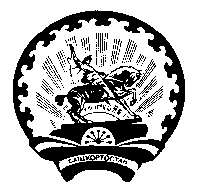 Администрация  сельского поселения Куккуяновский сельсовет муниципального района Дюртюлинский районРеспублики Башкортостан(Куккуяновский сельсовет Дюртюлинского районаРеспублики Башкортостан)№п/пНаименованиеобъекта (№№ помещений, этажность, литера, материал стен, адрес объекта)№ тех. паспор-та, дата (или год ввода)Общаяпло-щадь,кв.мБалансовая стоимость,тыс.руб.Остаточ-ная стои-мость, тыс.руб.Рыноч-ная стои-мость, тыс.руб.Нали-чиеобяза-тельствПри-ме-чание123456789ИтогоИтогоИтогоИтогоИтогоИтогоИтогоИтогоИтого№  п/пНаименование имущества (краткая характеристика)Место-располо-жениеГод ввода, дата передачиПротя-жен-ность, кмСоору-женияБалан-совая стои-мость, тыс.руб.Оста-точная сто-имость, тыс.руб.Рыночная стои-мость, тыс.руб.Наличие обяза-тельствПриме-чание1234567891011ИтогоИтогоИтогоИтогоИтогоИтогоИтогоИтогоИтогоИтогоИтого№п/пНаименованиеобъекта (№№ помещений, этажность, литера, материал стен, адрес объекта)№ тех. паспор-та, дата (или год ввода)Общаяпло-щадь,кв.мБалансо-вая стои-мость,тыс.руб.Остаточ-ная стои-мость, тыс.руб.Рыноч-ная стои-мость, тыс.руб.Нали-чиеобяза-тельствПри-ме-чание123456789ИтогоИтогоИтогоИтогоИтогоИтогоИтогоИтогоИтого№п/пНаименованиеобъекта (№№ помещений, этажность, литера, материал стен, адрес объекта)№ тех. паспорта, дата (или год ввода)Общаяпло-щадь,кв.мБалансовая стоимость,тыс.руб.Остаточ-ная стои-мость, тыс.руб.Нали-чиеобяза-тельствПри-ме-чание12345678ИтогоИтогоИтогоИтогоИтогоИтогоИтогоИтого№  п/пНаименование имущества (краткая характеристика)Место-располо-жениеГод ввода, дата передачиПротя-жен-ность, мСоору-женияБалансовая стоимость, тыс.руб.Остаточная стоимость, тыс.руб.Наличие обяза-тельствПриме-чание12345678910Итого:Итого:Итого:Итого:Итого:Итого:Итого:Итого:Итого:Итого:№п/пНаименованиеобъекта (№№ помещений, этажность, литера, материал стен, адрес объекта)№ тех. паспор-та, дата (или год ввода)Общаяпло-щадь,кв.мБалансовая стоимость,тыс.руб.Остаточная стоимость, тыс.руб.Нали-чиеобяза-тельствПриме-чание12345678по состоянию на _______ 20__ г.по состоянию на _______ 20__ г.по состоянию на _______ 20__ г.по состоянию на _______ 20__ г.№п/пНаименованиеобъекта (этажность, материал стен, адрес объекта)№ тех. паспорта, дата (или год ввода)Общаяплощадь,м2Балансовая стоимость,тыс. рублейОстаточнаястоимость,тыс. рублейНаличиеобязательствПримечание (литера)12345678ИтогоИтогоИтогоИтогоИтогоИтогоИтогоИтогоДоверительный управляющий               Учредитель управления     ______________________________        ______________________________                 (подпись, расшифровка подписи)                                                        (подпись, расшифровка подписи)                  М.П.                                                                               М.П.Доверительный управляющий               Учредитель управления     ______________________________        ______________________________                 (подпись, расшифровка подписи)                                                        (подпись, расшифровка подписи)                  М.П.                                                                               М.П.Доверительный управляющий               Учредитель управления     ______________________________        ______________________________                 (подпись, расшифровка подписи)                                                        (подпись, расшифровка подписи)                  М.П.                                                                               М.П.Доверительный управляющий               Учредитель управления     ______________________________        ______________________________                 (подпись, расшифровка подписи)                                                        (подпись, расшифровка подписи)                  М.П.                                                                               М.П.Доверительный управляющий               Учредитель управления     ______________________________        ______________________________                 (подпись, расшифровка подписи)                                                        (подпись, расшифровка подписи)                  М.П.                                                                               М.П.Доверительный управляющий               Учредитель управления     ______________________________        ______________________________                 (подпись, расшифровка подписи)                                                        (подпись, расшифровка подписи)                  М.П.                                                                               М.П.Доверительный управляющий               Учредитель управления     ______________________________        ______________________________                 (подпись, расшифровка подписи)                                                        (подпись, расшифровка подписи)                  М.П.                                                                               М.П.Доверительный управляющий               Учредитель управления     ______________________________        ______________________________                 (подпись, расшифровка подписи)                                                        (подпись, расшифровка подписи)                  М.П.                                                                               М.П.по состоянию на _______ 20__ г.по состоянию на _______ 20__ г.по состоянию на _______ 20__ г.по состоянию на _______ 20__ г.№п/пНаименование объекта (этажность, материал стен, адрес объекта)№ тех. паспорта, дата (или год ввода)Общаяплощадь,м2Балансовая стоимость,тыс. рублейОстаточнаястоимость,тыс. рублейНаличие обязательствПримечание (литера)12345678ИтогоИтогоИтогоИтогоИтогоИтогоИтогоИтогоДоверительный управляющий               Учредитель управления     ______________________________        ______________________________                 (подпись, расшифровка подписи)                                                        (подпись, расшифровка подписи)                  М.П.                                                                               М.П.Доверительный управляющий               Учредитель управления     ______________________________        ______________________________                 (подпись, расшифровка подписи)                                                        (подпись, расшифровка подписи)                  М.П.                                                                               М.П.Доверительный управляющий               Учредитель управления     ______________________________        ______________________________                 (подпись, расшифровка подписи)                                                        (подпись, расшифровка подписи)                  М.П.                                                                               М.П.Доверительный управляющий               Учредитель управления     ______________________________        ______________________________                 (подпись, расшифровка подписи)                                                        (подпись, расшифровка подписи)                  М.П.                                                                               М.П.Доверительный управляющий               Учредитель управления     ______________________________        ______________________________                 (подпись, расшифровка подписи)                                                        (подпись, расшифровка подписи)                  М.П.                                                                               М.П.Доверительный управляющий               Учредитель управления     ______________________________        ______________________________                 (подпись, расшифровка подписи)                                                        (подпись, расшифровка подписи)                  М.П.                                                                               М.П.Доверительный управляющий               Учредитель управления     ______________________________        ______________________________                 (подпись, расшифровка подписи)                                                        (подпись, расшифровка подписи)                  М.П.                                                                               М.П.Доверительный управляющий               Учредитель управления     ______________________________        ______________________________                 (подпись, расшифровка подписи)                                                        (подпись, расшифровка подписи)                  М.П.                                                                               М.П.по состоянию на "__" _______ 20__ г.по состоянию на "__" _______ 20__ г.по состоянию на "__" _______ 20__ г.по состоянию на "__" _______ 20__ г.по состоянию на "__" _______ 20__ г.по состоянию на "__" _______ 20__ г.№п/пНаименование объекта (краткая характеристика)МесторасположениеГод ввода, дата передачиПротяженность, кмСооруженияБалансовая стоимость,тыс. рублейОстаточная стоимость,тыс. рублейНаличие обязательствПримечание12345678910ИтогоИтогоИтогоИтогоИтогоИтогоИтогоИтогоИтогоИтогоДоверительный управляющий               Учредитель управления______________________________        ______________________________(подпись, расшифровка подписи)                                                        (подпись, расшифровка подписи)М.П.                                                                               М.П.Доверительный управляющий               Учредитель управления______________________________        ______________________________(подпись, расшифровка подписи)                                                        (подпись, расшифровка подписи)М.П.                                                                               М.П.Доверительный управляющий               Учредитель управления______________________________        ______________________________(подпись, расшифровка подписи)                                                        (подпись, расшифровка подписи)М.П.                                                                               М.П.Доверительный управляющий               Учредитель управления______________________________        ______________________________(подпись, расшифровка подписи)                                                        (подпись, расшифровка подписи)М.П.                                                                               М.П.Доверительный управляющий               Учредитель управления______________________________        ______________________________(подпись, расшифровка подписи)                                                        (подпись, расшифровка подписи)М.П.                                                                               М.П.Доверительный управляющий               Учредитель управления______________________________        ______________________________(подпись, расшифровка подписи)                                                        (подпись, расшифровка подписи)М.П.                                                                               М.П.Доверительный управляющий               Учредитель управления______________________________        ______________________________(подпись, расшифровка подписи)                                                        (подпись, расшифровка подписи)М.П.                                                                               М.П.Доверительный управляющий               Учредитель управления______________________________        ______________________________(подпись, расшифровка подписи)                                                        (подпись, расшифровка подписи)М.П.                                                                               М.П.Доверительный управляющий               Учредитель управления______________________________        ______________________________(подпись, расшифровка подписи)                                                        (подпись, расшифровка подписи)М.П.                                                                               М.П.Доверительный управляющий               Учредитель управления______________________________        ______________________________(подпись, расшифровка подписи)                                                        (подпись, расшифровка подписи)М.П.                                                                               М.П.